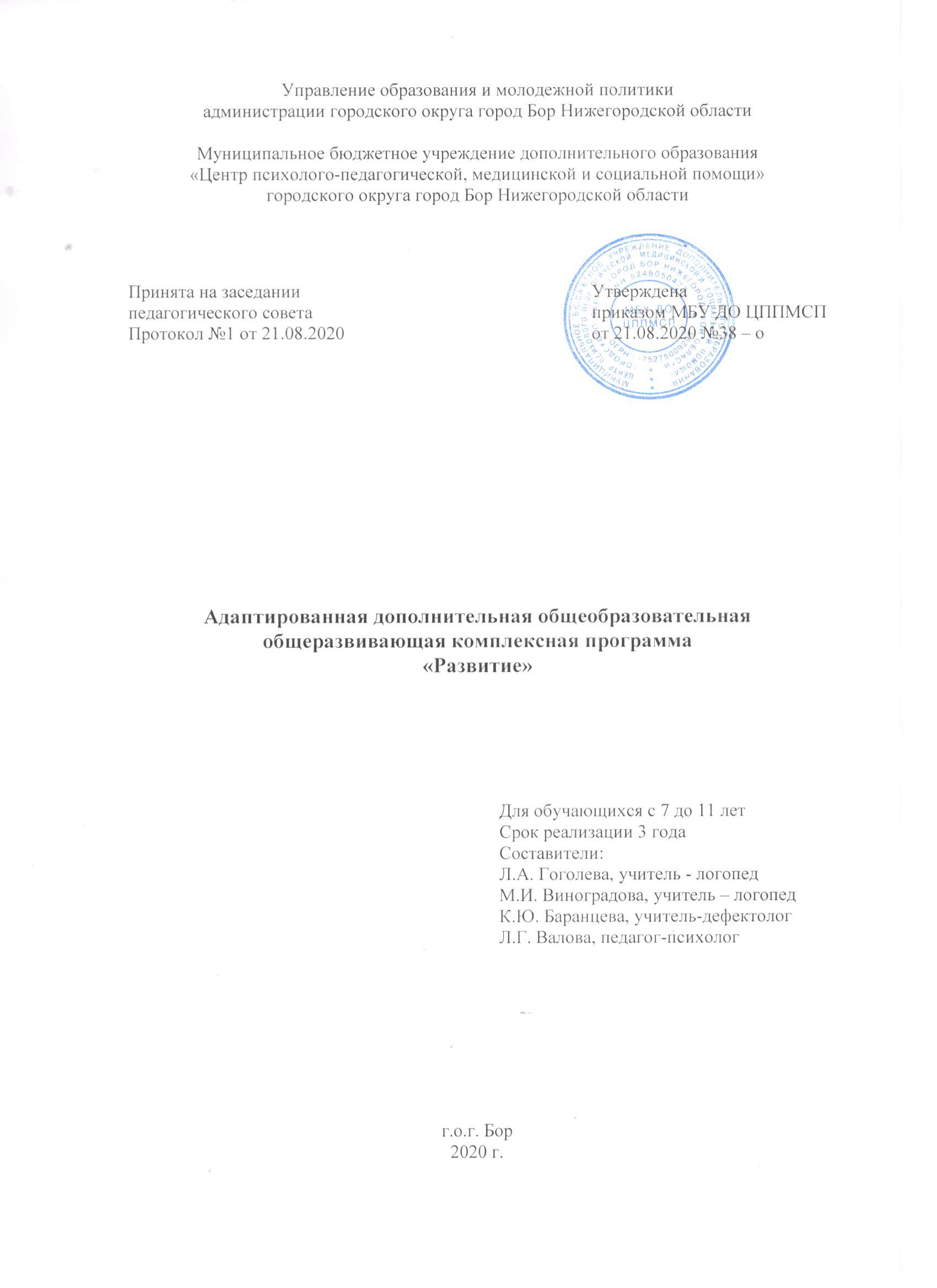 Содержание Пояснительная записка……………………………………………………….4Учебный план ………………………………………….....................................14Календарный  учебный  график……………………………………………..15Рабочая программа ………………………….………………………………...164.1.Рабочая программа логопедического направления первого года обучения……………………………………………………… 164.1.1.Рабочая программа логопедического направления второго года обучения……………………………………………………………….. 184.2.Рабочая программа психологического направления первого года обучения……………………………………………………………….. 204.2.1.Рабочая программа психологического направления второго года обучения……………………………………………………… 214.3.Рабочая программа дефектологического направления первого года обучения………………………………………………………224.3.1.Рабочая программа дефектологического направления второго года обучения……………………………………………………… 23Содержание программы……………………………………………………….26  5.1Содержание программы логопедического направления первого года обучения…………………………………………………………..……265.1.1.Содержание программы логопедического направления второго года обучения…………………………………………………….………… 275.2.Содержание программы психологического направления первого года обучения…………………………………………………………….…29 5.2.1.Содержание программы психологического направления второго года обучения…………………………………………………………….…355.3.Содержание программы дефектологического направления первого года обучения………………………………………………………38 5.3.1.Содержание программы дефектологического направления второго года обучения………………………………………………………………… 48Методическое обеспечение рабочей программы………………………..….. 59 Оценочные материалы…………………………..…………………………..….87Список литературы………………………………………………………..…….130Пояснительная записка       Направленность дополнительной образовательной программы.Данная программа носит коррекционно-развивающий характер. Она может быть рекомендована как детям с задержкой психического развития, так и детям с нормальным интеллектом, но имеющим педагогическую запущенность. В современном обществе идёт тенденция к интеграции детей с какими-либо нарушениями в коллектив нормально развивающихся детей. Представленная программа соответствует этому направлению. Программа разработана в соответствии с требованиями Закона «Об образовании в РФ» № 273-ФЗ от 29 декабря 2012 г., приказа об «УТВЕРЖДЕНИИ ПОРЯКА ОРГАНИЗАЦИИ И ОСУЩЕСТВЛЕНИЯ ОБРАЗОВАТЕЛЬНОЙ ДЕЯТЕЛЬНОСТИ ПО ДОПОЛНИТЕЛЬНЫМ ОБЩЕОБРАЗОВАТЕЛЬНЫМ ПРОГРАММАМ от 9 ноября 2018 г. № 196.Новизна, актуальность, педагогическая целесообразность.Особенностью работы педагогов по формированию школьно-значимых навыков и приемов мыслительной деятельности является использование специальных методов, обеспечивающих особые образовательные потребности детей с ЗПР. Данной программой предусматривается перенос формируемых на занятиях умений и навыков в деятельность ребенка на уроке, связанность коррекционного материала на занятии специалиста с учебным материалом и требованиями школьной программы. Формирование приёмов на занятиях педагогов обеспечивает постепенный переход мыслительной деятельности учащихся с репродуктивного на продуктивный уровень, предусматривает «пошаговость» при предъявлении материала, дозированную помощь, учитывает индивидуальные возможности ребенка работать самостоятельно, выполнять задание в словесно-логическом плане либо с использованием наглядных опор, воспринимать помощь педагога. Хотя в литературе по этой проблеме есть исследования, но, тем не менее, они недостаточно раскрывают методы и приёмы работы в данном направлении, именно поэтому, мы считаем разработки в данном направлении актуальными. Известно, что младшие школьники с ЗПР имеют нарушения характерные особенности мыслительной деятельности, затрудняющие процесс формирования приемов во время работы на уроке. В психолого-педагогических исследованиях (Т.В. Егоровой, З.И. Калмыковой, И.А. Коробейникова, И.Ю. Кулагиной, Н.А. Менчинской Г.Б. Шаумарова и др.) отмечаются поверхностность мышления, его направленность на случайные, единичные признаки, инертность, малоподвижность мыслительных процессов, склонность к копированию, подражательности. Особо выделяются дети с ЗПР церебрально-органического происхождения, у которых более выраженные нарушения умственного развития обусловлены резидуально-органической недостаточностью центральной нервной системы. Как правило, у детей с ЗПР к началу школьного обучения оказываются не сформированными школьно-значимые умения и навыки. Они не приучены подчиняться требованиям, не умеют доводить дело до конца, быть внимательными в процессе выполнения задания. Они неусидчивы, нецеленаправленны в работе. Эти дети имеют бедный запас общих сведений и представлений, ограниченный словарный запас. У этих детей способность к приобретению новых знаний ниже, чем у их сверстников.Особенность программы заключается  в том что она построена на комплексном подходе, включает в себя рабочие программы по психологическому, логопедическому и педагогическому сопровождению (учитель-дефектолог/олигофренопедагог). Рабочая программа рассчитана на два учебных года.   Дети с задержкой психического развития относятся к категории детей с ограниченными возможностями здоровья (ОВЗ).  ЗПР - это нестойкое обратимое психическое развитие и замедление его темпа, которое выражается в недостаточности общего запаса знаний, ограниченности представлений, незрелости мышления, малой интеллектуальной целенаправленности, преобладании игровых интересов. ЗПР у детей включает различные по этиологии и патогенезу аномалии психического развития, которые проявляются прежде всего в замедленном темпе формирования высших психических функций и речи, в личностной незрелости, негрубых нарушениях познавательной деятельности.  Несформированность речевой системы и оперирование отдельными элементами речи является одним из показателей задержки психического развития дошкольников.        В последние годы количество детей с ограниченными возможностями стремительно растет. У разных детей страдают разные компоненты их психической, психологической и физической деятельности. Трудности, которые испытывают дети с диагнозом ЗПР, обусловлены недостатками как в регуляционном компоненте психической деятельности (недостаточностью внимания, незрелостью мотивационной сферы, общей познавательной пассивностью и сниженным самоконтролем), так и в ее операциональном компоненте (сниженным уровнем развития отдельных психических процессов)             Режим и формы занятий.    Данная программа предназначена для индивидуальной или подгрупповой логопедической, психологической и дефектологической работы с детьми, имеющими задержку психического развития. В процессе обучения используются следующие формы организации занятий: индивидуальные, подгрупповые.Срок реализации программы- 2 года     Программа обучения рассчитана на 36 академических часов (36 занятий) по каждому направлению программы. Занятия проводятся 1 раз в неделю по 1 академическому часу для детей от 7 лет. Наполняемость группы до 5 человек. Занятия проводятся с учётом возрастных и индивидуальных особенностей обучающихсяФормы работы: подгрупповая и индивидуальнаяЦели и задачи.Цель: создание специальных условий для повышения эффективности образовательного процесса и коррекция недостатков развития учебно-познавательной деятельности учащихся. Задачи программы:Дефектологическое сопровождение:1. Развитие познавательной деятельности и целенаправленное формирование высших психических функций: мыслительной деятельности, пространственно-временных представлений, творческих способностей, зрительно-моторной координации, графо-моторных навыков.2. Формирование общей способности к учению, т.е. помощь в овладении собственной интеллектуальной деятельностью, основными её структурными компонентами (мотивационно ориентировочным, операциональным, регуляционным). Развитие речи коммуникативной деятельности и коррекции их недостатков: формирование функций речи, создание условий для овладения ребенком всеми компонентами языковой системы, стимуляция коммуникативной активности, овладение различными формами общения.3. Формирование элементарных математических представлений. 4. Комплексное исследование фонда знаний, умений, навыков, познавательной деятельности, речи, наблюдение за динамикой психического развития в условиях коррекционной работы.Психологическое сопровождение:Задачи программы: развитие познавательных способностей; снижение эмоционального дискомфорта;развитие коммуникативных навыков;развитие психических процессов;развитие умения следовать устным инструкциямЛогопедическое сопровождение:Образовательные:-        Развитие восприятия метрического анализа и синтеза;-        Развитие звукобуквенного анализа и синтеза;-        Формирование способности к анализу и  принятию автономного решения;-        Формирование пространственной организации деятельности на основе буквенного материала;-        Формирование оптико-конструктивной деятельности.Коррекционно-развивающие:-        Развитие зрительно-предметного и пространственного восприятия;-        Развитие зрительной памяти;-        Развитие  произвольного внимания, концентрации, переключаемости;-        Расширение лексического запаса речи, устранение аграмматизмов в речи;-        Развитие мыслительных процессов: анализа и синтеза;-        Развитие слухоречевого восприятия, произвольного внимания, памяти;-        Развитие избирательности слухоречевой памяти;-        Развитие и  формирование умения понять и принять учебную задачу, поставленную в вербальной форме;-        Формирование и совершенствование связной речи (работа над составлением повествовательного и описательного рассказов).Здоровьесберегающие:-        Подбор учебного материала с учётом возраста, соматического  и интеллектуального развития  детей.-        Чередование  статических и динамических игр и упражнений.Воспитательные:- Формирование чувства ответственности, уверенности в себе, чувства собственного достоинства.- Формирование личностных качеств: организованности; воспитанности;взаимоуважения друг к другу; адекватного представления о себе и своих возможностях.Планируемые результаты освоения программы:В результате освоения логопедического направления:учащиеся должны различать звуки на слух и в произношении;анализировать слова по звуковому составу;определять количество слогов в слове по количеству гласных, делить слова на слоги, переносить части слова при письме;различать гласные и согласные, глухие и звонкие согласные, свистящие, шипящие и аффрикаты, гласные ударные и безударные;списывать рукописный и печатный текст целыми словами и словосочетаниями;учащиеся должны соблюдать в повседневной жизни нормы речевого этикета и правила устного общения (умение слышать, точно реагировать на реплики, поддерживать разговор);учащиеся должны формулировать несложные выводы, основываясь на текст.учащиеся должны различать предложение, словосочетание, слово;анализировать слова по звуковому составу;составлять предложения, выделять предложения из речи и текста, восстанавливать нарушенный порядок слов в предложении;подбирать группы родственных слов (несложные случаи); разбирать слово по составу (несложные случаи);писать под диктовку предложения и тексты;правильно читать вслух целыми словами;соблюдать паузы между предложениями, логическое ударение, необходимую интонацию;отвечать на вопросы по прочитанному;высказывать своё отношение к поступку героя, событию;пересказывать текст по плану с помощью учителя, несложные по содержанию тексты – самостоятельно.устно рассказывать по темам близкие их интересам.В результате освоения психологического направления:Развитие навыков совместной деятельности;Развитие познавательной сферы;Гармонизация эмоционального состояния ребенка;Развитие адекватной самооценки;Развитие коммуникативных умений и навыков;Гармонизация психоэмоционального состояния;Овладение методов саморегуляции;Социализация и адаптация в современном обществе.Организационно-методические условия реализации программыЭффективность коррекционной работы зависит от использования разнообразных форм и методов работы. Система коррекционно-развивающих методов направлена на преодоление основного нарушения, на формирование навыков, обеспечивающих овладение чтением и письмом. Использование каждого метода определяется целью, задачами логопедической работы, его местом в общей системе коррекционного процесса.Основные методы:специфические (двигательно-кинестетический, слухозрительно-кинестетический);дидактические:наглядные;словесные методы с опорой на наглядность;словесные методы без опоры на наглядность;практические методы, которые должны носить игровой характер.В рамках программы коррекции основное место занимают практические методы. Это различные упражнения:• конструктивные — во время работы по уточнению оптико-пространственных дифференцировок (конструирование букв из элементов, из одной буквы другую);• творческие — во время работы по формированию звуко - буквенного анализа и синтеза.Программа направлена на устранение нарушений  у учащихся письма и чтения, обусловленные фонетико-фонематическим недоразвитием речи, нарушением языкового анализа и синтеза, недоразвитием зрительно анализатора.  Программа носит коррекционно-развивающий характер, предусматривает развитие высших психических функций (дефицит внимания, памяти, мышления).Рекомендации к применению программы:При подборе речевого материала учитываются возрастные и индивидуальные особенности детей, специфика речевого нарушения данной группы. Учебников и учебных пособий не предусматривается, на занятиях используется раздаточный материал. Современные информационные технологии (использование цифровых обучающих программ,  фильмов, Интернет-ресурсов) способствуют  улучшению качества обучения, повышают эффективность усвоения учебного материала школьниками. Техническое оснащение образовательного учреждения помогает организовать  дифференцированный подход к обучению предмета. Проекция репродукций картин, справочных и дидактических материалов, презентации тем урока не только  экономят время,  но и дают возможность учителю планировать групповые и индивидуальные задания  для учащихся с различной учебной мотивацией.        Реализация программы осуществляется на основе принципов: - Соблюдение интересов ребёнка. Принцип определяет позицию специалиста, который призван решать речевую проблему ребёнка с максимальной пользой и в интересах ребёнка. - Системность. Принцип обеспечивает единство диагностики, коррекции и развития, т. е. системный подход к анализу особенностей развития и коррекции нарушений речи детей, а также всесторонний многоуровневый подход специалистов различного профиля, взаимодействие и согласованность их действий в решении проблем ребёнка. Для реализации этого принципа необходимо участие в данном процессе всех участников образовательного процесса: учителя дефектолога, психолога, учителя-логопеда.              Организационно-педагогические условия. В зависимости от содержания занятий, уровня подготовки детей и степени их заинтересованности используются различные методы и приёмы.Средствами реализации программы являются занятия комплексного характера, в которых репродуктивная деятельность переходит в частично - поисковую, самостоятельную, творческую работу.       В зависимости от характера усвоения изучаемой темы, занятия проводятся в групповой и индивидуальной формах.      Для воспитания и развития навыков творческой работы программой предусмотрены следующие основные методы: Методы, в основе которых лежит способ организации занятия: - словесный (устное изложение, беседа, рассказ.) - наглядный (иллюстраций, наблюдение, показ (выполнение) педагогом, работа по образцу и др.) - практический (выполнение работ по схемам и др.) Методы, в основе которых лежит уровень деятельности детей: - объяснительно-иллюстративный – дети воспринимают и усваивают готовую информацию- частично-поисковый – участие детей в коллективном поиске, решение поставленной задачи совместно с педагогом - исследовательский – самостоятельная творческая работа детейОсновные методы работы на занятии - методы обучения в группе:- наглядно – демонстрационные;- практические;- словесные;Формы организации деятельности учащихся:- групповая;- работа в парах;- индивидуальная.   Формы аттестации:     В начале реализации программы проводится диагностика, результаты которой сравниваются с диагностикой во время итоговой аттестации. С целью определения динамики развития.     Цель аттестации – выявление входного и итогового уровня теоретических знаний, практических умений и навыков, их соответствия прогнозируемым результатам дополнительной общеобразовательной программы.     Входная аттестация – это оценка качества первоначальной подготовки обучающихся, степень их готовности к работе, определение необходимых для обучения по дополнительной общеобразовательной программе свойств и качеств, обучающихся в начале учебного периода.    Итоговая аттестация – это оценка обучающимися уровня достижений, заявленных в дополнительных общеобразовательных программах по завершении всего образовательного курса программы.    2.Учебный планАдаптированной дополнительной общеобразовательной общеразвивающей программы«Развитие»	Срок реализации программы 2 года3. Календарный учебный график.Модуль 1, 2 года обучения.4.Рабочая программа4.1. Рабочая программа логопедического направления первого года обучения. 4.1.1. Рабочая программа логопедического направления второго года обучения. 4.2. Рабочая программа психологического направления первого года обучения. 4.2.1. Рабочая программа психологического направления второго года обучения. 4.3. Рабочая программа дефектологического направления первого года обучения. 4.3.1. Рабочая программа дефектологического направления второго года обучения. 5.	Содержание программы 5.1Содержание программы логопедического направления первого года обученияДиагностика и коррекция лексической стороны речи.                 Данный раздел направлен на уточнение и активизацию пассивного словаря, обогащение активного словаря словами разных грамматических категорий, формирование представлений о роли слова в составе речевого высказывания, навыков и умений адекватного отбора лексических единиц в собственной экспрессивной речи. Работа по данному разделу проводится на групповых логопедических занятиях.          Звуко-слоговой и звуко-буквенный состав слова и профилактика нарушений письма и чтения.         Этот раздел направлен на уточнение и коррекцию артикуляционных укладов речевых звуков, обучение умениям фонематического анализа и синтеза; формирование представлений о слоговой структуре слова, о слогах разных типов, выработку навыков слогового анализа и синтеза; уточнение знаний о буквах русского языка, их связи со звуками и выработка навыков дифференциации букв. Содержание данного раздела реализуется на индивидуальных и групповых логопедических занятиях.            Диагностика и формирование грамматического строя устной речи и коррекция его недостатков.         Данный раздел подразумевает работу по формированию представлений о смысловых и грамматических характеристиках текста, предложения, словосочетания. На индивидуальных и групповых логопедических занятиях дети учатся конструировать предложения в соответствии с грамматическими нормами. Проводится работа по формированию и коррекции навыков словоизменения и словообразования. Навыки, полученные детьми логопедических занятиях, применяются на уроках и внеклассных занятиях.Коррекция диалогической и формирование монологической форм речи, развитие коммуникативной функции речи.    Данный раздел предусматривает активизацию мотивационного компонента речевой коммуникации школьников; развитие и коррекцию навыков диалогической речи; формирование умений устного монологического высказывания. Работа проводится на групповых логопедических занятиях, навыки ведения диалога, создания устного монологического высказывания используются на уроках и внеурочной деятельности.            При планировании конкретного занятия логопед обязательно должен ориентироваться на результаты предшествующей комплексной диагностики, принимая во внимание как уровень сформированности познавательной деятельности ребенка, так и другие индивидуально-типологические особенности.5.1.1. Содержание программы логопедического направления второго года обученияКоррекционная работа по преодолению дизорфографических нарушенийведется по трем блокам данной программы:Развитие языкового анализа и синтеза, фонематических процессов.Коррекция нарушений лексико-грамматического строя речи.Совершенствование лексической стороны речи.               Параллельно осуществляется работа по развитию памяти, внимания,мышления, слухового и зрительного восприятия, речевой активности, фор-мированию УУД, общей и мелкой моторики, оптико-пространственных ипространственно-временных представлений.I БЛОКРазвитие языкового анализа и синтезаПервый блок «Развитие языкового анализа и синтеза» включает в себяследующие разделы:• развитие анализа предложений;• развитие слогового анализа и синтеза;• развитие фонематического анализа, синтеза, представлений.Развитие языкового анализа и синтеза на уровне предложенияТемы занятий:• Предложение. Слово.• Определение границ предложения. Оформление предложения написьме.• Главные члены предложения. Распространенные и нераспространен-ные предложения.• Второстепенные члены предложения. Смысловая и грамматическаясвязь слов в предложении.• Количественный и последовательный анализ предложений на слова.• Предлоги. Значение, правописание.Развитие языкового анализа и синтеза на уровне слога и словаТемы занятий:• Звуки и буквы. Гласные и согласные звуки.• Слогообразующая роль гласных. Типы слогов.• Слоговой анализ и синтез слов различной слоговой структуры. Пра-вила переноса слов.• Ударение. Смысло- и форморазличительная роль ударения.• Ударение. Ударные и безударные слоги в слове. Схемы слого-ритмиче-ской структуры слова.• Ударные и безударные гласные в слове. Правописание слов с проверяе-мыми и непроверяемыми безударными гласными в корне слова.Развитие сложных форм фонематического анализаТемы занятий:• Гласные I и II ряда. Йотированные гласные.• Твердые и мягкие согласные. Обозначение мягкости согласных написьме.• Разделительный Ь и Ь — показатель мягкости согласных.• Разделительный Ъ и разделительный Ь знак.• Звонкие и глухие согласные. Правописание парных звонких и глухихсогласных в корне слова.• Непроизносимые согласные в корне слова.• Фонематический анализ слов.II БЛОККоррекция нарушений лексико-грамматического строя речиВторой блок «Коррекция нарушений лексико-грамматического строяречи» предусматривает проведение работы по трем направлениям:1. совершенствование навыков словообразования;2. совершенствование навыков словоизменения;3. дифференциация частей речи.Совершенствование навыков словообразованияТемы занятий:• Состав слова. Корень.• Однокоренные слова.• Сложные слова.• Образование слов с помощью суффиксов. Смысловая нагрузка суф-фиксов.Образование слов с помощью приставок. Смысловая нагрузка приста-вок. Безударные гласные в приставках.• Предлоги и приставки.Совершенствование навыков словоизмененияТемы занятий:• Имя существительное. Грамматическое и лексическое значение. Изме-нение существительных по числам и родам.• Предложно-падежные конструкции имен существительных.• Имя прилагательное. Грамматическое и лексическое значение. Изме-нение прилагательных по числам и родам.• Предложно-падежные конструкции имен прилагательных.• Глагол. Грамматическое и лексическое значение. Изменение глаголовпо числам и временам.• Глагол. Согласование существительных и глаголов в роде и числе.• Глаголы совершенного и несовершенного вида.• Дифференциация частей речи.III БЛОКСовершенствование лексической стороны речиТемы занятий:• Слово и его лексическое значение. Многозначные слова.• Прямое и переносное значение слов.• Антонимы.• Синонимы.• Синонимы и антонимы.• Омонимы.• Словосочетание.• Словосочетание и фразеологические обороты.• Словосочетание и предложение.5.2. Содержание программы психологического направления первого года обучения5.2.1. Содержание программы психологического направления второго года обучения5.3. Содержание программы дефектологического направления первого года обучения5.3.1. Содержание программы дефектологического направления второго года обучения6. Методическое обеспечение рабочей программыМетодическое обеспечение рабочей программы логопедического направленияДиагностика состояния устной и письменной речи Исследование устной речи: 1. Азова О.И. Диагностический комплект. Логопедическое обследование младших школьников. – М.: ТЦ Сфера, 2007. – 98 с. 2. Иншакова О.Б. Альбом для логопеда. – М.: ВЛАДОС, 2008. – 279 с. 3. Коненкова И.Д. Обследование речи дошкольников с задержкой психического развития. – М.: ГНОМ и Д, 2005. – 80 с. 4. Смирнова И.А. Диагностика нарушений развития речи. – СПб.: 2007. – 192 с. 5. Смиронова И.А. Логопедическиий альбом для обследования звукопроизношения. Наглядно-методическое пособие . - СПб.: ДЕТСТВО-ПРЕСС, 2008. – 67 с. 6. Смиронова И.А. Логопедическиий альбом для обследования фонетико-фонематической системы речи. Наглядно-методическое пособие . - СПб.: ДЕТСТВО-ПРЕСС, 2008. – 56 с. 7. Смиронова И.А. Логопедическиий альбом для обследования лексико-грамматического строя и связной речи. Наглядно-методическое пособие. - СПб. : ДЕТСТВО-ПРЕСС, ИД Карапуз, ТЦ Сфера, 2006. - 52 с 8. Смиронова И.А. Логопедическиий альбом для обследования лиц с выраженными нарушениями произношения. Нагляднометодическое пособие. - СПб.: ДЕТСТВО-ПРЕСС, 2008. – 51 с. 9. Фотекова Т.А. Тестовая методика экспресс-диагностики устной речи младших школьников. – М., 2000. Исследование письменной речи: 1. Азова О.И. Диагностика письменной речи у младших школьников. – М., 2011. 2. Азова О.И. Обследование младших школьников с дизорфографией. – М.: РУДН, 2007. – 53 с. 37 3. Ахутина Т. В., Пылаева Н. М. Диагностика развития зрительно-вербальных функций. – М.: Издательский дом «Академия», 2003. – 32 с. 4. Смиронова И.А. Логопедический альбом для обследования способности к чтению и письму. Наглядно-методическое пособие. - СПб.: ТЦ Сфера, 2008. – 65 с. 1. Андрюхова Л.Л., Шевердина Н.А. Дидактический материал по развитию речи в начальной школе / Серия «Учение с увлечением». – Ростов-н/Д, 2003. 2. Гайдина. Л.И. Обухова Л.А. логопедические упражнения: Исправление нарушений письменной речи. – 1-4 классы. – М.:ВАКО, 2007. – 112 с. 3. Городилова В.И. Чтение и письмо: обучение, развитие и исправление недостатков. Издательство: Дельта. Год: 1999. 4. Ефименкова Л. Н. Коррекция ошибок, обусловленных несформированностью фонематического восприятия. Выпуск 1. – М.: Книголюб, 2003. – 144 с. – (Дидактический материал по коррекционной письменной речи) 5. Ефименкова Л. Н. Коррекция ошибок, обусловленных несформированностью фонематического слуха. Выпуск 2. Часть 1. Дифференциация гласных. – М.: Книголюб, 2006. – 112 с. 6. Ефименкова Л. Н. Коррекция ошибок, обусловленных несформированностью фонематического слуха. Выпуск 2. Часть 2. Дифференциация звонких и глухих согласных. – М.: Книголюб, 2005. – 128 с. 7. Ефименкова Л. Н. Коррекция ошибок, обусловленных несформированностью фонематического слуха. Выпуск 2. Часть 3. Дифференциация свистящих, шипящих, аффрикат, Р-Л. – М.: Книголюб, 2008. – 144 с. 8. Ефименкова Л.Н. Коррекция устной и письменной речи учащихся начальных классов. Кн. Для логопедов. — М.: Просвещение, 1991.— 224 с. 9. Зегебарт Г.М. учение без мучения. Коррекция дисграфии. Рабочие материалы. – М.: Генезис, 2010. – 120 с. 10. Зубарева Л.В. Коррекция письма на уроках. 1-2 классы: практические и тренировочные задания и упражнения. – Волгоград: Учитель, 2008. – 86 с. 11. Коррекционная работа со школьниками с нерезко выраженным или общим недоразвитием речи на первом этапе обучения на первом этапе обучения: Практическое пособие / Л.Г. Кобзарева, М.П. Резунова, Г.Н. Юшина. – Воронеж.: Учитель, 2001, 81 с. 12. Коррекция нарушений письменной речи: Учебно-методическое пособие / Под ред. Н. Н. Яковлевой. — СПб.: СПбАППО, 2004. - 172 с. 13. Логопедическая работа в школе: пособие для учителей-логопедов, педагогов доп. образования, воспитателей и родителей / О.А. Ишимова, О.А. Бондарчук. – М.: Просвещение, 2012. – 2012. – 176.: ил. – (Работам по новым стандартам). 14. Мазанова Е.В. Коррекция аграмматической дисграфии. Конспекты занятий для логопеда / Е.В. Мазанова. - М.: Издательство ГНОМ и Д, 2006. - 136 с. 15. Мазанова Е.В. Коррекция дисграфии на почве языкового анализа и синтеза. – М.: Изд-во Гном и Д, 2007. 16. Мазанова Е.В. Коррекция оптической дисграфии. Конспекты занятий с младшими школьниками / Е.В. Мазанова. – М.: Издательство «ГНОМ и Д», 2006. – 88 с. 17. Русский язык: коррекционно-развивающие задания и упражнения. 1-2 классы / авт.-сост. Е.П. Плешакова. – Волгоград.- Учитель, 2007. – 134 с. 18. Садовникова И.Н. Нарушения письменной речи и их преодоление у младших школьников. – М.: Владос, 1997. 19. Ястребова А.В., Бессонова Т.П. Обучаем читать и писать без ошибок: Комплекс упражнений для работы учителей-логопедов с младшими школьниками по предупреждению и коррекции недостатков чтения и письма. — М.: АРКТИ, 2007. — 360 с: ил. 2 год обучения1. Андреева Н. Г. Логопедические занятия по развитию связной речи младших школьников: пособие для логопеда. Ч. 1: Устная связная речь. Лексика. / Н. Г. Андреева; под ред. Р. И. Лалаевой. – Москва: ВЛАДОС, 2006. – 182 с. 2. Андреева Н. Г. Логопедические занятия по развитию связной речи младших школьников: пособие для логопеда. Ч. 2: Предложение. Текст / Н. Г. Андреева; под ред. Р. И. Лалаевой. – Москва: ВЛАДОС, 2008. – 302 с. 3. Андреева Н. Г. Логопедические занятия по развитию связной речи младших школьников: пособие для логопеда. 4. Андрюхова Л.Л., Шевердина Н.А. Дидактический материал по развитию речи в начальной школе / Серия «Учение с увлечением». – Ростов-н/Д, 2003. 5. Городилова В.И. Чтение и письмо: обучение, развитие и исправление недостатков. Издательство: Дельта. Год: 1999. 6. Ефименкова Л.Н. Коррекция устной и письменной речи учащихся начальных классов. Кн. Для логопедов. — М.: Просвещение, 1991.— 224 с. 7. Зегебарт Г.М. учение без мучения. Коррекция дисграфии. Рабочие материалы. – М.: Генезис, 2010. – 120 с. 8. Зубарева Л.В. Коррекция письма на уроках. 3-4 классы: задания и упражнения. – Волгоград: Учитель, 2009. – 143 с. 9. Коррекция нарушений письменной речи: Учебно-методическое пособие / Под ред. Н. Н. Яковлевой. — СПб.: СПбАППО, 2004. - 172 с. 10. Логопедическая работа в школе: пособие для учителей-логопедов, педагогов доп. образования, воспитателей и родителей / О.А. Ишимова, О.А. Бондарчук. – М.: Просвещение, 2012. – 2012. – 176.: ил. – (Работам по новым стандартам). 11. Мазанова Е.В. Коррекция аграмматической дисграфии. Конспекты занятий для логопеда / Е.В. Мазанова. – М.: Издательство ГНОМ и Д, 2006. – 136 с. 12. Садовникова И.Н. Нарушения письменной речи и их преодоление у младших школьников. – М.: Владос, 1997. 13. Ястребова А.В., Бессонова Т.П. Обучаем читать и писать без ошибок: Комплекс упражнений для работы учителей-логопедов с младшими школьниками по предупреждению и коррекции недостатков чтения и письма. — М.: АРКТИ, 2007. — 360 с: илМетодическое обеспечение рабочей программы психологического направленияЗанятия «Уроки психологического развития» проводятся в отдельном помещении, отвечающем санитарно-гигиеническим нормам; в сухом, с естественным доступом воздуха, легко проветриваемом, и с достаточным освещением кабинете. Учебное оборудование кабинета включает комплект мебели (столы, стулья), доска передвижная поворотная, татами (мягкое напольное покрытие). Материалы, инструменты и приспособления:- цветные карандаши, краски, кисти, пластилин, цветная бумага, бумага (форма А4), гуашь.	Методическое обеспечение рабочей программы дефектологического направленияКартотека дидактических игр и упражнений к планированию коррекционно-развивающих занятий учителя-дефектолога для учащихся 1-4 классов №1 «Что изменилось» Цель: развитие зрительной памяти, наблюдательности, удержание словесного текста. Вариант 1. Перед ребенком (в зависимости от возраста) на столе раскладываются от трех до двенадцати картинок, просят рассмотреть их и назвать. После этого предлагают закрыть глаза, затем меняют местоположение картинок, просят открыть глаза и сказать, что изменилось. Данный вариант игрового задания может проводиться с установкой на запоминание и без такой установки. Вариант 2. Ребенку рассказывается история о том, как девочка принесла из леса много разных грибов (или ягод, цветов, шишек, листьев деревьев) и решила нарисовать их. В процессе рассказа выставляют картинки с изображением этих предметов, которые затем убирают. Ребенку дается лист чистой бумаги, карандаш и его просят по памяти нарисовать эти предметы. №2 «Запомни и воспроизведи» Цель: формирование слуховой и кратковременной памяти, расширение объема памяти, способности удерживать инструкцию в процессе деятельности. Вариант 1. Ребенку называют числа и просят их воспроизвести. Количество чисел в ряду постепенно возрастает. Например, «4, 1, 8…» «3, 2, 8, 5…» и т. д. Вариант 2. Ребенку называют слова и просят воспроизвести (от 5 до 10 слов). Слова могут быть объединены тематически или по смыслу, а могут быть подобраны произвольно. Вариант 3. Ребенку называют числа в произвольном порядке, просят воспроизвести в обратном порядке. Например, «6, 1,8» - ребенок воспроизводит: «8, 1, 6». «8, 3,4, 6, 9» - «9, 6, 4, 3,8». Подобная работа может проводиться и со словами. №3 «Цепочка действий» Цель: развитие способности удерживать в памяти заданные инструкции, формирование способности ребенка к установлению логических связей в процессе запоминания, обучение использованию приемов запоминания, развитие способность использовать эти приемы при воспроизведении. Коррекция концентрации и переключения внимания. Ребенку предлагается цепочка действий, которые необходимо выполнить последовательно. Например: «Подойди к шкафу, возьми книгу для чтения, отнеси ее учителю в соседний класс и попроси, чтобы через урок ее нам вернули». Эти и аналогичные задания направлены, прежде всего, на развитие способности удерживать в памяти заданные инструкции. Подобную работу следует проводить в различных вариантах регулярно, так как часто причиной невыполнения учебных заданий является «потеря» условия задачи, неспособность удерживать в памяти заданные действия. №4 «Игра в слова» Цель: развитие памяти Вариант 1: Внимание! Сокол, сито, сосна, старик, сарай, Снегурочка. Задание 1. Назови слова, которые ты запомнил. Задание 2. Как ты думаешь, есть что-нибудь общее у этих слов? Чем похожи эти слова.Примечание. При решении этой задачи не надо требовать от ребенка сразу же правильного ответа. Не старайтесь подсказывать. Пусть ребенок подумает, сравнит слова, почувствует слово. Задание 3. Если ты знаешь, как пишется буква С, то напиши ее. Задание 4. Придумай слова, которые начинаются с буквы С. Задание 5. Можешь ли ты вспомнить те слова, которые я просил тебя запомнить. Повтори их! Вариант 2: Облако, окно, огород, орех, окунь, осень, огонь. Задание 1. Назови слова, которые ты запомнил. Задание 2. Как ты думаешь, есть что-нибудь общее у этих слов? Чем похожи эти слова. Задание 3. Если ты знаешь, как пишется буква О, то напиши ее. Задание 4. Придумай слова, которые начинаются с буквы О. Задание 5. Можешь ли ты вспомнить те слова, которые я просил тебя запомнить. №5 «Нелепицы» Цель: развитие познавательной деятельности, наглядно-образного мышления, умение оперировать образами. При проведении упражнения каждому ребенку предлагается рассмотреть картинку. Через некоторое время ребенку предлагается рассказать, что нарисовано на картинке. В случае затруднения ребенку оказывается помощь: - стимулирующая: помогает ребенку начать отвечать, преодолеть возможную неуверенность. Подбадривать, показывать свое положительное отношение к его высказываниям, задавать вопросы, побуждающие к ответу: «Понравилась ли тебе картинка?», «Что понравилось?», «Хорошо, молодец, правильно думаешь»; - направляющая: если побуждающих вопросов оказывается недостаточно, чтобы вызвать активность ребенка, задавайте прямые вопросы: «Смешная картинка?», «Что в ней смешного?», - обучающая: вместе с ребенком рассматривается какой-то фрагмент картинки и выявляется его нелепость: «Посмотри, что здесь нарисовано?», «А такое может быть в жизни?», «Тебе не кажется, что здесь что-то перепутано?», «А еще здесь есть что-нибудь необычное?». №6 Упражнение на простейшие умозаключения. Цель: развитие умения сравнивать и делать элементарные умозаключения на основе двух предложенных посылок. Для проведения предлагаются рисунки, содержащие разнообразные задания. №7 «Назовем все предметы одним словом» Цель: формирование операции обобщения 1. Рассматриваются самые разнообразные предметы, которые являются представителями одного класса или их изображения. Осуществляются описание и анализ каждого из них. 2. Предметы сравниваются между собой, выделяются общие и отличные признаки. 3. Привлекается внимание к общим существенным признакам предметов и сообщается, что именно на основе этих признаков предметы принадлежат к одному классу. Вводится новый обобщающий срок. («Назовем все предметы одним словом».) 4. Рассматриваются дополнительные предметы, которые являются представителями этого и других классов. Ученики определяют, принадлежит ли предмет к классу, который изучается, или нет. Каждый ответ обосновывается с использованием выделенных существенных признаков. 5. Ученикам предлагают еще раз группу предметов назвать одним словом, назвать этим обобщающим сроком единичный предмет. К их сознанию придется, что тот же объект может иметь разные названия (конкретную видовую или обобщающую родовую) в зависимости от контекста.6. Демонстрируются связки срока, который изучается, с другими понятиями. Например, выделенный класс предметов может принадлежать к более широкой группе и сам разделяться на подгруппы. № 8 «Обезьянки» Вариант1. Цель: ориентировка в схеме собственного тела Играющие становятся напротив друг друга. Ведущий показывает движение, сопровождая его словесным указанием. Например, вытягивает вперед руку и говорит: «Правая». «Обезьянка» должна повторить движение той рукой, которую назвал водящий. Вариант 2. Усложнение. Цель: развитие концентрации и устойчивости внимания. Ведущий показывает движение неверной рукой (ногой, плечом), а игроки должны не сбиваться, следуя словесной инструкции. №9 «Кого загадали» Цель: усвоение или автоматизация понятий вперед-назад, справа-слева. Для игры отберите несколько крупных, разных игрушек. Ребенка посадить на стульчик, а игрушки расположить вокруг него. Сказать ребенку, что загадали одну из них и ему нужно угадать, какую именно. Вы говорите: «Эта игрушка сидит за тобой (или перед тобой, справа от тебя и т.д.) Потом можно поменяться ролями. И уже ребенок будет вам сообщать «адрес» игрушки. №10 «Что под ладошкой» Цель: автоматизация понятий справа-слева Материал: картонная табличка их 4 квадратов с яркой картинкой в каждом из них. Попросите ребенка, чтобы он положил правую ладошку на правую часть таблички и рассказал, что нарисовано на правой стороне таблички. То же с левой ладошкой. Теперь ребенок пусть попробует сказать, что он видит, допустим, в правом верхнем углу таблички. Если ребенок уверенно справляется с заданиями, можно попробовать «ошибиться»: «Я вижу, что в левом нижнем углу нарисовано яблоко. А ты как думаешь?» №11 «На параде» Цель: усвоение или автоматизация понятий вперед-назад, справа-слева. Материал: коллекция игрушек из шоколадных яиц, картонный кружочек. В центре плоскости, отведенной для игры, кладут картонный кружочек - начальную точку отсчета. Генерал командует: «Зайчик встань передо мной! Лисёнок, встань справа от зайчика. Гномик, встань перед лисенком! Индеец, займи место за зайчиком» и т.д. Усложнение: игра проводится на шахматной доске или на листе бумаги, расчерченном на крупные клетки. №12 «Справа-слева» Цель: автоматизация понятий справа-слева Картинки или открытки, на которых изображены несколько детей или зверюшек. Ребенка просят ответить на вопрос: «Кто сидит справа от мишки? Назови всех, кто сидит левее зайчика» и т.д. То же упражнение можно провести с помощью игрушек, любых предметов, расположив их на столе. №13 « Я робот» Цель: ориентировка в пространстве и в собственном теле. Просим ребенка представить, что он умный робот, который умеет точно выполнять команды своего конструктора. Учитель подает команды: «Робот, сделай два шага вперед, поворот налево. Руки за спину, один шаг назад. Поворот налево, три шага вперед.Руки вперед» Молодец! А теперь ты, робот, попал в очень темную пещеру, в которой ничего не видно. Закрой глаза и продолжай работать с закрытыми глазами. «Поворот направо, руки вниз. 2 шага назад, 2 поворота направо, 3 шага вперед. Вот ты и оказался в нужном месте. Открой глаза.» №14 «Где чей домик» Цель: развитие устойчивости внимания. Ребенку предлагается рисунок с изображением семи разных зверюшек, каждая из которых спешит в свой домик. Линии соединяют животных с их домиками. Нужно определить, где чей домик, не проводя карандашом по линиям. Если задание сложно для ребенка, тогда можно разрешить карандашом, но со временем необходимо отложить карандаш в сторону. №15 «Найди отличия» Цель: увеличение объема внимания, развитие наблюдательности Ребенку предлагается взглянуть на картинки, где, например, изображены два гнома. На первый взгляд они совсем одинаковые. Но всмотревшись внимательнее, можно увидеть, что это не так. №16 «Раскрась вторую половинку» Цель: развитие концентрации внимания Ребенку предлагается несколько наполовину раскрашенных картинок. Ребенок должен раскрасить вторую половину картинки точно так же, как раскрашена первая половина. Задание можно усложнить, предложив ребенку вначале дорисовать вторую половину картинки, а затем ее раскрасить. (бабочка, стрекоза, домик, елка и т.д) №17 «Цифровая таблица» Цель: развитие произвольности внимания Вариант 1. Ребенку показывают таблицу с набором цифр от 1-9, которые располагаются в произвольном порядке. «Постарайся как можно быстрее находить, показывать и называть вслух цифры от 1 до 9» Вариант 2. Таблица, в которой в случайном порядке написаны цифры. Ребенок должен найти и показать все цифры подряд, а пропущенные цифры записать (назвать). №18 «Птица - не птица» Цель: развитие внимания, расширение знаний об окружающем (птицы) Взрослый читает стишки. Задача ребенка внимательно слушать и ,если прозвучит слово, обозначающее не птицу, подать сигнал- топать или хлопать. Обязательно спросить ребенка, что неправильно. Уточните: «А муха это кто?» Прилетели птицы: Голуби, синицы, мухи и стрижи… Прилетели птицы: Голуби ,синицы, аисты, вороны, галки, макароны… Прилетели птицы: Голуби, синицы, лебеди, куницы, галки и стрижи, чайки и моржи… Прилетели птицы: Голуби, синицы, чибисы, чижи, сойки и ужи. Прилетели птицы: Голуби, синицы, чайки, пеликаны, майки и орланы, голуби, синицы, утки, гуси, совы, ласточки, коровы… №19 «Топ-хлоп»Цель: развитие внимания, памяти Учитель произносит фразы-понятия - правильные и неправильные. Если выражение верное, дети хлопают, если не правильное - топают. например: «Летом всегда идет снег» «Картошку едят сырую» «Корова перелетная птица» №20 «Разложи и расскажи» Цель: Установление причинно-следственных связей , развитие связной речи. Ребенок получает серию картинок. Его задача – подобрать в нужном порядке картинки-эпизоды и передать содержание каждой, составив таким образом целый рассказ. «Про ежа», «Старушка», «Гнездо» № 21 «Один - много» Цель: образование множественного числа имён существительных. Воспитатель подбирает картинки, на которых изображены предметы в единственном числе. Ребенку предлагается назвать эти предметы во множественном числе, например: «Это конфета. А как сказать, если их несколько?» (это конфеты) №22 «Чего не стало» Цель: образование формы родительного падежа имен существительных муж. и жен. рода На наборном полотне выставлено 5-10 картинок. Ребенку необходимо внимательно посмотреть на картинки и постараться их запомнить. Название картинок проговаривается. Затем ребенок закрывает глаза, а педагог убирает одну из картинок, и спрашивает «Чего не стало» ( не стало дивана и т.д.) №23 «Чего не хватает?» Цель: правильное употребление в речи родительного падежа существительного Педагог кладет перед ребенком картинку, на которой изображен предмет без какой-либо части. И спрашивает у ребенка : Чего не хватает? (у машины не хватает колеса и т.п.) №24 « Нет чего» Цель: образование формы родительного падежа имён существительных На наборном полотне выставлено 5-10 картинок. Ребенку необходимо внимательно посмотреть на картинки и постараться их запомнить. Название картинок проговаривается. Затем ребенок закрывает глаза, а педагог убирает одну из картинок, и спрашивает: Нет чего? – кефира. №25 «Какой, какая, какие» Цель: подбор прилагательных к существительным На наборном полотне размещены картинки. Дети отбирают картинки, и описывают предмет, который нарисован. №26 «Один - много» Цель: образование множественного числа имён существительных Воспитатель подбирает картинки, на которых изображены предметы в единственном числе. Ребенку предлагается назвать эти предметы во множественном числе, например: «Это конфета. А как сказать, если их несколько?» (это конфеты) №27 «Кто у кого» Цель: обогащение словаря Взрослый задает вопросы, показывая картинки с изображением домашних животных и их детенышей : как зовут детеныша коровы? (жеребенок) и т.д. №28 «Скажи наоборот» Цель: употребление слов-антонимовРебенку предлагается поиграть: «Давай с тобой будем спорить. Я тебе буду говорить что-нибудь, показывая на свою картинку, а ты - не соглашайся со мной. Посмотри на картинку рядом с моей и скажи, что ты видишь - другое». Можно играть, закрывая картинки друг от друга ладонью. №29 «Чья морда и чей хвост» Цель: использование в речи притяжательных прилагательных. Перед ребенком раскладываются карточки с изображением морды/хвоста какого-либо животного. Ребенок должен определить и сказать чей хвост или чья морда изображена на картинке. №30 «Назови ласково» Цель: Употребление существительных с уменьшительно-ласкательными значениями Вариант 1. слова: санки, коляска, кольцо, подушка, кувшин, цветок. Вариант 2. слова: скамейка, стул, стакан, миска, пуговица, шапка №31 «Найди и вычеркни» Цель: развитие устойчивости и концентрации внимания Взрослый предлагает задание: "Сейчас мы с тобой поиграем в такую игру: я покажу тебе картинку, на которой нарисовано много разных, знакомых тебе предметов. Когда я скажу слово "начинай", ты по строчкам этого рисунка начнешь искать и зачеркивать те предметы, которые я назову.» №32 «Кто за кем» Цель: развитие памяти Перед ребенком раскладываются карточки с изображением зверят (или игрушки). Ребенок должен запомнить и воспроизвести по памяти кто за кем был в ряду. №33 «Парочки» Цель: развитие памяти и внимания На столе раскладывается набор карточек из 5-10 парных картинок, лицевой стороной вниз. Играют несколько человек, по очереди открывая карточки, дети должны найти (вспомнить где видели) пару своей карточки. Выигрывает тот игрок, кто набирает больше всех парных карточек за игру. №34 «Найди и вычеркни» Цель: развитие устойчивости и концентрации внимания Взрослый предлагает задание: "Сейчас мы с тобой поиграем в такую игру: я покажу тебе картинку, на которой нарисовано много разных, знакомых тебе предметов. Когда я скажу слово "начинай", ты по строчкам этого рисунка начнешь искать и зачеркивать те предметы, которые я назову.» №35 «Хлопни, если услышишь» Цель: развитие устойчивости и переключения внимания Взрослый дает установку на запоминание 3-4 слов. Далее ребенку зачитывается ряд слов и букв, в которых встречаются эти слова. Ребенок должен хлопнуть, когда их услышит. №36 «Запомни и скажи правильно» Цель: развитие мышления и внимания Ребенку зачитывается предложение, в котором нарочно допущена нелепица. Ребенок должен исправить. Например: «в холодильнике варится суп» №37 «Что было сначала, а что потом» Цель: установление логических связей, развитие речи. Ребенку предлагается серия картинок для установления их последовательности. Учитель может начать рассказ по первой картинке, ребенок должен продолжить по своим правильно разложенным картинкам.№38 Упражнение на распределение внимания Цель: выработать у ребенка умение выполнять два разных действия одновременно Вариант 1. Ребенок рисует круги в тетради и одновременно считает хлопки, которыми взрослый сопровождает рисование. Вариант 2. Ребенок одновременно рисует двумя руками: например кружки. В конце подсчитывается количество нарисованных кружков. №39 «Правый глаз» Цель: ориентировка в схеме собственного тела Просим ребенка показать правую руку, ногу, правое плечо, правую коленку, правый локоть и т.д. Можно чередовать просьбы показать что-нибудь «правое» или «левое». Усложнение: Сделай что-нибудь правой рукой или левой(сожми кулак, подними руку), подмигни правым (левым) глазом, пожми правым (левым) плечом и т.д. Правой рукой коснуться левого уха и т.п. С увеличение темпа словесных инструкций повышается сложность игры. № 40 «Перепутанные линии» Цель: развитие зрительного внимания, его устойчивости Взрослый объясняет задание: «Перед тобой ряд перепутанных между собой линий. Каждая из них начинается слева и заканчивается справа. Ваша задача проследить каждую линию слева направо и в той клетке, где она заканчивается, проставить ее номер. Начинать нужно с линии 1, затем перейти к линии 2 и т.д. до конца» №41 «Порисуем» Цель: развитие зрительной памяти Ребенку дается для изучения несколько простых рисунков. На изучение одного рисунка дается 5-10 секунд. После чего ребенок должен самостоятельно нарисовать то, что запомнил. Рисунки должны быть просты для зарисовки, и желательно цветные- тогда ребенку нужно будет воспроизвести и цвет. №42 «Найди по схеме» Цель: развитие пространственного мышления, восприятия. Перед ребенком кладется рисунок, на котором изображена схема пути, который он должен совершить, чтобы добраться до цели. №43 «Простые аналогии» Цель: развитие мышления Взрослый объясняет задание: «вы видите два слова: сверху - «лошадь», снизу - «жеребенок». Какая между ними связь? Жеребенок - детеныш лошади. А справа тоже сверху одно слово - «корова», а снизу - 5 слов на выбор. Из этих слов надо выбрать только одно, которое так же относится к слову «корова», как слово «жеребенок» к слову «лошадь», то есть, чтобы оно обозначало детеныша коровы. Это будет - «теленок». Значит, сначала нужно установить, как связаны между собой слова слева, а затем установить такую же связь справа» № 45 «Запомни и воспроизведи» Цель: формирование слуховой и кратковременной памяти, расширение объема памяти, способности удерживать инструкцию в процессе деятельности. Вариант 1. Ребенку называют числа и просят их воспроизвести. Количество чисел в ряду постепенно возрастает. Например, «4, 1, 8…», «3, 2, 8, 5…» ит. д. Вариант 2. Ребенку называют слова и просят воспроизвести (от 5 до 10 слов). Слова могут быть объединены тематически или по смыслу, а могут быть подобраны произвольно. Вариант 3. Ребенку называют числа в произвольном порядке, просят воспроизвести в обратном порядке. Например, «6, 1,8» - ребенок воспроизводит: «8, 1, 6». «8, 3,4, 6, 9» - «9, 6, 4, 3,8». Подобная работа может проводиться и со словами.№46 «На что это похоже» Цель: развитие визуализации и наглядно-образного мышления Надо придумать как можно больше ассоциаций на каждую картинку. №47 «Имена» Цель: развитие слуховой памяти. Ребенку называются имена: Элла, Виктор, Руслан, Надежда, Богдан, Вероника, Диана, Валентин, Петр, Игнатий, Феофания, Степан. Он должен повторить те, которые запомнил, объяснить, как он их запоминал. Попробуйте разделить эти имена на классы, например: мужские и женские. Какие еще классы можно выделить? №48 «Задачи на составление заданной фигуры из определенного количества палочек» Цель: развитие образного мышления Дана фигура из 6 палочек. Надо убрать 2 палочки так, чтобы осталось 4 квадрата. Дана фигура, похожая на стрелу. Надо переложить 4 палочки так, чтобы получилось 4 треугольника» Составить два разных квадрата из 7 палочек. Составить домик из 6 палочек, а затем переложить 2 палочки так, чтобы, получился флажок. № 49 «Вспомни картинку» Цель: развитие зрительной памяти Детям показывают картинки, на которых изображены различные предметы. Дети стараются их запомнить. Картинки показываются с интервалом в две секунды. После того как показаны все картинки, ребенок называет то, что смог запомнить. № 50 «Классификация» Цель: формирование умения классифицировать по определенному признаку. Ребенку необходимо самостоятельно выбрать, каким образом можно разделить предлагаемые фигуры (предметы) на группы: «Перед тобой ряд фигур (предметов). Если бы необходимо было разделить их на группы, то как это можно сделать? №51 «Найди закономерность» Цель: формирование умения понимать и устанавливать закономерности в линейном ряду. «Внимательно рассмотри картинки и заполни пустую клетку, не нарушая закономерности» «Рассмотри снежинки. Нарисуй недостающие так, чтобы в каждом ряду были представлены все виды снежинок» № 52 «Лишний» Цель: формирование мыслительной операции исключение. Ребенку предлагается рассмотреть картинки, и определить какая из них не подходит ко всем остальным. И объяснить почему. № 53 «Имена и настроения детей» Цель: развитие внимания и памяти Ребенок на картинке видит 6 лиц таких же, как он, детей. На изучение рисунка дается около 30 сек. По окончании изучения рисунка он должен рассказать о каждом из нарисованных ребят. №54 «Систематизация» Цель: развитие умения систематизировать слова по определенному признаку, развитие слухового внимания. «Скажите, какие ягоды вы знаете? Сейчас я буду называть слова, если среди них вы услышите слово, обозначающее ягоду, то хлопните в ладоши» Слова: капуста, земляника, яблоко, груша, смородина, малина, морковь, клубника, картофель, укроп, черника, брусника, слива, клюква, абрикос, кабачок, апельсин.Сейчас я буду называть слова, если среди них вы услышите слово, относящееся к ягодам, хлопните один раз, если к фруктам – два раза» №55 «Орнамент» Цель: развитие зрительного внимания Ребенку предлагается рассмотреть изображение, в котором в шуме спрятаны буквы. № 56 «Вратарь» Цель: закрепление ориентированности ребенка в правой и левой сторонах, развитие быстроты реакции, точности движения. Взрослый бросает мяч ребенку, одновременно предупреждая ребенка, куда должен лететь мяч. Ребенок должен сделать вратарское движение в заданном направлении. Ребенок: «Вратарем зовусь не зря: мяч всегда поймаю я». Дефектолог: «Раз, два, три – справа (слева, прямо) мяч, смотри!» № 57 «Вправо, влево прокати, только мяч не упусти» Цель: закрепление ориентированности ребенка в правой и левой сторонах пространства, развитие ручной моторики. Дети садятся вокруг стола. Мяч прокатывается от одного ребенка к другому по инструкции дефектолога: «Саша, кати мяч влево (к Диме). Кати мяч вправо (к Оле). Куда надо катить мяч, чтобы он попал к Лене?» Важно мяч удерживать на столе. № 58 «Мячик прыгает по мне – по груди и по спине» Цель: закрепление ориентированности ребенка в собственном теле и в пространстве, закрепление употребления предлогов. Дети выполняют задания по инструкции дефектолога: « В правую руку свой мячик возьми, Над головою его подними, И перед грудью его подержи. К левой ступне не спеша положи. За спину спрячь и затылка коснись. Руки смени и другим улыбнись. Правого плечика мячик коснется и ненадолго за спину вернется. С голени правой да к левой ступне, Да на живот – не запутаться б мне.» № 59 «Справа, слева я стучу – перепутать не хочу» Цель: закрепление ориентированности ребенка в правой и левой сторонах, развитие слухового и двигательного внимания Упражнение выполняется сидя на стуле, ноги вместе. Ребенок выполняет удары мячом справа и слева от себя. Справа – два, а слева – три. Справа трижды повтори. Справа – раз, а слева – два: не запутался едва. Игры по развитию элементарных математических представлений. «Осень»: № 60 Игра на внимание Учитель показывает детям различные цифры и даёт задание: «Покажи цифру 1, когда услышишь слово «один»: одно дерево, три листа, пять морковок, один цветок, один гриб, два жёлудя. Хлопни в ладоши, когда увидишь цифру 1». № 61 Игра «Верх-вниз» Перед каждым ребёнком предметные картинки: Солнце, туча, облако, дерево, гриб. -Покажите верхнюю часть парты. -Покажите нижнюю часть парты. -Какие картинки можно расположить сверху? (дети выполняют соответствующее действие) -Какая картинка расположена сверху? -Какие картинки можно расположить снизу? (дети выполняют соответствующее действие) -Какая картинка расположена снизу?«Деревья»: № 62 Игра «Найди одинаковое по размеру» На доске одно дерево, например, большая берёза. В коробке лежат демонстрационные картинки – вырезанные по контуру берёзы разных размеров. Дети по очереди выходят к доске, с закрытыми глазами достают из коробки берёзу, прикладывают её к образцу на доске, сравнивают и делают вывод: «Это дерево меньше, его нужно отложить. Это дерево больше, его нужно отложить. Это дерево такого же размера, его нужно оставить на доске рядом с первым деревом». № 63 Игра «Подбери пару по размеру» Перед каждым ребёнком набор одноимённых предметов разного размера: листьев, желудей, шишек. Ребёнок должен выбрать из этого набора большой и маленький предметы и объяснить, как он определил, что эти предметы – большой и маленький. Затем нужно подобрать к ним одинаковые по размеру предметы. «Овощи»: № 64 Игра «Посчитай и назови» Каждый ребёнок должен взять карточку, которая лежит у него парте «спинкой» вверх (на карточках изображено по два овоща, например: два помидора, две луковицы и т.д.) и назвать овощи. № 65 Игра на внимание Учитель показывает различные цифры и даёт задание: «Покажи карточку с цифрой два, когда услышишь «два»: два огурца, три репы, пять тыкв, один помидор, один баклажан, два перца. Хлопни в ладоши, когда увидишь цифру два. № 66 Игра «Сравни овощи» Для демонстрации используются натуральные овощи, муляжи или предметные картинки. -Назовите овощи красного цвета. -Назовите овощи синего цвета. -Назовите овощи жёлтого цвета. -Назовите овощи круглой формы. -Назовите овощи квадратной формы. ( Овощей квадратной формы нет) На столе учителя крупная картофелина и мелкая луковица. -Сравните картофелину луковицу. Что у них одинакового? -Чем они отличаются? -Сравните помидор и картофель. -Что у них одинаковое? -Чем они различаются? «Фрукты»: № 67 Игра «Высокий-низкий» Учитель просит детей закрыть глаза и выставляет на доске два демонстрационных дерева (контурные изображения, вырезанные по шаблону): например, высокая груша и низкая яблоня. -Сколько деревьев? -Какие это деревья? -Как вы определили? -Одинаковой ли высоты эти деревья? -Как это можно проверить? (наложить одно на другое) -Яблоня – низкое дерево, груша – высокое дерево. Как можно сказать по-другому?№ 68 Игра «Что где?» На доске выставлены картинки с изображением фруктов (яблоко, груша, лимон, апельсин, слива). -Назовите фрукт, который находится между яблоком и лимоном. Назовите фрукт, который находится между грушей и апельсином. Назовите фрукт, который находится между лимоном и сливой. «Ягоды»: № 69 Игра «Скажи, сколько чего» Каждый ребёнок получает карточки с изображением одной, двух, трёх ягод: клубники, малины, смородины и т.д. Он должен назвать, сколько и каких ягод изображено. («У меня одна ягода клубники, две ягоды малины, три ягоды смородины».) № 70 Игра «Не ошибись» У каждого ребёнка тарелочка с ягодами клюквы, брусники, рябины. Дети выполняют инструкции: правой рукой взять ягоду клюквы, левой рукой – ягоду брусники, левой рукой – красную ягоду, любую ягоду положить на правый край парты, ягоду клюквы положить на левый край парты и т.д. «Инструменты»: № 71 Игра «Много-мало» У каждого ребёнка карточки «Много-мало» с изображением бытовых приборов и инструментов: на одной карточке – два молотка, на другой – много молотков (гвоздей, топоров, лопат, лампочек). Ученик должен разложить карточки в два столбика: много-мало, сопровождая действия словами. Аналогичная работа с понятиями «один-несколько». «Продукты питания»: № 72 Игра «Разложи по полкам» У каждого ребёнка альбомный лист, разделённый посередине линией по горизонтали (это «верхняя» и «нижняя» полки для хранения продуктов питания) и набор предметных картинок с изображением продуктов питания (молочных и мучных). Ученик должен разложить молочные продукты на «верхнюю полку», а мучные – на «нижнюю». № 73 Игра «Возьми столько, сколько я назвала» Перед каждым ребёнком стоят тарелочки с горошинами и с фасолью. Учитель называет количество горошин или фасолин, а учащиеся должны взять нужное количество соответствующего продукта и сказать, сколько и чего он взял. «Посуда»: № 74 Игра «Сколько чего?»: У каждого ученика мешочек с предметами игрушечной посуды (например: 1 ложка, 2 вилки. 3 тарелки, 4 чашки) -Достаньте из мешочка все вилки (тарелки, чашки). Сколько вилок вы достали? № 75 Игра «Сложи чашку» (тарелку, сковородку ) У детей на партах разрезные картинки (от 2 до 6 частей) различной посуды. Нужно собрать правильно и назвать, что получилось. «Мебель»: № 76 Игра «Назови предмет» 1. Назови одноимённые предметы, разные по высоте, в классе (стол учителя и стол компьютерный; стул учителя и стул детский), на улице (машины, здания, деревья). 2. Назови предметы, разные по высоте в классе (стул ниже стола, шкаф выше стола), на улице (новый дом выше магазина, куст ниже дерева). № 77 Игра «Далеко, близко» -Назовите предметы мебели, которые находятся далеко от вас. Назовите предметы мебели, которые находятся близко от вас. -Далеко или близко от вас находится шкаф (стол учителя, стул, доска)? Слово близко можно заменить словом «около».-Какие предметы мебели находятся около вас? Слова «близко» и «около» можно заменить словом «рядом». -Какие предметы мебели находятся рядом с вами? «Одежда»: № 78 Игра «Назови предмет» Учащиеся должны назвать разноимённые предметы, разные по длине. (Шорты короче брюк, пальто длиннее куртки, футболка короче платья) № 79 Игра «Который по счёту» На доске выставлены картинки с изображением предметов одежды: платье, брюки, юбка, кофта, рубашка. -Которое по счёту платье? (кофта, рубашка и т.д.) -На каком месте юбка? (брюки, платье и т.д.) № 80 Игра «Положи столько же» У каждого учащегося «Чудесный мешочек» с цифрами от 1 до 5 и набор картинок с изображением предметов одежды. - Достань с закрытыми глазами какую-то цифру, назови её и отсчитай с закрытыми глазами соответствующее количество карточек с предметами одежды. «Домашние животные»: № 81 Игра «У кого какой длины хвост?» На доске картинки с изображением домашних животных: кошка, собака, корова, лошадь, коза, овца, кролик, свинья. Дети сравнивают хвосты по длине: «У коровы длинный хвост, а у козы – короткий. У коровы хвост длиннее, чем у козы. У козы хвост короче, чем у коровы. № 82 Игра «Внутри, снаружи» Игра с фигурками домашних животных и их жилищами. Участок на полу или на ковре огорожен «забором» из строительного материала. Внутри «забора»: собака – около будки, кошка – в доме, свинья – в свинарнике, корова и коза – рядом с сараем. -Где находится собака? Где находится кошка? И т.д. -Где находятся все домашние животные? «Дикие животные»: № 83 Игра «В гостях у белочки» На доске сюжетная картинка (ствол дерева с дуплом, слева от дупла ветка с четырьмя сучками). Рядом картинки «вразброс»: 3 гриба, 1 гриб, и белка. -Мы идём в гости к белочке. Нужно подарить ей столько грибов, сколько сучков на ветке у её дупла. Сколько сучков? -Сколько грибов нужно подарить белочке? -Сколько у нас грибов? (3 и 1) -Как получить 4? -Среди карточек с разным количеством грибов: 2, 4, 3, 1 нужно выбрать карточку с таким количеством грибов, которой можно заменить эти две карточки (3 гриба и 1 гриб). № 84 Игра «Отсчитай столько же» У каждого ребёнка по несколько (больше 5 шт.) карточек с изображением диких животных. Учитель показывает цифры от 1 до 5 вразброс и говорит: «Отсчитай столько карточек с изображением диких животных, сколько показывает цифра». «Новый год»: № 85 Игра «Скажи, сколько чего» Каждый учащийся получает карточку с изображением 1, 2, 3, 4 новогодних игрушек (сосульки, шары, хлопушки, шишки). Он должен назвать, сколько и каких игрушек изображено. -Как можно, одним словом назвать эти предметы?№ 86 Игра «У кого столько же?» У каждого учащегося ёлочка с двумя видами игрушек в количестве, большем (меньшем) на 1. Детям предлагается оставить на ёлочке один вид игрушек. Учитель показывает карточку с цифрой от 1 до 4, а ученики, у которых такое же количество игрушек на ёлке, должны поднять свои ёлочки. «Транспорт»: № 87 Игра «Гаражи и автомобили» Учитель прикрепляет на доску картинки с изображением 4 гаражей, а дети на партах выкладывают квадратики, заменяющие гаражи. На доске напротив каждого гаража выставляется по картинке с изображением машины. Ученики напротив квадратиков раскладывают кружки. -Сколько гаражей? -Сколько машин? -Как сказать по-другому? (одинаково, поровну) Во дворе поставили ещё один гараж. (соответствующие действия на доске и на партах) -На сколько увеличилось число гаражей? Сколько их стало? -Чего больше (меньше)? На сколько? -Для всех ли гаражей есть автомобили? -Как сделать поровну? (выполняется действие) -Сколько у нас гаражей? -Сколько стало машин? -Как получили число 5? № 88 Игра «Водители и автобусы» Учитель прикрепляет на доску картинки с изображением автобусов, напротив каждого автобуса выставляется фигурка водителя. Учащиеся на партах выполняют соответствующие действия с геометрическими фигурами. -Во всех ли автобусах есть водители? -Сколько автобусов? Сколько водителей? -По сколько автобусов и водителей? -Как сказать по-другому? (поровну, одинаково, столько же) -Из ремонта вышел один автобус. (Выполняется действие) -На сколько увеличилось количество автобусов? Сколько их стало? -Чего или кого больше? Меньше? На сколько? -Во всех автобусах есть водители? -Как сделать поровну? «Профессии»: № 89 Игра «Назови предметы, необходимые для работы человеку указанной профессии» Ученики раскладывают предметы: «Один предмет – водителю (автобус), два предмета – учителю (учебник, указка), три предмета – врачу (бинт, шприц, лекарства) № 90 Игра «Найди пару предметов» У каждого ученика в конверте по 4 карточки с изображением предметов (от 1 до 5), необходимых для работы человеку какой-либо профессии (например: одна тарелка; кастрюля и поварёшка; чашка, блюдце, стакан; ложка, вилка, миска, поднос и т.д.) Нужно выбрать карточку с изображением кастрюли и поварёшки и сказать: «Кастрюля и поварёшка – это пара предметов, необходимых повару для работы»«23 февраля»: № 91 Игра «Сосчитай и назови военную технику» На доске картинки: одна пушка, один пулемёт, три самолёта, два корабля, четыре танка, пять вертолётов. Каждый ученик должен назвать количество предметов военной техники, согласовывая числительное с существительным. «Зима»: № 92 Игра «Снежки» Учитель даёт задание: -Слепи и брось столько снежков, сколько ударов в бубен ты услышишь; сколько хлопков в ладоши услышишь. № 93 Игра «Назови приметы зимы» На доске картинки (1 Солнце, 2 дерева, 3 птицы, 4 кормушки, 5 сугробов). Каждый учащийся должен назвать одну из примет зимы, согласовывая существительное с числительным. «Весна»: № 94 Игра «Сделай столько же» Учитель показывает картинки с признаками весны: 1 Солнце, 2 подснежника, 3 скворечника, 4 дерева. Учащимся даётся задание: «Подпрыгните на месте (на правой ноге, на левой ноге) или хлопните в ладоши столько раз, сколько предметов на картинке». № 95 Игра «Назови приметы весны» На доске картинки: 1 Солнце, 4 дерева, 5 птиц, 2 скворечника, 3 гнезда, 6 цветов, 7 сосулек. Каждый учащийся должен назвать одну из примет весны, согласовывая числительное с существительным. «8 Марта»: № 96 Игра «Сложи цветок» У детей разрезанные на 2-6 частей весенние цветы: тюльпаны, мимоза, ландыши, подснежники. -Сложите цветы в подарок маме. -Чем похожи все эти цветы? -Чем отличаются ландыши и тюльпаны? Мимоза и тюльпаны? Подснежники и ландыши? «Птицы»: № 97 Игра «Не ошибись» На доске выставлены цифры от 1 до 9, рядом стоит «волшебный сундучок», в котором лежат картинки с изображением разного количества (от 1 до 9) птиц. Дети по очереди подходят к сундучку, с закрытыми глазами достают картинку и ставят её под соответствующую цифру на доске. Остальные дети проверяют. № 98 Игра «Сделай столько же» -Подпрыгни столько раз, сколько раз услышишь голос вороны, петуха. -Подними руки вверх столько раз, сколько птиц нарисовано на карточке. «Дом, улица, город»: № 99 Игра «Строим дома на улице» В коробке у доски домики с номерами от 1 до 10. Каждый учащийся с закрытыми глазами достаёт из коробки домик, называет его номер и ставит вдоль схематичного изображения улицы. -Назовите номер дома, с которого начинается улица. -Назовите номер дома, которым заканчивается улица.№ 100 Игра «Посмотри и повтори на 1 больше» Учитель выставляет на доску определённое количество домиков, детям нужно у себя на партах выложить квадратиков на 1 больше. «Комнатные растения»: № 101 Игра «В какой руке сколько» У учителя 5 листочков какого-нибудь комнатного растения. -Сколько у меня листочков? Учитель произвольно делит эти листочки на две группы: в правой и левой руке. -Сколько листочков в правой руке? -Сколько листочков должно быть в левой руке? И т.д. «Рыбы»: № 102 Игра «Скажи правильно» На доске картинки: 1 карась, 3 щуки, 2 сома, 6 золотых рыбок, 5 лещей, 4 карпа, 7 окуней, 9 судаков, 8 бычков. Каждый учащийся должен назвать рыбу, согласовывая существительное с числительным и прикрепить картинку под соответствующую цифру на доске. «День Победы»: № 103 Игра «Военный парад» У каждого ребёнка картинки с военной техникой. -На парад вышли 5 танков, а пушек на 1 больше. (Выполняется действие с картинками) -Сколько пушек вышло на парад? -В воздух взлетели 7 самолётов, а вертолётов на 1 меньше. (Выполняется действие) -Сколько взлетело вертолётов? И т.д. «Насекомые»: № 104 Игра «Найди на 1 меньше» Используются карточки с изображением насекомых. Учитель показывает карточку с изображением, например, 6 жуков, а дети должны показать цифру 5 из своих наборов. «Цветы»: № 105 Игра «Посчитай» На доске карточки с изображением 10 разных весенних цветов, за каждым цветком – карточка с порядковым номером. Учитель указывает на два любых цветка, например, на пятый и десятый. Один ученик считает: 5, 6, 7, 8, 9, 10. Другой ученик считает: 10, 9, 8, 7, 6, 5. -Который по счёту тюльпан? Одуванчик? И т.д.                              7. Оценочные материалыОценочные материалы программы логопедического направления         Исследованию подлежат все компоненты речевой системы: фонетико-фонематическая сторона речи, лексико-грамматический строй речи. Особое внимание уделяется анализу самостоятельной связной речи детей. Он дает возможность получить представление о самостоятельной речи ребенка вне ситуации, когда при выполнении какого-либо речевого теста, педагог «задает» способ его выполнения.        Кроме устной речи, анализируются также особенности языкового анализа и синтеза, орфографические знания, которые формируются в процессе школьного обучения.а) Исследование звукопроизношения 
Инструкция: повторяй за мной слова. 
    При необходимости можно уточнить произношение других согласных звуков (звонких б, д, в; задненебных г, к, х, и). 
Оценка 
Все звуки условно разделены на пять групп: свистящие; шипящие; л, ль; р, рь; все остальные звуки. Каждая из выделенных пяти групп оценивается отдельно, полученные баллы суммируются. 
6 баллов — нормативное произношение всех звуков группы; 
4 балла — один звук или несколько звуков группы доступны правильному произношению, но в спонтанной речи подвергаются искажениям или заменам (т.е. недостаточно автоматизированы); 
2 — искажается или заменяется во всех речевых ситуациях только один звук группы; 
0 — искажаются или заменяются несколько звуков группы или все. 
           О произношении каждого звука в разной позиции и при разной степени самостоятель-ности речи можно судить по ходу дальнейшего обследования.         Таким образом, окончательная оценка звукопроизношения осуществляется по результатам обследования в целом. 
Максимальная оценка равна 30 баллам. 
б) Исследование сформированности звукослоговой структуры слова 
Инструкция: повторяй за мной слова. 
Оценка каждой проб осуществляется по двум критериям: 
Оценка слоговой структуры слова 
1,5 балла — четкое и правильное воспроизведение слова; 
1 — замедленное, напряженное или послоговое воспроизведение, но без нарушения структуры; 
0,5 — изменение структуры слогов внутри слова (замена закрытого слога открытым и наоборот, упрощение слога за счет пропуска согласного звука при стечении: баскебол, терморметр, перепохнуть) с сохранением общего количества слогов в слове; 
0 — нарушение слоговой структуры слова (пропуски, вставки, перестановки, уподобление слогов: аклавангист, скоровода, мометр, велоспист, авкалавандист) или невыполнение. 
Максимальная оценка составляет 15 баллов. 
Оценка звуковой структуры слова 
1,5 балла — правильное повторение; 
1 — повторение с искажением, заменой, пропуском или вставкой одного звука (акваландист, коснонавт, танкис); 
0,5 — повторение слова с искажением, заменой, пропуском или вставкой двух звуков (кинтеатор, баспебол); 
0 — повторение слова с искажением, заменой, пропуском или вставкой трех и более звуков (ахлаванис, восибесдист).
Максимальная оценка составляет 15 баллов. 
Максимальная оценка за задание б) соответствует 30 баллам. 
в) Исследование орального праксиса и артикуляционной моторики 
Инструкция: делай, пожалуйста, так, как я скажу. 
Надуй щеки. 
Надуй одну щеку. 
Надуй другую. 
Упри язык в правую щеку. 
Помести язык между верхними зубами и верхней губой. 
Если движение по инструкции ребенок не выполняет, то предлагается образец. Все последующие пробы делаются по показу. 
Инструкция: повторяй за мной движения. Губы выдвинуты вперед «трубочкой». 
Язык «лопаткой» (широкий распластанный язык лежит на нижней губе, рот приоткрыт). 
Упражнение «маятник» (рот открыт, язык высунут и с одинаковой скоростью попеременно передвигается от одного уголка рта к другому). 
Упражнение «качели» (рот открыт, язык поочередно касается то верхней, то нижней губы). 
Чередование движений губами: «улыбка» — «трубочка». 
Оценка 
3 балла — точное и правильное выполнение; 
2 — замедленное и напряженное выполнение или выполнение по показу; 
1 — длительный поиск позы, или неполный объем движения, или отклонения в конфигурации; 
0 — невыполнение или наличие ошибок (синкинезий, гиперкинезов, тремора). 
Максимальная оценка — 30 баллов. 
г) Повторение цепочек слогов 
Инструкция: повторяй за мной слоги. 
Это комплексное задание, оно позволяет оценить как серийную организацию речевых движений, так и особенности фонематического восприятия. Вначале предъявляется первый член пары (а-и-у), который воспроизводится ребенком. Следом в таком же режиме предъявляется второй член (у-а-и). В этой серии оценивается только 10 проб, выделенных жирным шрифтом, выполнение остальных цепочек учитываются при оценке фонематического слуха в блоке «Импрессивная речь». 
Оценка 
3 балла — точное и правильное воспроизведение в темпе предъявления; 
2 — напряженное или замедленное воспроизведение; 
1 — уподобление слогов с самокоррекцией; 
0 — уподобление, искажение, сокращение количества слогов или отказ. 
Максимальный балл за это задание равен 30, за всю серию — 120 баллов.В 1 год обучения фронтальная диагностика проводится только в конце учебного года. В начале учебного года проводится индивидуальная диагностика устной речи.1год обученияВ конце учебного года, в первом классе, определяется 1-2 задания: Знание рукописных букв.3-4 задания: Формирование навыка письма.5 задание: Навыка языкового анализа.6-7 задания: Навык слогового анализа слов.8-10 задания: Навык звукового анализа слов.9-слова  с 1 гласным под ударением, без ударения, согласными (аист, облако, ухо, эхо, иней, ананас, утюг, игра, эскимо, рыбак, дом, тундра, жук, шапка, зонт, сапоги, чум)10-(коты, сон, лес, овощи, эскимо, портрет, клоун, мяч, огурец, лещ, малица, стол, мотор, сироп, петух.2.Узнавание букв в усложнённых условиях (зашумлённых, написанных пунктирной линией)2 год обучения1-2 задания: Навыка письма. 3-5 задания: Навык слогового анализа и синтеза слов.6-7 задание: Навык языкового анализа и синтеза.8-9 задания: Навык звукового анализа слов. (слова см. в заданиях 1 класса)10 задание: Верификация предложений.Диктант 1 года обучения: (конец уч.года): 1. У Ольги и Юли коньки. Они идут на каток. Вот и парк.2. У Коли жил щенок. Звали щенка Барсик. Хвост у Барсика пушистый. Коля и Барсик друзья.3. Вася и Зина друзья. Ребята идут в парк. У Зины санки. Вася взял лыжи. Малыши катались с горки.Диктант 2 года обучения: 1.Наступил декабрь. Выпал пушистый снег. Он покрыл всю землю белым ковром. Замёрзла речка. Птицам голодно. Они ищут себе пищу. Дети кладут в кормушку хлеба и зерён.2.Был тёплый денёк. Дул тёплый весенний ветерок. Ребятишки пошли в берёзовую рощу. В овраге  журчал ручеёк. Слышалась звонкая песня жаворонка. Дети нашли в кустах ёжика.3. Славное это место. Меж крутых бережков текла речка Яблонька. Дно речки было песчаное. Со дна били студёные ключи. Вода была удивительно вкусная и прозрачная. По склонам речки жило семейство барсуков. Они вырыли глубокие норы  с ходами и выходами.4. Коротка летняя ночь. Заиграл первый луч солнца. Подул ветерок. Зашелестели листики. Всюду проснулась жизнь. На зеленый лужок прилетели пчелы. Жужжат, торопятся к цветам мохнатые шмели.1классФамилия, имя_________________________________________класс 1__1.Напиши буквы Б,К,З,Ц,Ч_________________________________________________________2. Обведи правильные буквы.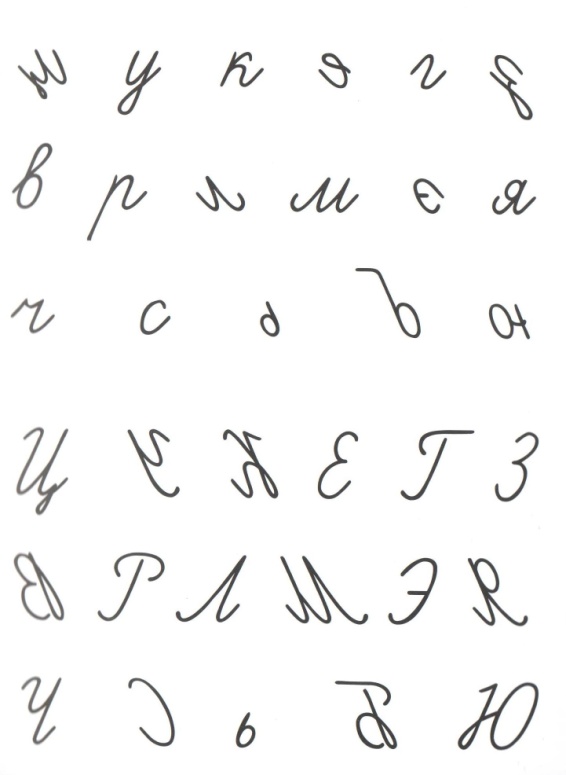 3.Спиши предложение. Лена идёт в школу.____________________________4.Напиши под диктовку предложение._______________________________________________________________________________________________________________________________________________________________________________________5.Сколько слов в предложении? Девочка идёт домой.___________________________________________________________6.Сколько слогов в слове?Сок___,школа___,яма___,юбка___,игрушка___,дети__,школьник___7.В слове ученица выпиши третий слог_____________________________________________________________8.Сколько звуков в слове: дом__, мир___,шуба____,лес__,листок___,сын__9.Напиши первую букву слова____________________________________________________________10.Напиши последнюю букву слова____________________________________________________________2классФамилия, имя_________________________________________класс 2__1.Спиши предложение. Определи, сколько слов в предложении.Пример: Лена идёт домой.(3сл.)День был очень тёплый. Около дома росла высокая берёза.______________________________________________________________________________________________________________________________________________________________________________________________________________________________________________________________2.Напиши под диктовку предложения.________________________________________________________________________________________________________________________________________________________________________________________________________________________________________________________3.Сколько слогов в слове?Чум___,школа___,яма___,юбка___,игрушка___,школьник___,каникулы___4.В слове ученица выпиши третий слог_____________________________________________________________5. Составь и запиши слова из слогов: нок, ко, тё___________,ран, ка, даш_____________, ха, му_________, вать, кро____________________6.Сколько звуков в слове: дом__, мир___, шуба____, лес____, листок_____7.Напиши первую букву слова____________________________________________________________8.Напиши последнюю букву слова____________________________________________________________9. Напиши буквы, которые спрятались за штриховкой.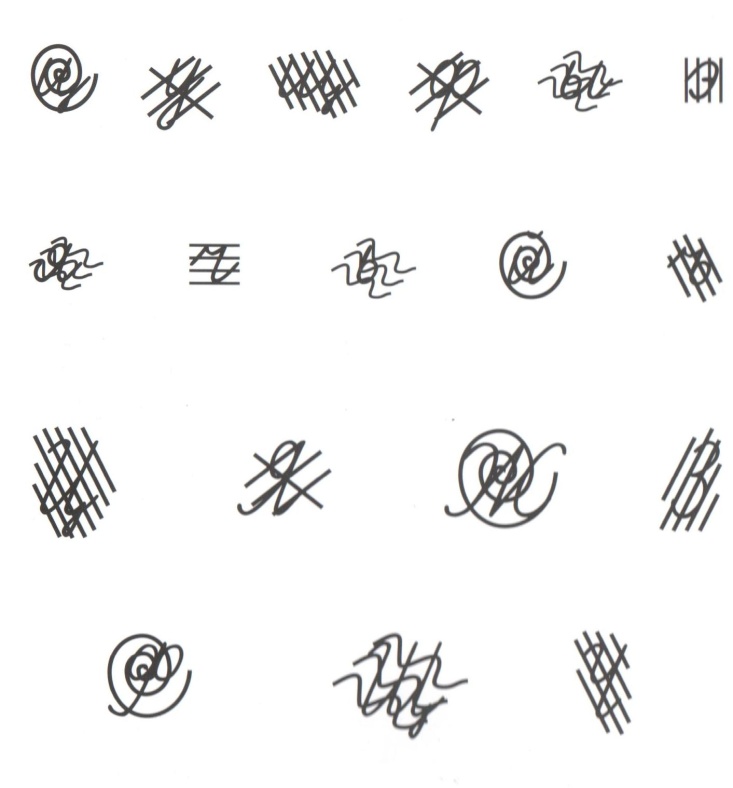 10. Обведи правильные буквы.3-4 классыФамилия, имя_________________________________________класс 3-4___1.Спиши предложения.Мышь-малютка – самый маленький грызун в лесу. Весит она всего несколько граммов. Шёрстка у неё коричневая, глазки чёрные, грудка белая. ____________________________________________________________________________________________________________________________________________________________________________________________________________________________________________________________________2.Запиши под диктовку:_______________________________________________________________________________________________________________________________________________________________________________________________________________________________________________________________________________________________________________________________________________________________________________________________________________________________________________________________3.Раздели слова на слоги:Машина, игра, яма, яблоко, осень, учительница, девочкаВыпиши слова, состоящие из  двух слогов____________________________________________________________________________________________________________________________4.В слове учительница выпиши третий слог ________________________________________________________________5.Составь слово из слогов:Га, ду, ра________________,  та, пус, ка______________________________, тель, чи, у_______________, иг, ки, руш_____________________________6.Посчитай, сколько слов в предложении:Дети идут в школу. (__) Мама купила Пете игрушку.(__) У Натальи новый рюкзак.(__) На ёлке зажглись электрические лампочки.(__)7. Составь предложение из слов:-Бабушка, шерстяной, вязать, носки.____________________________________________________________________________________________________________________________
-По, идти, широкий, мальчики, дорога.____________________________________________________________________________________________________________________________-Груша бабушка внучка давать спелая.____________________________________________________________________________________________________________________________8. Запиши первую букву  слова _________________________________________________________________9.Запиши последнюю букву слова._________________________________________________________________10.   Исправь ошибку и запиши предложение верно.Над большим деревом была глубокая яма.На яблони висели спелые яблоко.Собака вышла в будку.____________________________________________________________________________________________________________________________________________________________________________________________________________________________________________________________________Оценочные материалы программы психологического направленияДиагностика познавательных процессов младших школьников.Внимание младших школьников.1. Методика "Изучение переключения внимания"Цель: изучение и оценка способности к переключению внимания. Оборудование: таблица с числами черного и красного цветов от 1 до 12, написанными не по порядку; секундомер. Порядок исследования. По сигналу исследователя испытуемый должен назвать и показать числа : а) черного цвета от 1 до 12; б) красного цвета от 12 до 1; в) черного цвета в возрастающем порядке, а красного - в убывающем (например, 1 - черная, 12 - красная, 2 - черная, 11 - красная и т.д.). Время опыта фиксируется с помощью секундомера.Обработка и анализ результатов. Разность между временем, необходимым для завершения последнего задания, и суммой времени, затраченного на работу над первым и вторым, будет тем временем, которое испытуемый расходует на переключение внимания при переходе от одной деятельности к другой.2. Оценка устойчивости внимания методом корректурной пробыЦель: исследование устойчивости внимания учащихся. Оборудование: стандартный бланк теста "Корректурная проба", секундомер. Порядок исследования. Исследование необходимо проводить индивидуально. Начинать нужно убедившись, что у испытуемого есть желание выполнять задание. При этом у него не должно создаваться впечатление, что его экзаменуют.Испытуемый должен сидеть за столом в удобной для выполнения данного задания позе.Экзаменатор выдает ему бланк "Корректурной пробы" и разъясняет суть по следующей инструкции: "На бланке напечатаны буквы русского алфавита. Последовательно рассматривая каждую строчку, отыскивай буквы "к" и "р" и зачеркивай их. Задание нужно выполнить быстро и точно". Испытуемый начинает работать по команде экспериментатора. Через десять минут отмечается последняя рассмотренная буква.Обработка и анализ результатов. Сверяются результаты в корректурном бланке испытуемого с программой - ключом к тесту. Подсчитываются общее количество просмотренных за десять минут букв, количество правильно вычеркнутых за время работы букв, количество букв, которые необходимо было вычеркнуть. Рассчитывается продуктивность внимания, равная количеству просмотренных за десять минут букв и точность, вычисленная по формуле K= m:n * 100 %, где К - точность, n - количество букв, которые необходимо было n вычеркнуть, m - количество правильно вычеркнутых во время работы букв.3. Исследование особенностей распределения внимания (методика Т.Е. Рыбакова)Оборудование: бланк, состоящий из чередующихся кружков и крестов (на каждой строчке семь кружков и пять крестов, всего 42 кружка и 30 крестов), секундомер.Порядок исследования. Испытуемому предъявляют бланк и просят считать вслух, не останавливаясь (без помощи пальца), по горизонтали число кружков и крестов в отдельности. Обработка и анализ результатов. Экспериментатор замечает время, которое требуется испытуемому на весь подсчет элементов, фиксирует все остановки испытуемого и те моменты, когда он начинает сбиваться со счета.Сопоставление количества остановок, количества ошибок и порядкового номера элемента, с которого испытуемый начинает сбиваться со счета, позволит сделать вывод об уровне распределения внимания у испытуемого.Память младших школьников.1. Методика "Определение типа памяти" Цель: определение преобладающего типа памяти. Оборудование: четыре ряда слов, записанных на отдельных карточках; секундомер. Для запоминания на слух: машина, яблоко, карандаш, весна, лампа, лес, дождь, цветок, кастрюля, попугай. Для запоминания при зрительном восприятии: самолет, груша, ручка, зима, свеча, поле, молния, орех, сковородка, утка. Для запоминания при моторно-слуховом восприятии: пароход, слива, линейка, лето, абажур, река, гром, ягода, тарелка, гусь.Для запоминания при комбинированном восприятии: поезд, вишня, тетрадь, осень, торшер, поляна, гроза, гриб, чашка, курица.Порядок исследования. Ученику сообщают, что ему будет прочитан ряд слов, которые он должен постараться запомнить и по команде экспериментатора записать. Читается первый ряд слов. Интервал между словами при чтении - 3 секунды; записывать их ученик должен после 10-секундного перерыва после окончания чтения всего ряда; затем отдых 10 минут.Предложите ученику про себя прочитать слова второго ряда, которые экспонируются в течении одной минуты, и записать те, которые он сумел запомнить. Отдых 10 минут.Экспериментатор читает ученику слова третьего ряда, а испытуемый шепотом повторяет каждое из них и "записывает" в воздухе. Затем записывает на листке запомнившиеся слова. Отдых 10 минут.Экспериментатор показывает ученику слова четвертого ряда, читает их ему. Испытуемый повторяет каждое слово шепотом, "записывает" в воздухе. Затем записывает на листке запомнившиеся слова. Отдых 10 минут.Обработка и анализ результатов. О преобладающем типе памяти испытуемо a го можно сделать вывод, подсчитав коэффициент типа памяти (С). C = , где а - 10 количество правильно воспроизведенных слов. Тип памяти определяется по тому, в каком из рядов было большее воспроизведение слов. Чем ближе коэффициент типа памяти к единице, тем лучше развит у испытуемого данный тип памяти.2. Методика "Изучение логической и механической памяти"Цель: исследование логической и механической памяти методом запоминания двух рядов слов.Оборудование: два ряда слов (в первом ряду между словами существует смысловая связь, во втором ряду отсутствует), секундомер.Порядок исследования. Ученику сообщают, что будут прочитаны пары слов, которые он должен запомнить. Экспериментатор читает испытуемому десять пар слов первого ряда (интервал между парой - пять секунд).После десятисекундного перерыва читаются левые слова ряда (с интервалом десять секунд), а испытуемый записывает запомнившиеся слова правой половины ряда.Аналогичная работа проводится со словами второго ряда. Обработка и анализ результатов. Результаты исследования заносятся в следующую таблицу.  Таблица 2Объем смысловой и механической памятиМышление младших школьников. 1. Методика "Простые аналогии"Цель: исследование логичности и гибкости мышления. Оборудование: бланк, в котором напечатаны два ряда слов по образцу.1. Бежать Кричатьстоять а) молчать, б) ползать, в) шуметь, г) звать, д) конюшня2. Паровоз Коньвагоны а) конюх, б) лошадь, в) овес, г) телега, д) конюшня3. Нога Глазасапог а) голова, б) очки, в) слезы, г) зрение, д) нос4. Коровы Деревьястадо а) лес, б) овцы, в) охотник, г) стая, д) хищник5. Малина Математикаягода а) книга, б) стол, в) парта, г) тетради, д) мел6. Рожь Яблоняполе а) садовник, б) забор, в) яблоки, г) сад, д) листья7. Театр Библиотеказритель а) полки, б) книги, в) читатель, г) библиотекарь, д) сторож8. Пароход Поездпристань а) рельсы, б) вокзал, в) земля, г) пассажир, д) шпалы9. Смородина Кастрюляягода а) плита, б) суп, в) ложка, г) посуда, д) повар10. Болезнь Телевизорлечить а) включить, б) ставить, в) ремонтировать, г) квартира, д) мастер11. Дом Лестницаэтажи а) жители, б) ступеньки, в) каменный,Порядок исследования. Ученик изучает пару слов, размещенных слева, устанавливая между ними логическую связь, а затем по аналогии строит пару справа, выбирая из предложенных нужное понятие. Если ученик не может понять, как это делается, одну пару слов можно разобрать вместе с ним.Обработка и анализ результатов. О высоком уровне логики мышления свидетельствуют восемь-десять правильных ответов, о хорошем 6-7 ответов, о достаточном - 4-5, о низком - менее чем 5.2. Методика "Исключение лишнего"Цель: изучение способности к обобщению. Оборудование: листок с двенадцатью рядами слов типа: 1. Лампа, фонарь, солнце, свеча. 2. Сапоги, ботинки, шнурки, валенки. 3. Собака, лошадь, корова, лось. 4. Стол, стул, пол, кровать. 5. Сладкий, горький, кислый, горячий. 6. Очки, глаза, нос, уши. 7. Трактор, комбайн, машина, сани. 8. Москва, Киев, Волга, Минск. 9. Шум, свист, гром, град. 10. Суп, кисель, кастрюля, картошка. 11. Береза, сосна, дуб, роза. 12. Абрикос, персик, помидор, апельсин. Порядок исследования. Ученику необходимо в каждом ряду слов найти такое, которое не подходит, лишнее, и объяснить почему.Обработка и анализ результатов.1. Определить количество правильных ответов (выделение лишнего слова). 2. Установить, сколько рядов обобщено с помощью двух родовых понятий (лишняя "кастрюля" - это посуда, а остальное - еда). 3. Выявить, сколько рядов обобщено с помощью одного родового понятия. 4. Определить, какие допущены ошибки, особенно в плане использования для обобщения несущественных свойств (цвета, величины и т.д.). Ключ к оценке результатов. Высокий уровень - 7-12 рядов обобщены с родовыми понятиями; хороший - 5-6 рядов с двумя, а остальные с одним; средний - 7-12 рядов с одним родовым понятием; низкий - 1-6 рядов с одним родовым понятием.3. Методика "Изучение скорости мышления"Цель: определение скорости мышления. Оборудование: набор слов с пропущенными буквами, секундомер.  Слова:Порядок исследования. В приведенных словах пропущены буквы. Каждая черточка соответствует одной букве. За три минуты необходимо образовать как можно больше существительных единственного числа. Обработка и анализ результатов: 25-30 слов - высокая скорость мышления; 20-24 слова - хорошая скорость мышления; 15-19 слов - средняя скорость мышления; 10-14 слов - ниже средней; до 10 слов - инертное мышление. Этими критериями следует пользоваться при оценке учащихся 2-4-х классов, первоклассников можно исследовать со второго полугодия и начинать отсчет с третьего уровня: 19-16 слов - высокий уровень мышления; 10-15 слов - хороший; 5-9 слов - средний; до 5 слов - низкий.4. Методика "Изучение саморегуляции"Цель: определение уровня сформированности саморегуляции в интеллектуальной деятельности. Оборудование: образец с изображением палочек и черточек (/-//-///-/) на тетрадном листе в линейку, простой карандаш. Порядок исследования. Испытуемому предлагают в течении 15 минут на тетрадном листе в линейку писать палочки и черточки так, как показано в образце, соблюдая при этом правила: писать палочки и черточки в определенной последовательности, не писать на полях, правильно переносить знаки с одной строки на другую, писать не на каждой строке, а через одну. В протоколе экспериментатор фиксирует, как принимается и выполняется задание - полностью, частично или не принимается, не выполняется совсем. Фиксируется также качество самоконтроля по ходу выполнения задания ( характер допущенных ошибок, реакция на ошибки, т.е. замечает или не замечает, исправляет или не исправляет их), качество самоконтроля при оценке результатов деятельности ( старается основательно проверить и проверяет, ограничивается беглым просмотром, вообще не просматривает работу, а отдает ее экспериментатору сразу по окончании). Исследование проводится индивидуально. Обработка и анализ результатов. Определяют уровень сформированности саморегуляции в интеллектуальной деятельности. Это один из компонентов общей способности к учению.1 уровень. Ребенок принимает задание полностью, во всех компонентах, сохраняет цель до конца занятия; работает сосредоточенно, не отвлекаясь, примерно в одинаковом темпе; работает в основном точно, если и допускает отдельные ошибки,то при проверке замечает и самостоятельно устраняет их; не спешит сдавать работу сразу же, а еще раз проверяет написанное, в случае необходимости вносит поправки, делает все возможное, чтобы работа была выполнена не только правильно, но и выглядела аккуратной, красивой.2 уровень. Ребенок принимает задание полностью, сохраняет цель до конца занятия; по ходу работы допускает немногочисленные ошибки, но не замечает и самостоятельно не устраняет их; не устраняет ошибок и в специально отведенное для проверки время в конце занятия, ограничивается беглым просмотром написанного, качество оформления работы его не заботит, хотя общее стремление получить хороший результат у него имеется.3 уровень. Ребенок принимает цель задания частично и не может ее сохранить во всем объеме до конца занятия; поэтому пишет знаки беспорядочно; в процессе работы допускает ошибки не только из-за невнимательности, но и потому, что не запомнил какие-то правила или забыл их; свои ошибки не замечает, не исправляет их ни по ходу работы, ни в конце занятия; по окончании работы не проявляет желания улучшить ее качество; к полученному результату вообще равнодушен.4 уровень. Ребенок принимает очень небольшую часть цели, но почти сразу же теряет ее; пишет знаки в случайном порядке; ошибок не замечает и не исправляет, не использует и время, отведенное для проверки выполнения задания в конце занятия; по окончании сразу же оставляет работу без внимания; к качеству выполненной работы равнодушен.5 уровень. Ребенок совсем не принимает задание по содержанию, более того, чаще вообще не понимает, что перед ним поставлена какая-то задача; в лучшем случае он улавливает из инструкции только то, что ему надо действовать карандашом и бумагой, пытается это делать, исписывая или разрисовывая лист как получится, не признавая при этом ни полей, ни строчек; о саморегуляции на заключительном этапе занятия говорить даже не приходится.Оценочные материалы программы дефектологического направленияКритерии диагностики результативности коррекционно-развивающих занятий.Диагностика результативности освоения программы учитывает индивидуальные особенности обучающихся. Всякое положительное изменение в знаниях, умениях и навыках у ребенка фиксируется как успешность в обучении. Результативность работы может быть определена по итогам сравнительного анализа первичного педагогического обследования и итоговых контрольных заданий. А также успехами ребенка в школе или их отсутствием, оценкой самих родителей успешности развития ребенка на занятии. В ходе оценки результативности коррекционно-развивающих занятий необходимо учитывать следующие свойства личности и деятельности ребенка:•	 способность к самостоятельной организации своей учебной деятельности;•	 умение самостоятельно использовать полученные знания в новых условиях;•	 умение осуществлять контроль за собственным письмом.                                     8. Список литературы1. Азова О.И. Обследование младших школьников с дизорфографией:учеб.-метод. пособие. — М.: РУДН, 2007. 51 с.2.Алгазина Н.Н. Формирование орфографических навыков. М., 1987.3.Акимова  М.К.,   Козлова  В.Т.  Коррекционно-развивающие упражнения для учащихся 3-5 классов. М., 1993.4.Бурлачук А.Ф., Морозов С.М. Словарь-справочник по психологической диагностике. - Киев, 1989.5.Богданова Т.Г., Корнилова Т.В. Диагностика познавательной сферы ребенка. - М., 1994.6.Бороздина Л.В. Исследование уровня притязаний. - М., 1986. - С. 62-68. 237. Богоявленский Д.Н. Психология усвоения орфографии. М., 1966.4. Визель Т.Г., Дмитрова Е.Д. Дизорфография у учащихся средней истаршей школы // Изучение нарушений письма и чтения. Итоги иперспективы: Мат-лы I Межд. конференции Российской ассоциациидислексии. — М.: Изд-во МСГИ, 2004. — 296 с.5. Выготский Л.С. Мышление и речь. М., 1996.6.Гаврилычева Г.Ф. Диагностики изучения личности младшего школьника // На- чальна я школа. - 1994. - N 1. - С. 16-18; N 8. - С. 4-8.6. Елецкая О.В., Кузьмина Л.А. Особенности фонематических про-цессов учащихся младших классов общеобразовательной школыс дизорфографией // Научно-методический электронный журнал«Концепт». — 2015. — № S23. — С. 26–30. — URL: http://e-koncept.ru/2015/75283.htm.7. Елецкая О.В., Логинова Е.А., Щукина Д.А. Научно-теоретическиеосновы логопедической работы по коррекции дизорфографии упятиклассников // Научно-методический электронный журнал«Концепт». — 2015. — № S23. — С. 36–40. — URL: http://e-koncept.ru/2015/75285.htm.8. Елецкая О.В., Паскина Н.В., Пионтек А.В., Черевичная Н.Н. Пути фор-мирования целеобразования как первой фазы учебной деятельностиу учащихся начальных классов с задержкой психического развитияна уроках русского языка // Научно-методический электронный жур-нал «Концепт». — 2015. — № S23. — С. 51–55. — URL: http://e-koncept.ru/2015/75288.htm.9. Елецкая О.В., Смирнова В.П., Хвостова О.А., Куликова Н.С. Апроба-ция модели логопедической диагностики состояния учебной деятель-ности младших школьников с дизорфографией в условиях специаль-ной (коррекционной) школы // Научно-методический электронныйжурнал «Концепт». — 2015. — № S23. — С. 11–15. — URL: http://ekoncept.ru/2015/75280.htm.10. Елецкая О.В., Щукин А.В., Щукина Д.А. Диагностическая модель из-учения нарушений орфографической компетенции у школьниковс различными вариантами дизонтогенеза // Научно-методическийэлектронный журнал «Концепт». — 2016. — Т. 13. — С. 16–20. — URL:http://e-koncept.ru/2016/56164.htm.11. Елецкая О.В. Логопедическая работа по коррекции дизорфографии уучащихся пятых классов общеобразовательной школы // дис. на соис-кание уч. ст. к. п. наук / Российский государственный педагогическийуниверситет им. А.И. Герцена. — СПб, 2008.12. Елецкая О.В. Логопедическая работа по коррекции дизорфографии уучащихся пятых классов общеобразовательной школы // авторефератдис. на соискание уч. ст. к. п. наук / Российский государственный пе-дагогический университет им. А.И. Герцена. — СПб, 2008.13. Елецкая О.В. Метод отключения денотата в логопедической работе попреодолению дизорфографии у школьников // Научная перспектива.2011. № 9. С. 50-52.14. Елецкая О.В. Методика диагностики дизорфографии у школьни-ков. — М., 2014.15. Елецкая О.В. Методика диагностики дизорфографии у школьников:учеб.-метод.пособие. — М.: ФОРУМ: ИНФРА-М, 2014. — 208 с.16. Елецкая О.В. Методика коррекции дизорфографии у школьников. —М., 2015.17. Елецкая О.В. Методика коррекции дизорфографии у школьников:учеб.-метод.е пособие — М.: ФОРУМ: ИНФРА-М, 2015. — 176 с.18. Елецкая О.В. Нарушение формирования навыка письма у учащихсясредних и старших классов общеобразовательной школы // Логопед:научно-метод журнал. № 3. — С.18–27.19. Елецкая О.В. Особенности фонематических процессов и лекси-ко-грамматического строя речи у пятиклассников с дизорфографией// Вестник Тамбовского университета. Серия: Гуманитарные науки. —2007. — № 5 (49). — С. 112–119.20. Елецкая О.В. Пути совершенствования учебной деятельности школь-ников с дизорфографией. Логопед: Научно-методический журнал. —2012. — № 3.21.Диагностика умственного развития дошкольников / Под ред. Л.А. Венгера, В.В. Холмовской. - М., 1978.22.Диагностика учебной деятельности и интеллектуального развития детей / Под ред. Д.Б. Эльконина, Л.А. Венгера. - М., 1981.23.Диагностическая и коррекционная работа школьного психолога / Под ред. И.В. Дубровиной. - М., 1987.24.Елфимова Н.Е. Диагностика и коррекция мотивации учения у дошкольников и младших школьников. - М., 1991.25.Зак А.З. Диагностика мышления детей 6-10 лет. - М., 1993.26.Изучение личности школьника учителем /Под ред. З.И. Васильевой, Т.В. Ахаян, М.Г. Казакиной, Н.Ф. Радионовой и др. - М., 1991.27.Кеэс П.Я. К разработке диагностических тестов интеллектуального развития шестилетних детей //Вопросы психологии. - 1988. - N 6. - С. 43-49.28.Локалова Н.Л. 120 уроков психологического развития младших школьников. М., Ось-89, 2006.№МодульЧасыПромежуточная аттестацияМодуль 1 года обучения324Модуль 2 года обучения324Итого648Всего72 часа72 часа                                                                                                                                                                                                                                                                                                                                                                                                                                                                                                                                                                                                                                                                                                                                                                                                                                                                                                                                                                                                                                                     Сроки проведения занятийСентябрьСентябрьСентябрьСентябрьОктябрь Октябрь Октябрь Октябрь Октябрь Октябрь НоябрьНоябрьНоябрьНоябрьДекабрьДекабрьДекабрьДекабрьЯнварьЯнварьЯнварьЯнварьФевральФевральФевральФевральФевральМартМартМартМартАпрельАпрельАпрельАпрельАпрельАпрельАпрельМайМайМайИюньИюльавгустИюньИюльавгустВсего учебных недель/часов в годВсего учебных недель/часов в год                                                                                                                                                                                                                                                                                                                                                                                                                                                                                                                                                                                                                                                                                                                                                                                                                                                                                                                                                                                                                                                     Сроки проведения занятий123445678910111213141516 17181920212122232425262728292930313233343535363737                                                                                                                                                                                                                                                                                                                                                                                                                                                                                                                                                                                                                                                                                                                                                                                                                                                                                                                                                                                                                                                     Сроки проведения занятий29162323307142128111825291623301320273310172431017243131714212851212192626                                                                                                                                                                                                                                                                                                                                                                                                                                                                                                                                                                                                                                                                                                                                                                                                                                                                                                                                                                                                                                                     Сроки проведения занятийГрупп.111111111111111А1А1К111111111111111111111А1А1А1КК3636№ТемаКоличество часовКоличество часовКоличество часовФормы контроля№Темавсеготеорет.практ.Формы контроля1Диагностика110,50.50,50,5Устный опроссписывание2Звуки и буквы3123Согласные звуки и буквы211тесты4Обозначение мягкости и твёрдости согласных с помощью гласных10,50,5тесты5Различение букв а-я 10,50,5Письменная работа6Различение букв о-ё10,50,5тесты7Различение букв у-ю10,50,5тесты8Буквы е,ё,ю,я413Письменная работа9Аттестация110,50,50,50.5Устный опросДиктант10Деление слов на слоги312тесты11Ударение . Перенос слов.211тесты12Слова-предметы10,50,5Письменная работа13Слова- признаки10,50,5тесты14Слова-действия 10,50,5Письменная работа15Предложение и его грамматическое оформление.10,50,5тесты16Предлоги. Практическое знакомство с предлогами. Схемы предлогов.10,50,5Письменная работа17Составление предложений из заданных слов с предлогами. Употребление предлогов в связной речи. Составление предложений из заданных слов с предлогами. Употребление предлогов в связной речи.10,50,5тесты18Краткий пересказ. Составление плана пересказа.10,50,5Устный опросДиктант19Последовательный пересказ текстов с опорой на вопросы. Составление предложений (полных ответов на вопросы).10,50,5тесты20Краткий пересказ. Составление плана пересказа10,50,5тесты21Творческий пересказ по обозначенному началу рассказа.10,50,5Письменная работа22Творческий пересказ по обозначенному концу. Составление плана рассказа.10,50,5тесты23Составление рассказа по серии картинок с использованием вопросного плана.10,50,5Письменная работа24Составление сравнительного рассказа описательного характера по картинкам с использованием графических схем, вопросов.10,50,5тесты25Аттестация110,50.50,50,5Устный опросДиктантСписывание№ТемаКоличество часовКоличество часовКоличество часовФормы контроля№Темавсеготеорет.практ.Формы контроля1Диагностика110,50,50,50,5Устный опросДиктантСписывание2Родственные слова10,50,5тесты3Состав слова. Образование слов с помощью приставок10,50,5Письменная работа4Состав слова. Образование слов с помощью суффиксов10,50,5тесты5Ударение10,50,5Письменная работа6Безударные гласные в корне слова проверяемые ударением211тесты7Различение о-е10,50,5Письменная работа8Различение и-ы10,50,5Письменная работа9Различение ё-ю10,50,5тесты10Различение б-п10,50,511Различение в-ф10,50,5тесты12Различение г-к10,50,5тесты13Аттестация10,50,5Письменная работа14АттестацияАттестация			110,50,50,50,5Устный опросДиктант15Различение ж-ш10,50,5тесты16Различение з-с10,50,5тесты17Различение л-м10,50,5Письменная работа18Различение к-н10,50,5тесты19Различение п-т10,50,5тесты20Различение б-д10,50,5тесты21Различение х-ж10,50,5тесты22Различение ш-щ10,50,5Письменная работа23Различение н-п10,50,5тесты24Различение ф-х10,50,5тесты25Различение с-ш10,50,5Письменная работа26Различение з-ж10,50,5тесты27Различение ч-щ10,50,5тесты28Различение ч-ш10,50,5Письменная работа29Различение ч-ц10,50,5тесты30Различение с-ц10,50,5тесты31Предлоги.10,50,5Письменная работа32Составление предложений из заданных слов с предлогами. Составление предложений из заданных слов с предлогами.10,50,5тесты33Аттестация110.50,50,50,5Устный опросДиктантСписывание№п/пНазвание раздела, тематика занятийК-вочасФорма контроля1Первичное обследование детей2Рабочие тетради2Развитие моторики, графомоторных навыков6Рабочие тетради3Тактильно-двигательное восприятие3Рабочие тетради4Кинестетическое и кинетическое развитие2Рабочие тетради5Восприятие формы, величины, цвета, конструирование предметов7Рабочие тетради7Промежуточная аттестация2Рабочие тетради8Развитие зрительного восприятия2Рабочие тетради9Восприятие особых свойств предметов2Рабочие тетради10Развитие слухового восприятия4Рабочие тетради11Восприятие пространства2Рабочие тетради12	Восприятие времени2Рабочие тетради13Аттестация2Рабочие тетрадиИТОГО36№п/пНазвание раздела, тематика занятийК-вочасФорма контроля1Первичное обследование детей2Рабочие тетради2Развитие моторики, графомоторных навыков6Рабочие тетради3Тактильно-двигательное восприятие3Рабочие тетради4Кинестетическое и кинетическое развитие2Рабочие тетради5Восприятие формы, величины, цвета, конструирование предметов7Рабочие тетради7Промежуточная аттестация2Рабочие тетради8Развитие зрительного восприятия2Рабочие тетради9Восприятие особых свойств предметов2Рабочие тетради10Развитие слухового восприятия4Рабочие тетради11Восприятие пространства2Рабочие тетради12Восприятие времени2Рабочие тетради13Аттестация2Рабочие тетрадиИТОГО36№ТемаКол-во часовКол-во часовКол-во часовФормы контроля№ТемаВсегоТеорет.Практ.Формы контроля1.Диагностика10.50,5Рабочие тетради2.Диагностики10.50,5Рабочие тетради3.Школа. 10.50,5Рабочие тетради4.Игрушки и учебные принадлежности. 10.50,5Рабочие тетради5.Осень. 10.50,5Рабочие тетради6.Овощи. 10.50,5Рабочие тетради7.Фрукты. 10.50,5Рабочие тетради8.Домашние животные. 10.50,5Рабочие тетради9.Дикие животные. 10.50,5Рабочие тетради10.Дом. Мебель. 10.50,5Рабочие тетради11.Посуда. 10.50,5Рабочие тетради12.Одежда. 10.50,5Рабочие тетради13.Обувь. 10.50,5Рабочие тетради14.Зима. 10.50,5Рабочие тетради15.Птицы. Зимующие птицы. 10.50,5Рабочие тетради16.Жизнь животных зимой.  10.50,5Рабочие тетради17.Игры и забавы детей зимой.  10.50,5Рабочие тетради18.Транспорт. Наземный транспорт. 10.50,5Рабочие тетради19.Транспорт. Воздушный транспорт. 10.50,5Рабочие тетради20.Транспорт. Водный транспорт. 10.50,5Рабочие тетради21.Транспорт. Подземный транспорт. 10.50,5Рабочие тетради22.Транспорт. 10.50,5Рабочие тетради23.Профессии. 10.50,5Рабочие тетради24.Инструменты. 10.50,5Рабочие тетради25.Прощай, зимушка-зима.10.50,5Рабочие тетради26.Семья. 10.50,5Рабочие тетради27.Комнатные растения. 10.50,5Рабочие тетради28.Птицы. 10.50,5Рабочие тетради29.Весна. Признаки весны. 10.50,5Рабочие тетради30.Животные весной. 10.50,5Рабочие тетради31.Первые весенние цветы.10.50,5Рабочие тетради32.Труд людей весной. 10.50,5Рабочие тетради33.Лето. 10,505,Рабочие тетради34.Времена года. 10.50,5Рабочие тетради35.Наш город10.50,5Рабочие тетради36.Аттестация10,50,5Рабочие тетради37.Аттестация10,50,5Рабочие тетради№ТемаКол-во часовКол-во часовКол-во часовФорма контроля№ТемаВсегоТеорет.Практ.Форма контроля1.Диагностика10.50,5Рабочие тетради2.Диагностики10.50,5Рабочие тетради3.Школа. 10.50,5Рабочие тетради4.Осень. 10.50,5Рабочие тетради5.Овощи и фрукты. 10.50,5Рабочие тетради6.Моя семья. 10.50,5Рабочие тетради7.Дом. Мебель. 10.50,5Рабочие тетради8.Осень. 10.50,5Рабочие тетради9.Одежда. Обувь. 10.50,5Рабочие тетради10.Домашние животные и дикие животные. 10.50,5Рабочие тетради11.Изменения в жизни животных и растений осенью. 10.50,5Рабочие тетради12.Приборы в нашем доме. 10.50,5Рабочие тетради13.Посуда. 10.50,5Рабочие тетради14.Зима. 10.50,5Рабочие тетради15.Жизнь животных зимой. 10.50,5Рабочие тетради16.Хвойные и лиственные деревья и кустарники зимой. 10.50,5Рабочие тетради17.Игры и забавы детей зимой. 10.50,5Рабочие тетради18.Водный и воздушный транспорт. 10.50,5Рабочие тетради19.Городской наземный и железнодорожный междугородний транспорт. 10.50,5Рабочие тетради20.Машины, облегчающие труд людей. 10.50,5Рабочие тетради21.День защитника отечества. 10.50,5Рабочие тетради22.Транспорт (обобщение). 10.50,5Рабочие тетради23.Профессии. 10.50,5Рабочие тетради24.Инструменты. 10.50,5Рабочие тетради25.Прощай, зимушка-зима. 10.50,5Рабочие тетради26.Комнатные растения. 10.50,5Рабочие тетради27.Перелетные птицы. 10.50,5Рабочие тетради28.Весна. 10.50,5Рабочие тетради29.Животные весной. 10.50,5Рабочие тетради30.Первые весенние цветы. 10.50,5Рабочие тетради31.Насекомые. 10.50,5Рабочие тетради32.Труд людей весной. 10.50,5Рабочие тетради33.Лето. 10,505,Рабочие тетради34.Времена года. 10.50,5Рабочие тетради35.Наш город10.50,5Рабочие тетради36.Аттестация10,50,5Рабочие тетради37.Аттестация10,50,5Рабочие тетради№Тема урокаМетодики и задания1Первичное обследование детейДиагностика2Первичное обследование детейДиагностика3Развитие   умения   точно   и   правильно   называть предметы.Развитие слуховых ощущений.Назови предметыПослушай тишинуУзнай по звуку4Развитие произвольного внимания.Развитие зрительных ощущений.Выполни командуКакого цвета?Цветные полоски5Развитие артикуляции.Развитие пространственных представлений (усвоение понятий «следует за», «находится перед», «слева», «справа», «между», «сверху», «снизу»).Произнеси правильноРаскрась правильно6Развитие фонетико-фонематического восприятия.Развитие пространственных представлений (определение местоположение объекта в строке и столбце).Развитие понятийного мышления.Найди ошибкуОпредели фигуруНазови одним словомКонкретизация понятий7Развитие умения выполнять словесные поручения.Формирование элементов самоконтроля.Развитие слуховых ощущений.Учись слушать и выполнятьУчитель – ученик, ученик – учительПослушай звукиНазови и проверь постукиванием8Развитие объема внимания.Развитие осязательных ощущений.Кто точнее нарисуетШершавые дощечки9Развитие непосредственной вербальной памяти.Развитие пространственных представлений (понимание терминов «выше»,  «ниже»,  «левее»,  «правее», «на», «над», «под»).МагнитофонПереверни рисунокЧто? Где?10Развитие слухового внимания.Развитие непосредственной вербальной памяти.Слушай звуки улицыПоиграем в «индейцев»Угадай, кто говоритУ кого ряд длиннее?11Развитие памяти на последовательность действий.Развитие    пространственных    представлений    (направления движения).Развитие понятийного мышления.ТелеграфистыКуда указывают стрелки?Подбери картинки12Развитие умения анализировать и сравнивать образец.Развитие произвольного внимания.Найди одинаковыеГде ошибся Буратино?Одинаковые ли бусы?Найди образецНайди картинкуПерепутанные линии13Развитие зрительных ощущений и образного мышления.Развитие зрительно-двигательных координации.Развитие зрительной произвольной памяти.Цветная сказкаШтриховкаЗапомни точно14Развитие зрительной памяти.Развитие пространственных представлений (понимание терминов «внутри», «вне», «на»).Развитие понятийного мышления.Нарисуй по памятиВыполни правильноВордбол15Промежуточная аттестация16Промежуточная аттестация17Развитие умения ориентироваться в пространстве листа.Развитие умения  воспринимать  словесные  указания и подчинять им свою деятельность.Развитие зрительных ощущений.Где  этот домик?Чей узор лучше?Найди предметы одного цветаЦветовая угадайка18Развитие умения воспроизводить образец.Развитие слуховых ощущений.Раскрась правильноШумящие коробочки19Развитие осязательных ощущений.Развитие произвольного внимания.Развитие точности движений (макродвижений).Шершавые дощечкиРасставь словаЗашифруй словаЗашифруй цифрыТочные движенияКак звонки тарелки и ложки20Развитие умения копировать образец.Развитие     зрительного    восприятия     (выделение формы).Развитие осязательных ощущений.Срисуй фигуры точноПутаницаНайди одинаковыеНазови фигурыТяжелые коробочки21Развитие мышления (абстрагирование).Развитие непосредственной зрительной памяти.Найди одинаковыеЗапомни и найдиЗапомни и нарисуй22Развитие зрительного анализа.Развитие словесного синтеза.Развитие понятийного мышления.Кто наблюдательнееМагнитофонНазови одним словомКонкретизация понятийВордбол23Развитие осязательных ощущений,Развитие произвольного внимания (устойчивость и переключение).Тяжелые коробочкиКрестики, точкиПишущая машинка24Развитие зрительного анализа.Развитие произвольного внимания (переключение).Развитие пространственных представлений.Сгруппируй буквыСинхронный счетЦветной ксилофонЖивые цепочки25Развитие процессов анализа.Развитие умения воспроизводить образец.Развитие зрительно-двигательных координации.Найди отличияДорисуй недостающие деталиНарисуй точно такие жеБусинкиПроведи, не касаясьСпящий дракон26Развитие гибкости мышления.Развитие произвольного внимания (распределение).Формирование умения сравнивать.Способы применения предметаСоблюдай правилоСравнение словУчимся сравнивать27Развитие пространственных представлений.Развитие процессов анализа и синтеза (анаграммы).Развитие произвольного внимания (переключение, устойчивость).Поставь значкиОтгадай словаНазывай и считайАлфавит28Развитие звукового синтеза.Развитие произвольного внимания (объем).Развитие пространственных представлений (усвоение словесных обозначений).Подбери словаНайди слогиГовори правильно29Развитие понятийного мышления.Развитие памяти на последовательность действий.Развитие пространственных представлений (ориентировка в пространстве).ВордболТелеграфистыГде спрятались игрушки30Развитие мышления (процессы синтеза).Умение устанавливать закономерности.Развитие наблюдательности.Составление предложенийНайди девятыйВсе ли ты увидел?31Развитие умения сравнивать.Развитие умения анализировать форму предметов.Развитие непосредственной зрительной памяти.Найди одинаковые и отличающиесяСоставь фигуруЗапомни картинкиЗапомни порядок32Развитие умения сравнивать.Развитие мышления (процессы синтеза).Развитие зрительно-двигательных координации.Найди одинаковыеНазови предметМолнияРечка33Развитие умения сравнивать.Формирование процессов саморегуляции.Развитие    зрительного    восприятия    (восприятие формы).Сравни предметыОбразец и правилоЗагадочные контуры34Развитие внимания в условиях коллективной деятельности.Развитие восприятия (расчлененность).Развитие умения копировать образец.Развитие мышления (абстрагирование признаков).Делаем вместеНайди фотоНарисуй так жеПокажи одинаковые35Аттестация36Аттестация№Тема урокаМетодики и задания1Первичное обследование детейДиагностические материалы2Первичное обследование детейДиагностические материалы3Развитие зрительной опосредованной памяти.Развитие логического мышления.Развитие произвольности движений.Запомни фигурыЛогический квадратОбводи точно4Развитие мышления (процессы обобщения).Развитие опосредованной памяти. Развитие  мышления  (установление  закономерностей).Четвертый лишнийПисьмо инопланетянинаНайди девятый5Развитие внутреннего плана действия.Развитие   мышления   (установление   закономерностей).Развитие произвольного внимания (устойчивость).Поверни квадратНайди девятыйПишущая машинка6Развитие  ассоциативного   и  обобщающего   мышления.Развитие воображения.Свяжи словаНайди четвертый лишнийЗакончи рисунок7Развитие внутреннего плана действия.Развитие произвольности движений.МухаБери осторожно8Развитие зрительной памяти.Развитие вербального мышления.Развитие пространственных представлений.Запомни сочетания фигурРаздели на группыФигуры и значки9Развитие   словесно-логического   мышления   (выделение существенных признаков).Развитие внутреннего плана действия.Развитие произвольности движений (помехоустойчивость).Выбери главноеСовмести фигурыЗнай свой темп10Развитие словесно-логического мышления (аналогии).Развитие внутреннего плана действия.Развитие   произвольности   движений   (умение   затормозить движение).Назови четвертое словоМухаЗапретное движение11Развитие мышления (умение сравнивать).Развитие произвольности движений (помехоустойчивость).Развитие воображения.Одинаковое, разноеНе путай цветаЧто это?12Развитие вербальной опосредованной памяти.Развитие   мышления   (установление   закономерностей).Объедини по смыслуНайди фигуры13Развитие пространственных представлений.Развитие вербального мышления.Развитие зрительной памяти.Учись уменьшать и увеличиватьОбъедини пословицы14Развитие внутреннего плана действия.Развитие мышления (операция сравнения).Поверни квадратНайди одинаковые15Промежуточная аттестация16Промежуточная аттестация17Развитие логического мышления.Развитие произвольного внимания (устойчивость).Развитие чувства времени.Логический квадратНазови по порядкуДружный хлопок18Развитие мышления (процессы синтеза).Развитие произвольного внимания (переключение).Составь словаОтыщи числа19Развитие воображения.Развитие пространственных представлений.Развитие логического мышления.ВолшебникиГде какая полоска?КольцаГоворим по-марсиански20Развитие логического мышления. Развитие произвольности (помехоустойчивость интеллектуальной де20ятельности).ПоездНе путай цвета21Разв21итие  мышления  (установление  законо22мерностей).Развитие мышления (операция сравнения).Развитие внутреннего плана действия.Найди девятыйНайди одинаковыеАрхитектор 22Развитие внутреннего плана действия.Развитие чувства времени.Развитие опосредованной памяти.Совмести фигурыЗа одну минутуПисьмо инопланетянина23Развитие смысловой памяти.Развитие внутреннего плана действия.Объедини по смыслуПоверни квадрат24Развитие слуховой памяти.Развитие пространственных представлений.Развитие  произвольности движений  (преодоление гиперактивности).Добавь словоРаскрась фигуруфлажок25Развитие внутреннего плана действия.Развитие мышления (процессы синтеза).МухаЧто здесь изображено?26Развитие произвольного внимания (переключение).Развитие наглядно-образно го мышления.Развитие   произвольности   движений   (умение   затормозить движения).Отыщи числа Преврати в квадратЗапретное движение27Развитие вербального мышления.Развитие пространственных представлений.Развитие воображения.Подбери словаНайди недостающий квадратЗакончи рисунки28Развитие вербального мышления (обобщение).Развитие слухового восприятия.Пятый лишнийОбъясни значениеНазови и проверь постукиванием29Развитие внутреннего плана действия.Развитие непосредственной памяти.Развитие   мышления   (установление   закономерностей).ЭтажиНайди девятыйКакой цвет?30Развитие вербального мышления (обобщение).Развитие произвольного внимания (устойчивость).Расположи словаСтенографы31Развитие вербального мышления (обобщение).Развитие опосредованной памяти,Развитие чувства времени.Расположи словаЗапомни словаДружный хлопок32Развитие логической памяти.Развитие произвольности (помехоустойчивость интеллектуальных процессов).Найди правило и запомниНайди смысл33Развитие понятийного мышления.Развитие воображения.Развитие пространственных представлений.ВордболСоставь изображенияразвертка34Развитие наглядно-образного мышления (установление закономерностей).Развитие вербального мышления (обобщение).Развитие   произвольности   движений   (умение   затормозить движения).Найди фигурыРасположи словаЗамри 35Аттестация36Аттестация№ТемаОкружающий мирКоррекция высших психических функций (внимание, память, мышление)Пространственная ориентировка. Мелкая моторика. Графо-моторная координацияРазвитие элементарных математических представленийРазвитие связной устной речи1ШколаЗакрепить знания детей о зданиях школы, названиях и назначениях кабинетов в школе.Дидактические игры: «Чего не стало» [22] «Назовем одним словом» [7], «Разложи и расскажи» [20]Пальчиковая гимнастика.Расположение квадрата, круга, треугольника на парте.Обводка и штриховка геометрических фигурЦвет предметов. Количественные отношения: один-много-столько же.Составление предложений по сюжетной картинке [20]2Игрушки и учебные принадлеж-ностиФормировать знания детей об игрушках и учебных принадлежностях, формировать обобщающие понятия.Дидактические игры: «Чего не стало» [22]«Назовем одним словом» [7],«Разложи и расскажи» [20]Пальчиковая гимнастика.Расположение квадрата, круга, треугольника на парте.Обводка и штриховка геометрических фигурПонятия большой-маленький. Понятия «высокий-низкий», «выше-ниже», «одинаковые по высоте», «спереди-сзади». Формировать умение составлять описательные предложения, узнавать предмет по его описанию 3Осень. Признаки осениФормировать представления об осени, признаках осени. Дидактические игры: «Что изменилось» [1] «Назовем одним словом» [7] Пальчиковая гимнастика.Ориентировка в схеме собственного тела.Штриховка геометрических фигур.Закрепление понятий«больше-меньше». Сравнение предметов по одному-двум признакам. Составление предложений по сюжетной картинке [20] 4Овощи Формировать представления детей об овощах (форма, цвет, размер, вкус) «Разложи и расскажи» [20] «Назовем одним словом» [7] Пальчиковая гимнастика.Составление целого из частей.Ориентировка в схеме собственного тела. Понятия «высокий» - «низкий», «одинаковые по высоте». Игра «Сравни овощи»[66]Учить составлять предложение-описание. 5ФруктыФормировать представления детей о фруктах (форма, цвет, размер, вкус) Развитие слухового внимания «Поймай звук» (произношение слов со звуками «а, у, о»).«Запомни и скажи правильно» «Четвертый лишний» Пальчиковая гимнастика.Закрепление «правая-левая рука».Обводка, расположение геометрических фигур на листе бумаги (вверху-внизу) Понятия «левое», «правое». Понятия «длинный» - «короткий», «одинаковые по длине». Понятия «далеко», «близко» («около», «рядом») Игра «Что где?» [68] Учить составлять предложение-описание. 6Домашние животныеФормировать представления о домашних животных, их внешнем виде, питании, месте обитания и их детенышах.Развитие зрительного внимания и концентрации. Д/и: «Найди отличия» [15] «Нелепицы» [5] «Парочки» [33] «Кто как голос подает» Пальчиковая гимнастика.Закрепление представлений «правая-левая рука».«Правый глаз» усвоение понятий справа-слева. [39]  Понятия «длинный» -«короткий», «одинаковые по длине». Понятия «внутри», «снаружи». Игра «У кого какой длины хвост?» [81]  «Кто у кого» (дом.жив. и детеныши) [27] Использование в речи глаголов звучания (мычит, мяукает, лает, хрюкает)  7Дикие животныеФормировать представления о диких животных, их внешнем виде, питании, месте обитания и их детенышах. Выкладывание цветных полосок по образцу.«Хлопни, если услышишь…» [35] Упр. «Где чей домик» [14] Пальчиковая гимнастика.«Обезьянка» усвоение понятий справа-слева. [8] Составление целого из частей.Понятия «столько же», «одинаково», «поровну». Закрепление понятий «больше», «меньше». Уравнивание групп предметов.Игра «Отсчитай столько же» [84] Учить составлять предложение-описание. «Кто у кого» (дик.жив. и детеныши) [27] «Чья морда и чей хвост» [29] 8Дом. Мебель Формировать представления о видах домов, назначении комнат и предметах мебели. Выполнение заданного действия по звуковому сигналу. «Запомни и скажи правильно» [36] Упр. «Раскрась вторую половину» [16] Пальчиковая гимнастика «Кого загадали» [9] «Продолжи ряд» (ритмический рисунок) Ознакомление с цифрой 1. Слева, посередине, справа. Круг, квадрат. Игра «Назови предмет» [76] Учить составлять предложение-описание. Игра с мячом «Один-много»[26] 9Посуда Формировать представления о посуде, частях посуды, видах посуды. «Учимся правильно говорить» «Парочки» [33] «Лото» (подбор по геом. форме, цвету) Пальчиковая гимнастика «Перечисли все, что находится справа от тебя» «Кого загадали» усвоение понятий вперед-назад, справа-слева. [9] Цифра 1. Большой, маленький, поменьше, одинаковые. Треугольник. Игра «Сложи чашку» [75] Учить составлять предложение-описание. Игра с мячом «Один-много» 26] 10ОдеждаФормировать представления о видах одежды, выбирать одежду в соответствии со временем года. Развитие зрительного гнозиса «Нахождение и узнавание букв» «Кто лишний и почему».Упр. «Цифровая таблица» [17] Пальчиковая гимнастика. «Перечисли все, что находится слева от тебя».Обводка фигур и расположение их на листе справа от центра. Цифра 2.Образование и состав числа 2. Вчера, сегодня, завтра, далеко, близко. Игра «Положи столько же» [80] Учить называть предметы верхней одежды «Скажи наоборот» [28] 11ОбувьФормировать представления об обуви, познакомить с отдельными деталями обуви. «Что изменилось» Вариант-2 [1] «Цепочка действий» [3] Упр. «Нелепицы» [5] Пальчиковая гимнастика.«Кого загадали» [9] Разложи одежду и обувь справа и слева от себя Цифра 2. Короткий-длинный. Овал. Игра «Назови предмет» [78] Учить называть предметы обуви Игра с мячом «Один-много»[26] 12Зима. Признаки зимыФормировать представления о зиме, отличительных признаках зимы. «Запомни и воспроизведи» Вариант-1 [2] «Игра в слова» [4] «Хлопни, если услышишь…»[40] Пальчиковая гимнастика.Составление целого из частей.«Перечисли все, что ты видишь слева от себя» Цифра 3. соотнесение цифры с количеством предметов. Игра «Назови приметы зимы» [93] Составление предложений по сюжетной картинке [20] 13Птицы. Зимующие птицы Формировать представления о зимующих птицах, об условиях жизни птиц. «Запомни и воспроизведи» Вариант-2 [2] Упр. на простейшие умозаключения [6] Упр. «Птица – не птица» развитие внимания [18] Пальчиковая гимнастика «Лабиринт» с речевым сопровождением направлений.«Что под ладошкой»[10] Цифры 1, 2, 3. Высокий-низкий. Игра «Не ошибись» [97] Составление предложений по сюжетной картинке [20] «Назови ласково» 14Жизнь животных зимойФормировать представления о жизни животных зимой «Запомни и воспроизведи» В-3 Упр. на установление логических связей [2] «Чего не стало» «Топ-Хлоп» [19] Пальчиковая гимнастика «На параде» [11] Продолжи рисунок Соотнесение количества предметов с цифрой. Сравнение чисел 3, 4. Игра «Отсчитай столько же» [84] Составление предложений по сюжетной картинке [20] Игра с мячом «Один-много»[26] 15Игры и забавы детей зимойФормировать представления о зимних явлениях в природе, о зимних играх и забавах детей.Дидактические игры: «Парочки» [33] «Простые аналогии» [43] «Где чей домик» [40]Пальчиковые игры. Графические задания в тетради. «Ориентировка в пространстве»Цифра 5. слева, посередине, справа. Сравнение, установление закономерностей.Составление предложения со словом зима, сани, снежки.16Транспорт. Наземный транспортФормировать представления о наземном транспорте. Дидактические игры: «Что изменилось» [1] «Запомни слова» [45] «Загадки» Пальчиковые игры.Графические задания в тетради «Ориентировка в пространстве» Цифра 5. Сравнение чисел 4 и 5. соотнесение формы предмета с геометрическими фигурами. Быстро-медленно. Составление предложений по сюжетной картинке [20] «Сосчитай до пяти» (одна белая машина, две…. один, одно…) 17Транспорт. Воздушный транспорт Формировать представления о воздушном транспорте. Дидактические игры: «Найди отличия» [15] «Порисуем» [41] «На что это похоже?» [46]«Чего не хватает?» [23]Пальчиковые игры Графические задания в тетради «Ориентировка в пространстве» Порядковые числительные. Понятие «пара». Составление предложений по сюжетной картинке [20] 18Транспорт. Водный транспортФормировать представления о водном транспорте. Дидактические игры: «Имена» [47] «Раскрась вторую половинку» [16] «Задачи на составление заданной фигуры из определенного количества палочек» [48] Пальчиковые игры Графические задания в тетради «Ориентировка в пространстве» Порядковые числительные. Сравнение знакомых предметов с геометрическими фигурами.  «Продолжи предложения» 19Транспорт. Подземный транспортФормировать представления о подземном транспорте. Дидактические игры: «Найди совпадения» [47] «Запомни слова» [45] «Парочки» [33] Пальчиковые игры.Графические задания в тетради «Ориентировка в пространстве» Числовой ряд до 6, образование числа 6. части суток, их последовательность. Широкий, поуже, ещё уже, самый узкий. Составление предложений по сюжетной картинке [20] 20Транспорт (обобщение)Обобщение знаний о транспорте, видах транспорта Дидактические игры: Упражнение на распределение внимания [38] «Вспомни картинку» [49] «Классификация» [50] Пальчиковые игры.Графические задания в тетради «Ориентировка в пространстве» Счёт по образцу. Цифры 1, 2, 3, 4, 5. соотнесение цифры с числом. Вчера, сегодня, завтра. Объёмные тела: шар, куб, цилиндр. «Перечисли, что может летать, ездить, плавать.» Составление предложений по сюжетной картинке [20] 21Профессии Сформировать конкретно-наглядные представления о существенных сторонах профессии (содержание труда, орудия труда, правила поведения в процессе трудовой деятельности).Дидактические игры:«Назови профессию человека»«Кто где работает»«Что лишнее?»Пальчиковые игры.Графические задания в тетради «Ориентировка в пространстве»Определение времени по часам. Дидактическая игра «Что длится короче».Составление рассказа по сюжетной картинке (по плану).22ИнструментыЗакрепить названия основных инструментов людей разных профессий. Сформировать мотивацию и интерес к трудовой и учебной деятельности, стремление к труду, полезному для себя и общества.Дидактические игры: «Инструменты для людей разных профессий», «Набор инструментов», «Назови действие» Ориентировка в помещении (классная комната). Определение расположения предметов в помещении.Ориентировка на листе бумаги (центр, верх, низ, правая (левая) сторона).Длительность временных интервалов. Дидактическая игра «Береги минутку».Составление предложений по сюжетной картинке [20]23Прощай, зимушка-зима Систематизировать знания о зиме (пасмурное небо, серые тучи, идет снег, сугробы, холодный ветер, метель). Дидактические игры: «Цифровая таблица» [17] «Найди закономерность» [51] «Вспомни картинку» [49] Пальчиковые игры.Графические задания в тетради «Ориентировка в пространстве» Образование числа 7. Сравнение множеств. Установление соответствия между количеством предметов и цифрой. Геометрические фигуры. Исправление деформированных предложений 24Семья Формировать знания о себе и своей семье (имя, фамилия, возраст, домашний адрес, состав семьи). Дидактические игры: «Простые аналогии» [43] «Порисуем» [41] «Перепутанные линии» [40] Пальчиковые игры.Графические задания в тетради «Ориентировка в пространстве».«Найди по схеме» Образование числа 8. равенство и неравенство. Установление соответствия между цифрой и количеством предметов. «Какая твоя мама?» (подбор прилагательных) Назови имена и отчества: свое, брата, сестры, мамы, папы. 25Комнатные растенияФормировать представления о комнатных растениях (герань, фиалка, бегония), о частях комнатных растениях. Дидактические игры: «Лишний» [52] «Имена и настроения детей» [53] Упражнение на распределение внимания[38] Пальчиковые игры.Графические задания в тетради «Ориентировка в пространстве» Образование числа 9. Числовой ряд до 9. Порядковые числительные. Счёт по образцу. Установление соответствия между количеством предметов и цифрой«Назови ласково» [30] «Какой, какая, какие» [25] Составление предложений по сюжетной картинке [20]26ПтицыФормировать представления о птицах, их образе жизни, питании. Дидактические игры: «Классификация» [54] «Порисуем» [41] Память»«Топ-Хлоп» [19] Пальчиковые игры.Графические задания в тетради «Ориентировка в пространстве» Образование числа 10. Числовой ряд от 1 до 10. Порядковый счёт. Определение пространственного расположения предметов по отношению к себе. «Какой, какая, какие» [25] Составление предложений по сюжетной картинке [20] 27Весна. Признаки весныФормировать представления о весне, о приметах весны (капель, снег рыхлый, ярче светит солнце, звонче поют птицы). Дидактические игры: «Что изменилось» [1] «Загадки» «Перепутанные линии» [40] Пальчиковые игры.Графические задания в тетради «Ориентировка в пространстве» Числовой ряд от 10 до 12. Соотнесение количества предметов с цифрой. Математическая загадка. Слева, справа. «Скажи наоборот» (тепло, сыро, грязно, светло, день, утро) Составление предложений по сюжетной картинке [20] 28Животные весной Формировать представления о жизни животных зимой Дидактические игры: «Орнамент» [55] «Вспомни картинку» [49] «Лишний» [52] Пальчиковые игры Графические задания в тетради Игра «Вратарь» [56] Числовой ряд от 10 до 14. Независимость числа от пространственного расположения предметов. Развитие глазомера. Составление предложений с заданным словом, с определенным количеством слов 29Первые весенние цветыФормировать представления о первых весенних цветах (подснежник, мать-и-мачеха, медуница и т.д.) Дидактические игры: «Цифровая таблица» [17] «Парочки» [33] «Классификация» [54] Пальчиковые игры Графические задания в тетради «Ориентировка в пространстве» Числовой ряд от 10 до 16. Математическая загадка. Закрепление знаний о цифрах. Широкий-узкий. Составление рассказа по сюжетной картинке Игра с мячом «Один-много»[26] 30Труд людей весной Формирование представлений о видах труда людей весной Дидактические игры: «Загадки» «Парочки» [33] «Перепутанные линии» [40] Пальчиковые игры Графические задания в тетради Игра «Вправо, влево прокати, только мяч не упусти» [57] Числовой ряд от 10 до 18. Соотнесение количества предметов с цифрой. Счёт по образцу. Сравнение реальных предметов с геометрическими телами. «Объясни словечко» (огород, рассада, пересадка) «Назови ласково» (сад, огород, грядка, парник, яблоня) 31ЛетоПеречисление времён года, название летних месяцевДидактические игры:«Какое слово не подходит»;«Что лишнее и почему»«Загадки»Пальчиковые игры Графические задания в тетради Игра «Соедини  подходящие картинки» Числовой ряд от 10 до 20. Соотнесение количества предметов с цифрой. Счёт по образцу. Сравнение реальных предметов с геометрическими телами.Составление рассказа по серии сюжетных картинок «Полевые цветы»32Времена года (обобщение)Обобщение знаний детей о временах года, их признаках и последовательности Дидактические игры: «Парочки» [33] «Задачи на составление заданной фигуры из определенного количества палочек» [48] Запомни и воспроизведи [2]Пальчиковые игры Графические задания в тетради Игра «Мячик прыгает по мне – по груди и по спине» [58] Числовой ряд от 10 до 20. Порядковый счёт. Определение пространственного расположения предметов по отношению к себеИгра с мячом «Один-много» [21] Исправление деформированных предложений 33Наш городЗакрепить название города, главных улиц, площади, парка; основные достопримечательности; важные учреждения и предприятия.Дидактические игры:«Мой город»«Кто ты?»«Скажи наоборот»«Вчера, сегодня, завтра»Пальчиковые игры.Графические задания в тетради «Ориентировка в пространстве»Работа с календарём и моделью календарного года. Дидактическая игра «Когда это бывает».Составление рассказа по сюжетной картинке (по плану).№ТемаОкружающий мирКоррекция высших психических функций (внимание, память, мышление)Пространственная ориентировка Мелкая моторика Графо-моторная координацияРазвитие элементарных математических представленийРазвитие связной устной речи1Школа Закрепить знания о зданиях школы, названиях и назначениях кабинетов в школе. Дидактические игры: «Запомни и воспроизведи» [2] «Нелепицы» [5] «Назовем одним словом» [7] Пальчиковая гимнастика.«Ориентировка в пространстве» «Найди по схеме» [42] Прямой и обратный счет от 1 до д10. Сравнение чисел. Игра «Скажи сколько чего» [69] «Далеко, близко» [77] Составление рассказа по сюжетной картинке «Разложи и расскажи» [20] 2Осень. Признаки осениЗакрепить умение детей наблюдать за сезонными изменениями в природе, знания названия осенних месяцев и характерных признаков осени. Дидактические игры: «Что изменилось» [1] «Игра в слова» [4] «Найди и вычеркни» [34] Пальчиковая гимнастика Штриховка геометрических фигур «Ориентировка в пространстве» «Найди по схеме» [42] Сравнение чисел в пределах 10. «Справа-слева» [12] «Раскрась вторую половинку» [16] Составление рассказа по сюжетной картинке «Разложи и расскажи» [20] 3Овощи и фруктыЗакрепить умение детей различать овощи и фрукты. «Разложи и расскажи» [20]  «Назовем одним словом» [7] «Топ-хлоп» [19] Пальчиковая гимнастика Составление целого из частей «Ориентировка в пространстве» «Найди по схеме» [42] Состав чисел из десятков и единиц. Сложение без перехода через десяток. Игра «Посчитай и назови» [64] «Что, где?» [68] Развитие умения составлять предложение с союзом «а», составлять рассказ по опорным картинкам. 4Моя семьяЗакрепить знания о себе и своей семье (имя, фамилия, возраст, имена и отчества родителей и кем они работают, домашний адрес, состав семьи). Дидактические игры: «Простые аналогии» [43] «Порисуем» [41] «Перепутанные линии» [40] Пальчиковые игры Графические задания в тетради «Ориентировка в пространстве» «Найди по схеме» [42] Состав чисел из десятков и единиц. Вычитание без перехода через десяток. «Запомни и воспроизведи» [45] «Цифровая таблица» [17] «Какая твоя мама?» (подбор прилагательных) Назови имена и отчества: свое, брата, сестры, мамы, папы. 5Дом. МебельУточнить и расширить представления об основных видах мебели, о ее частях. «Запомни и скажи правильно» [36] Упр. «Раскрась вторую половину» [16] «Парочки» [33] Пальчиковая гимнастика «Кого загадали» [9]  «Порисуем» [41] Состав чисел из десятков и единиц. Сложение и вычитание без перехода через десяток. «Далеко, близко» [77] «Продолжи ряд» «Назови предмет» [76] Закрепить умение образовывать относительные прилагательные, существительные с уменьшительно-ласкательным суффиксом. 6Осень. Поздняя осеньУточнить и расширить представления детей об осени, ее признаках (дальнейшее уменьшение продолжительности дня, холодные дожди, заморозки и др.). Дидактические игры: «Что изменилось» [1] «Найди отличия» [15] «Кто за кем» [32] Пальчиковая гимнастика Ориентировка в схеме собственного тела «Найди по схеме» [42] Состав чисел из десятков и единиц. Сложение и вычитание без перехода через десяток. «Далеко, близко» [77] «Продолжи ряд» «Назови предмет» [76] Закрепить умение составлять рассказ-сравнение. «Разложи и расскажи» [20] 7Одежда. ОбувьЗакрепить знания о названиях предметов одежды и обуви, их деталей, о назначении одежды и обуви в зависимости от времени года, об уходе за одеждой и обувью. «Один-много» [26] «Кто лишний и почему» Упр. «Цифровая таблица» [17] Пальчиковая гимнастика «Перечисли все, что находится слева, справа от тебя» Обводка фигур и расположение их на листе справа от центра. Сложение однозначных чисел переходом через десяток путем разложения второго слагаемого на два числа. «Игра на внимание» [60] Составление описательного рассказа  «Скажи наоборот» [28] Закрепить умение образовывать относительные прил. и согл. их с сущ. 8Домашние и дикие животныеУточнить и расширить представления о внешнем виде домашних и диких животных, о том, чем питаются, где живут, об их повадках; закрепить знания об их детенышах. «Парочки» [33] «Где, чей домик» [14]  «Запомни и воспроизведи» [45] «Перепутанные линии» [40] Пальчиковая гимнастика  «Обезьянка» [8] Составление целого из частей «Орнамент» [55] Сложение однозначных чисел переходом через десяток путем разложения второго слагаемого на два числа. «Игра на внимание» [60] Учить составлять рассказ-описание.  Игра с мячом «Один-много» [26] Закрепить умение образовывать притяжательные прилагательные от существительных, согласовывать их. 9Изменения в жизни растений и животных осеньюОбогатить и уточнить представления детей об осенних изменениях в жизни растений и животных. Дидактические игры: «Что изменилось» [1] «Назовем одним словом» [7] «Найди закономерность» [51] Пальчиковая гимнастика Составление целого из частей «Перечисли все, что ты видишь справа, слева от себя» Сложение однозначных чисел переходом через десяток путем разложения второго слагаемого на два числа. «Игра на внимание» [60] Составление описательного рассказа  «Скажи наоборот» [28] Закрепить умение образовывать относительные прилагательные и согласовывать их с сущ.10Бытовые приборы в нашем домеЗакрепить знание детей о названиях и назначении бытовых приборов, о правилах безопасности при пользовании бытовыми приборами. Выполнение заданного действия по звуковому сигналу  «Запомни и скажи правильно» [36] Упр. «Раскрась вторую половину» [16] «Что было сначала, а что потом» [37] Пальчиковая гимнастика Составление целого из частей «Перечисли все, что ты видишь справа, слева от себя» Вычитание однозначных чисел переходом через десяток путем разложения второго слагаемого на два числа. «Далеко, близко» [77] «Продолжи ряд» «Назови предмет» [76] Составление описательного рассказа  «Скажи наоборот» [28] Закрепить умение образовывать относительные прилагательные и согл. их с сущ. 11ПосудаЗакрепить название и назначение чайной, столовой и кухонной посуды. Различения звуков, которые издают музыкальные инструменты (слух. внимание) «Хлопни, если услышишь» [35] Пальчиковая гимнастика  «Перечисли все, что находится справа от тебя»  «Кого загадали» [9] Вычитание однозначных чисел переходом через десяток путем разложения второго слагаемого на два числа.«Далеко, близко» [77] «Продолжи ряд» «Назови предмет» [76] Закрепить умение образовывать относительные прил., сущ. в И. п. и Р.п. мн.ч., согласовывать прил. с сущ., сущ. с уменьшительно ласкательными суффиксами 12Зима. Признаки зимыУточнить и расширить представления детей о зиме, ее признаках (уменьшение продолжительности дня, снегопад, метель, вьюга, мороз и др.). «Запомни и воспроизведи» Вариант-1 [2] «Игра в слова» [4] «Хлопни, если услышишь…»[40] Пальчиковая гимнастика Составление целого из частей «Перечисли все, что ты видишь слева (справа) от себя» Вычитание однозначных чисел переходом через десяток путем разложения второго слагаемого на два числа. Составление рассказа по серии сюжетных картинок «Разложи и расскажи» [20] 13Жизнь животных зимойУточнить и расширить представления детей о жизни животных зимой «Запомни и воспроизведи» Вариант-2 [2] -упр. на простейшие умозаключения [6] «Назовем все предметы одним словом» [7] - упр. «Птица-не птица» [18] Пальчиковая гимнастика «Лабиринт» с речевым сопровождением направлений «Что под ладошкой»[10] Работа по таблице состава двузначных чисел (11-18). Вычисление остатка с помощью данной таблицы «Орнамент» [55] Составление рассказа по сюжетной картинке «Назови ласково» Закрепить умение образовывать существительные14Хвойные и лиственные деревья и кустарники зимойУточнить и расширить знания детей по теме. «Запомни и воспроизведи» Вариант-3 [2] -упр. на установление логических связей [2] «Чего не стало» «Топ-Хлоп» [19] Пальчиковая гимнастика «На параде» [11] Продолжи рисунок Работа по таблице состава двузначных чисел (11-18). Вычисление остатка с помощью данной таблицы «Влево, вправо прокати, только мяч не упусти» [57] Составление рассказа по сюжетной картинке Игра с мячом «Один-много» [26] 15Игры и забавы детей зимойУточнить и расширить знания детей о зимних явлениях в природе, о зимних играх и забавах детей.Дидактические игры: «Парочки» [33] «Простые аналогии» [43] «Где чей домик» [40]Пальчиковые игры. Графические задания в тетради «Ориентировка в пространстве». «Найди по схеме» [42]Счет в пределах 100 по единице и равными числовыми группами. Игра «Снежки» [92]Составление рассказа по серии сюжетных картинок «Разложи и расскажи» [20] 16Водный и воздушный транспортЗакрепить знания детей о водном и воздушном транспорте и профессиях людей, работающих на транспорте. Закрепить умение сравнивать транспорт. Дидактические игры: «Что изменилось» [1] «Запомни слова» [45] «Загадки» Пальчиковые игры Графические задания в тетради «Ориентировка в пространстве» «Найди по схеме» [42] Счет в пределах 100 по единице и равными числовыми группами. Игра «Снежки» [92] Составление описательного, сравнительного рассказа по сюжетной картинке «Сосчитай до …»17Городской наземный и железно-дорожный между-городный транспортЗакрепить знания о городском и междугородном, о подземном транспорте, о профессиях людей, работающих на транспорте. Закрепить умение сравнивать виды транспорта. Дидактические игры: «Найди отличия» [15] «Порисуем» [41] «На что это похоже?» [46] «Чего не хватает?» (у вертолета не хватает колеса и т.п.) [23] Пальчиковые игры Графические задания в тетради «Ориентировка в пространстве» «Найди по схеме» [42] Игра «Водители и автобусы» [88] «Гаражи и автомобили» [87] Составление описательного, сравнительного рассказа по сюжетной картинке Учить образовывать сущ. И.п. и Р.п. мн.ч. 18Машины, облегчающие труд людейОбобщить знания о профессиях людей, работающих на машинах, облегчающих труд людей.Дидактические игры: «Имена» [47] «Раскрась вторую половинку» [16] «Задачи на составление заданной фигуры из определенного количества палочек» Пальчиковые игры Графические задания в тетради «Ориентировка в пространстве» «Найди по схеме» [42]Игра «Водители и автобусы» [88] «Гаражи и автомобили» [87] «Продолжи предложения» «Разложи и расскажи» [20] 19День защитника отечестваУточнить и расширить словарь детей по данной теме. Дидактические игры: «Парочки» [33] «Простые аналогии» [43] «Вратарь» [56] «Цепочка действий» [3] «Орнамент» [55] Игра «Сосчитай и назови военную технику» [91] «Военный парад» [103] Число 0 как компонент сложения. «Сосчитай и назови военную технику» [91] Закрепить умение составлять рассказ. «Разложи и расскажи» [20] 20Транспорт (обобщение)Обобщение знаний о транспорте, видах транспорта Дидактические игры: Упражнение на распределение внимания [38] «Вспомни картинку» [49] «Классификация» [50] Пальчиковые игры Графические задания в тетради «Ориентировка в пространстве» «Найди по схеме» [42] Игра «Водители и автобусы» [88] «Гаражи и автомобили» [87] «Перечисли, что может летать, ездить, плавать».Составление описательного, сравнительного рассказа по сюжетной картинке21Профессии Сформировать конкретно-наглядные представления о существенных сторонах профессии (содержание труда, орудия труда, правила поведения в процессе трудовой деятельности).Дидактические игры:«Назови профессию человека»«Кто где работает»«Что лишнее?»Пальчиковые игры.Графические задания в тетради «Ориентировка в пространстве»Определение времени по часам. Дидактическая игра «Что длится короче».Составление рассказа по сюжетной картинке (по плану).22Инструменты Закрепить названия основных инструментов людей разных профессий. Сформировать мотивацию и интерес к трудовой и учебной деятельности, стремление к труду, полезному для себя и общества.Дидактические игры: «Инструменты для людей разных профессий», «Набор инструментов», «Назови действие» Ориентировка в помещении (классная комната). Определение расположения предметов в помещении.Ориентировка на листе бумаги (центр, верх, низ, правая (левая) сторона).Длительность временных интервалов. Дидактическая игра «Береги минутку».Составление предложений по сюжетной картинке [20]23Прощай, зимушка-зимаСистематизировать знания о зиме (пасмурное небо, серые тучи, идет снег, сугробы, холодный ветер, метель, уменьшение продолжительности дня, морозы, снегопады и т.д.) Дидактические игры: «Цифровая таблица» [17] «Найди закономерность» [51] «Вспомни картинку» [49] Пальчиковые игры Графические задания в тетради «Ориентировка в пространстве» Понятия «столько же», «больше (меньше) на несколько единиц» «Запомни и воспроизведи» [2] Исправление деформированных предложений. Закрепить умение образовывать относит. прил. и согласование их с сущ. 24Комнатные растенияУточнить и расширить представления о комнатных растениях, о частях комнатных растениях. Учить ухаживать за комнатными растениями. Дидактические игры: «Лишний» [52] «Имена и настроения детей» [53] Упражнение на распределение внимания 38] Пальчиковые игры Графические задания в тетради «Ориентировка в пространстве» Простые арифметические задачи на увеличение чисел на несколько единиц «В какой руке сколько» [101] «Какой, какая, какие» [25] Составление описательного, сравнительного рассказа по сюжетной картинке 25Перелетные птицыРасширить представления о перелетных птицах, познакомить с их жизнью и значением их для людей. Дидактические игры: «Классификация» [54] «Порисуем» [41] «Топ-Хлоп» [19] «Я – робот» [13] Пальчиковые игры Графические задания в тетради Папка «Ориентировка в пространстве» Простые арифметические задачи на увеличение чисел на несколько единиц «Не ошибись» [97] «Какой, какая, какие» [25] Составление описательного, сравнительного рассказа по сюжетной картинке 26Весна. Признаки весныЗакрепить знания о весне (увеличение продолжительности дня, таяние снега, набухание почек, распускание листьев, цветение растений). Закрепить название весенних месяцев. Дидактические игры: «Что изменилось» [1] «Загадки» «Перепутанные линии» [40] «Правый глаз» [39] Пальчиковые игры Графические задания в тетради «Ориентировка в пространстве» «Обезьянки» [8] Простые арифметические задачи на уменьшение чисел на несколько единиц «Сделай столько же» [94] «Скажи наоборот» Составление рассказа по сюжетной картинке 27Животные веснойУточнить представления детей по теме (появление насекомых, возвращение перелетных птиц). Закрепить название весенних месяцев. Дидактические игры: «Орнамент» [55]  «Вспомни картинку» [49] «Лишний» [52] Пальчиковые игры Графические задания в тетради Игра «Вратарь» [56] Простые арифметические задачи на уменьшение чисел на несколько единиц «В гостях у белочки» [83] «Разложи и расскажи» [20] 28Первые весенние цветы. Садовые цветыФормировать представления о первых весенних цветах (подснежник, мать-и-мачеха, медуница и т.д.) Обобщить знания о садовых цветах. Дидактические игры: «Цифровая таблица» [17] «Парочки» [33] «Классификация» [54] «Игра в слова» [4] Пальчиковые игры Графические задания в тетради «Ориентировка в пространстве» Различия между прямой, лучом, отрезком. «В какой руке сколько» [98] Игра «Посчитай» [105] Составление рассказа по сюжетной картинке Игра с мячом «Один-много»[26] 29Насекомые Расширить и уточнить знания о насекомых, их характерных признаках, о том какую пользу они приносят людям. «Топ-хлоп» [19] «Найди и вычеркни» [31] «Запомни и воспроизведи» [45] «Нелепицы» [5] «Найди по схеме» [42] «Найди на … меньше, больше» [104] Откладывание на счетах числа в пределах 100. «Найди на 1 меньше (больше)» [104] «Запомни и воспроизведи». [45] Составление описательного, сравнительного рассказа по сюжетной картинке. 30Труд людей весной Уточнить и расширить знания детей о труде людей весной. Дидактические игры: «Загадки» «Парочки» [33] «Перепутанные линии»[40] «Вспомни картинку» [49] Пальчиковые игры Графические задания в тетради Игра «Вправо, влево прокати, только мяч не упусти» [57] Сложение и вычитание в пределах 100. «Разложи по полкам» [72] «Строим дома на улице» [99] «Объясни словечко» (огород, рассада, пересадка)«Назови ласково» (сад, огород, грядка, парник, яблоня) 31Времена года (обобщение)  Обобщение знаний детей о временах года, их признаках и последовательностиДидактические игры: «Парочки» [33]«Задачи на составление заданной фигуры из определенного количества палочек» [48] «Запомни и воспроизведи» [2]Пальчиковые игры Графические задания в тетради Игра «Мячик прыгает по мне – по груди и по спине» [58]Сложение и вычитание в пределах 100.«Сложи цветок» [96] «Игра на внимание» [60]- Игра с мячом «Один-много»[21] - Исправление деформированных предложений32Наш городЗакрепить название города, главных улиц, площади, парка; основные достопримечательности; важные учреждения и предприятия.Дидактические игры:«Мой город»«Кто ты?»«Скажи наоборот»«Вчера, сегодня, завтра»Пальчиковые игры.Графические задания в тетради «Ориентировка в пространстве»Работа с календарём и моделью календарного года. Дидактическая игра «Когда это бывает».Составление рассказа по сюжетной картинке (по плану).33Улица, на которой я живуУпражнять в умении называть улицу, на которой живут, что находится на улице, какой транспорт можно увидетьна улице; рассказывать о благоустройстве улицы (дорога, переходы, тротуары, освещение, детские площадки).Дидактические игры:«В городе»,«Прогулка по городу»,«Найди свой цвет», «Кто здесь живет?»Ориентировка в помещении (классная комната). Определение расположения предметов в помещении.Ориентировка на листе бумаги (центр, верх, низ, правая (левая) сторона).Последовательность основных жизненных событий.Возраст людей.Составление предложений по сюжетной картинке [20]
Собака — маска — нос 
Щука — вещи — лещ 
Сено — косить — высь 
Чайка — очки — ночь 
Замок — коза 
Рыба — корова — топор 
Зима — ваза 
Река — варенье — дверь 
Цапля — овца — палец 
Лампа — молоко — пол 
Шуба — кошка — камыш 
Лето — колесо — соль 
Жук — ножи 
Скакалка 
Кинотеатр 
Танкист 
Баскетбол 
Космонавт 
Перепорхнуть 
Милиционер 
Аквалангист 
Сковорода 
Термометр 
а-и-у — у-а-и 
жа-ща 
би-ба-бо — бо-ба-би 
ла-ра 
ба-па — па-ба 
ма-на-ма — на-на-ма 
са-ша — ша-са 
жа-ша-ша — ша-жа-ша 
ча-тя — тя-ча 
ла-ра-ра — ра-ра-ла 
ма-на 
ца-са-ца Серия 2. ИССЛЕДОВАНИЕ СЛОВООБРАЗОВАТЕЛЬНЫХ ПРОЦЕССОВа) Называние детенышей животных 
Инструкция: у кошки — котята, а у 
Во втором столбце приведены животные, названия детенышей которых нельзя получить путем словообразования. Эта часть задания проверяет словарный запас, но все-таки включена в эту серию. Поэтому при обработке полученного результата целесообразно подсчитывать баллы для каждых пяти проб этого задания отдельно с максимальным баллом 15 в обоих случаях. 
Оценка 
3 балла — правильная форма; 
2 — самокоррекция или коррекция после стимулирующей помощи; 
1 — форма, имеющаяся в языке, но не используемая в данном контексте («лисички», «овечки» вместо «лисята», «ягнята» и т.д.); 
0 — неправильная форма слова или отказ назвать. 
Максимальная оценка за задание составляет 30 баллов. 
б) Образование относительных прилагательных 
Инструкция: варенье из малины — малиновое, а 
Оценка 
3 балла — правильная форма; 
2 — самокоррекция или коррекция после стимулирующей помощи; 
1 — форма, имеющаяся в языке, но не используемая в данном контексте (сливочное варенье); 
0 — неправильная форма слова или отказ назвать.
Максимальная оценка за задание составляет 30 баллов. 
в) Образование качественных прилагательных 
Инструкция: за хитрость называют хитрым, а 
за жадность — 
за трусость — 
если днем мороз, то день — 
если дождь — 
если ветер — 
Оценка 
3 балла — правильная форма; 
2 — самокоррекция или коррекция после стимулирующей помощи; 
1 — форма, имеющаяся в языке, но не используемая в данном контексте (дождевой, ветряной); 
0 — неправильная форма слова или отказ. 
Максимальный балл — 15. 
г) Образование притяжательных прилагательных 
Инструкция: у собаки лапа собачья, а 
у волка — 
у медведя — 
у льва — 
клюв у птицы — 
гнездо у орла — 
Оценка 
3 балла — правильная форма; 
2 — самокоррекция; 
1 — коррекция после стимулирующей помощи; О — неправильная форма слова или отказ. 
Максимальный балл — 15. 
Максимальная оценка за всю серию — 90 баллов. Серия 3. ИССЛЕДОВАНИЕ СФОРМИРОВАННОСТИ ГРАММАТИЧЕСКОГО СТРОЯ РЕЧИВсе пробы этой серии многофункциональны, при их выполнении дети допускают не только синтаксические, но и многочисленные лексические, смысловые и даже фонетические ошибки. С целью дифференциации характера трудностей каждая проба оценивается по нескольким критериям: 
1. Грамматическое оформление (это основные оценки в этой серии, именно они затем суммируются в общий балл за серию). Для каждой группы заданий этот вид оценок индивидуален. 
2. Лексическое оформление (это штрафные очки, которые начисляются за лексические ошибки в каждом из заданий серии, кроме последнего. Потом все они суммируются, переводятся в баллы по специальной шкале и учитываются при оценке номинативной функции речи). Оценивается, исходя из правила: чем грубее ошибка, тем выше штрафной балл, единообразно для всех проб 3-й серии: 
§ 0 баллов — отсутствие лексических трудностей; 
§ 1 — поиск слова с нахождением нужного; 
§ 2 — близкая словесная замена; 
§ 3 — далекая словесная замена или неадекватное использование вербальных средств. 
3. Смысловая адекватность. При ее оценке начисляются штрафные очки (чем грубее ошибка, тем больше штраф). При оценке грамматического строя речи эти данные не учитываются. Правила штрафования для каждого вида заданий серии указаны ниже. Начисленные таким образом штрафы суммируются. Они имеют значение при подсчете переднего индекса, в который входят в пересчитанном по специальной шкале виде с отрицательным знаком: 
0 баллов — 5 и менее штрафных очков за смысловые ошибки; 
-5 — от 6 до 15 штрафных очков за смысловые ошибки; 
-10 — от 16 до 25 штрафных очков за смысловые ошибки; 
-15 — 26 и более штрафных очков за смысловые ошибки. 
4. Наличие ошибок, обусловленных трудностями фонематического восприятия. Начисляются как штрафные баллы с отрицательным знаком. Как правило, встречаются при составлении предложений из слов в начальной форме и при повторении предложений. При оценке 3-й серии не учитываются, но входят в задний индекс. Оцениваются по совокупности допущенных ошибок во всей серии: 
0 баллов — отсутствие фонетических ошибок; 
-5 — 1 фонетическая ошибка; 
-10 — 2 фонетические ошибки; 
-15 — 3 и более фонетические ошибки. 
Такая всесторонняя оценка может либо использоваться, либо нет, в зависимости от целей обследования. При необходимости можно ограничиться только оценкой одного вида, непосредственно связанной с синтаксисом, так как в общий балл за тест идет только она, а остальные используются для дополнительного анализа. 
а) Составление предложений по картинкам (I) 
Инструкция: посмотри на картинку и постарайся составить предложение. 
Мальчик моет руки. 
Девочка режет колбасу. 
Мальчик забивает гвоздь. 
Дети лепят снежную бабу. 
Кошка лакает молоко. 
б) Составление предложений по картинкам (II) 
Инструкция: посмотри на картинку и постарайся составить предложение. 
Мальчики играют в мяч (в футбол). 
Мальчик бежит к дереву (под дерево, от дождя). 
Мальчик лезет через забор. 
Солнце выходит из-за туч (заходит за тучи). 
Няня стелет коврик около кровати (достает из-под кровати). 
в) Составление предложений по картинкам (III) 
Инструкция: посмотри на картинку и постарайся составить предложение. 
Мужчина и женщина грузят сено на машину. 
Школьница пришла навестить свою больную подругу. 
Мальчик уступает место старушке в трамвае. 
Врач приглашает больную пройти в кабинет. 
Подросток несет лестницу, чтобы помочь малышу снять с дерева шар. 
В скобках указаны варианты построения фраз, которые также оцениваются как правильные. 
Оценка за грамматическое структурирование 
3 балла — правильное выполнение; 
2 — неправильный порядок слов, пропуск одного члена предложения, использование помощи в виде одного вопроса; 
1 — негрубые аграмматизмы, параграмматизмы (несоблюдение грамматических обязательств), упрощение структуры предложения, использование развернутой помощи в виде нескольких вопросов; 
0 — грубые аграмматизмы, сочетание нескольких ошибок из предыдущих пунктов. 
Максимальная оценка за построение фраз всех трех видов равна 45 баллам. 
Штрафные оценки за смысловые ошибки 
§ 0 баллов — правильное выполнение; 
§ -1 — смысловая неполнота; 
§ -2 — смысловая неточность; 
§ -3 — смысловая неадекватность, невозможность построения смысловой программы высказывания. 
Величина штрафной оценки в каждом конкретном случае индивидуальна. После пересчета по специальной шкале, приведенной выше, максимально плохой результат соответствует -15 баллам. 
г) Повторение предложений 
Инструкция: повторяй за мной как можно точнее. 
В саду было много красных яблок. 
Ранней весной затопило весь наш луг. 
Дети катали из снега комки и делали снежную бабу. 
Коля сказал, что он не пойдет сегодня гулять, потому что холодно. 
На зеленом лугу, который был за рекой, паслись лошади. 
Оценка за грамматическое структурирование 
3 балла — правильное выполнение; 
2 — неправильный порядок слов, пропуск одного-двух членов предложения; 
1 — негрубые аграмматизмы, параграмматизмы, пропуск более двух членов предло-жения; 
0 — грубые аграмматизмы, существенное упрощение синтаксической схемы предло-жения, сочетание нескольких ошибок из предыдущих пунктов.
Максимальная оценка — 15 баллов. 
Штрафные оценки за смысловые ошибки 
0 баллов — правильное выполнение; 
1 — смысловая неполнота; 
2 — смысловая неточность, незначительное искажение ситуации; 
3 — грубое искажение смысла, смысловая неадекватность. 
д) Составление предложений из слов в начальной форме 
Инструкция: я назову слова, а ты попробуй составить из них предложение. 
Доктор, лечить, дети 
Сидеть, синичка, на, ветка 
Груша, бабушка, внучка, давать 
Миша, собака, небольшая, бросить, косточка 
Петя, купить, шар, мама, красный 
Оценка грамматического строя речи 
3 балла — правильное выполнение; 
2 — неправильный порядок слов, пропуск одного члена предложения, использование помощи в виде одного вопроса; 
1 — негрубые аграмматизмы, пропуск нескольких членов предложения, необходимость развернутой помощи в виде нескольких вопросов; 
0 — грубые аграмматизмы, сочетание нескольких ошибок из предыдущих пунктов. 
Максимальная оценка равна 15 баллам. 
Штрафные оценки за смысловые ошибки 
0 баллов — правильное выполнение; 
1 — смысловая неполнота; 
2 — смысловая неточность, незначительное искажение ситуации; 
3 — невозможность смыслового программирования предложения, смысловая неадекватность. 
е) Верификация предложений 
Инструкция: я буду читать предложения, если ты заметишь ошибку, постарайся ее исправить. 
Собака вышла в будку. 
По морю плывут корабль. 
Дом нарисован мальчик. 
Хорошо спится медведь под снегом. 
Над большим деревом была глубокая яма. 
Оценка грамматического структурирования 
3 балла — правильное выполнение; 
2 — использование стимулирующей помощи при выявлении или исправлении ошибки; 
1 — ошибка выявлена, но не исправлена, либо исправлена с грамматическими ошибками или упрощением структуры предложения; 
0 — ошибка не выявлена. 
Максимальная оценка за задание — 15 баллов. 
Штрафная оценка за смысловые ошибки 
0 баллов — отсутствие смысловых ошибок; 
1 — смысловая неполнота; 
2 — невозможность преодолеть смысловую ошибку, несмотря на ее выявление, незначительные смысловые искажения; 
3 — игнорирование смысловой ошибки, допущение грубых искажений смысла в ответах. 
ж) Дополнение предложения предлогами 
Инструкция: попробуй вставить пропущенное слово. 
Лена наливает чай... чашки. 
Птенец выпал... гнезда. 
Щенок спрятался... крыльцом. 
Деревья шумят... ветра. 
Пес сидит... конуры. 
Оценка грамматического структурирования 
3 балла — правильное выполнение; 
2 — самокоррекция: 
1 — коррекция после стимулирующей помощи («подумай еще»); 
0 — неправильное выполнение даже после помощи или отказ. 
Максимальный балл за все задание — 15. 
В этом задании смысловые ошибки не оцениваются, так как их здесь трудно выявить, большая часть ошибок в этой пробе обусловлена именно трудностями грамматического структурирования. 
з) Завершение предложений 
Инструкция: закончи предложение. 
Игорь промочил ноги, потому что... 
Сережа замерз, хотя... 
Оценка за грамматическое структурирование 
15 баллов — оба предложения достроены правильно; 
10 — самостоятельное и правильное завершение одного из предложений, использование стимулирующей помощи при работе со вторым; 
5 — правильное завершение только одного предложения или наличие грамматических ошибок в одном или обоих предложениях; 
0 — неправильное завершение обоих предложений или отказ от выполнения. 
Штрафная оценка за смысловые ошибки 
0 баллов — отсутствие смысловых ошибок; 
1 — смысловые ошибки с самокоррекцией или коррекцией после стимулирующей помощи; 
2 — невозможность достроить смысловую программу одного из предложений; 
3 — невозможность достроить смысловую программу в обоих предложениях. 
и) Образование множественного числа существительных в именительном и родительном падежах 
Инструкция: дом — дома, 
стол — 
стул — 
окно — 
звезда — 
ухо — 
Инструкция: дом — много домов, 
стол — 
стул — 
окно — 
звезда — 
ухо — 
Оценка грамматического структурирования 
3 балла — правильно образованная форма; 
2 — самокоррекция; 
1 — коррекция после стимулирующей помощи; 
0 — неверная форма слова или невыполнение. 
Максимальный балл равен 30. 
Другие виды оценок в этом задании не используются. 
Максимальная оценка в этой серии образуется путем сложения всех баллов, начисленных за грамматическое структурирование (без учета дополнительных штрафных оценок, способ начисления которых выделен в тексте мелким шрифтом), и равна 150 балламСерия 4. ИССЛЕДОВАНИЕ СВЯЗНОЙ РЕЧИСерия 4. ИССЛЕДОВАНИЕ СВЯЗНОЙ РЕЧИСерия 4. ИССЛЕДОВАНИЕ СВЯЗНОЙ РЕЧИЭти задания сложны и информативны. С целью разграничения допускаемых ошибок их оценка производится по 4 критериям. Начисленные баллы затем суммируются. 
а) Составление рассказа по серии из четырех сюжетных картинок 
Инструкция: разложи эти картинки по порядку и составь рассказ. 
Критерий смысловой адекватности и самостоятельности выполнения 
15 баллов — картинки разложены самостоятельно и правильно, в рассказе верно передан смысл происходящего; 
10 — использование стимулирующей помощи при раскладывании картинок, либо при уяснении смысла происходящего, либо и на том и другом этапе; 
5 — при раскладывании картинок или при интерпретации происходящего понадобилась развернутая помощь в виде наводящих вопросов или же при правильно разложенных картинках дано собственное толкование событий; 
0 — невозможность адекватного понимания происходящего даже при оказании второго вида помощи. 
Критерий возможности программирования текста 
15 баллов — рассказ содержит все основные смысловые единицы в правильной последовательности, между ними имеются связующие звенья, нет трудностей переключения; 
10 — пропуск отдельных смысловых звеньев, или отсутствие связующих элементов, или неоправданные повторы однотипных, упрощенных связующих элементов; 
5 — выраженная тенденция к фрагментарности текста, перечислению деталей, событий без обобщающей сюжетной линии, неоднократные необоснованные повторы слов, грамматических конструкций, или наличие непродуктивных слов, или сочетание нескольких ошибок из предыдущего пункта; 
0 — невозможность самостоятельного построения связного текста. 
Критерий грамматического оформления 
15 баллов — рассказ оформлен грамматически правильно с использованием сложных и разнообразных грамматических конструкций; 
10 баллов — рассказ оформлен грамматически правильно, но однообразно или имеются нарушения порядка слов; 
5 баллов — наблюдаются единичные негрубые аграмматизмы либо параграмматизмы (несоблюдение грамматических обязательств); 
0 баллов — множественные аграмматизмы. 
Критерий лексического оформления 
15 баллов — адекватное использование вербальных средств; 
10 — длительный поиск слов с актуализацией непродуктивной лексики или единичные близкие словесные замены; 
5 — выраженная бедность словаря, неоднократные вербальные замены (семантически близкие), искажение звуковой структуры слов; 
0 — далекие вербальные парафазии, неадекватное использование вербальных средств. 
Суммарный балл складывается из оценок по всем четырем критериям и при максимально успешном выполнении равен 60. 
б) Пересказ текста 
Инструкция: послушай рассказ внимательно и приготовься пересказывать. 
«ГАЛКА И ГОЛУБИ» 
Галка услыхала, что голубей хорошо кормят. Побелилась она в белый цвет и влетела в голубятню. Голуби ее не узнали и приняли. Но галка не выдержала и закричала no-галочьи. Голуби все поняли и выгнали ее. Тогда она вернулась к своим. Но те ее также не признали и выгнали. 
По окончании пересказа задаются вопросы, позволяющие судить о том, насколько ребенок понял смысл ситуации: 
Почему галку не признали свои? 
Понравилось ли тебе поведение галки и почему? 
Критерии смысловой адекватности и самостоятельности выполнения 
15 баллов — правильный и самостоятельный пересказ, верное понимание смысла происходящего; 
10 — неточное описание ситуации с правильными ответами на вопросы, указывающими на понимание скрытого смысла, или правильное и полное описание ситуации с пониманием смысла после уточняющих вопросов; 
5 — правильное описание ситуации с буквальным пониманием смысла истории даже после уточняющих вопросов; 
0 — искажение ситуации при пересказе, неадекватное толкование смысла даже в условиях помощи. 
Критерий возможности программирования текста 
15 баллов — пересказ содержит все основные смысловые звенья в правильной последовательности, между ними имеются связи, нет трудностей переключения; 
10 — пропуск отдельных смысловых звеньев или отсутствие связующих звеньев, или неоправданные повторы однотипных связующих элементов; 
5 — тенденция к фрагментарности текста, к перечислению событий без обобщающей сюжетной линии, неоднократные необоснованные повторы слов или грамматических конструкций (стереотипность оформления), необходимость наводящих вопросов для построения текста или сочетание нескольких ошибок из предыдущего пункта; 
0 — невозможность построения связного текста даже в условиях помощи в виде вопросов.
Критерий грамматического оформления 
15 баллов — пересказ оформлен грамматически правильно с использованием сложных и разнообразных грамматических конструкций; 
10 — пересказ оформлен грамматически правильно, но однообразно, или имеются нарушения порядка слов; 
5 — наблюдаются единичные негрубые аграмматизмы либо параграм-матизмы (несоблюдение грамматических обязательств); 
0 — множественные аграмматизмы. 
Критерий лексического оформления 
15 баллов — адекватное использование вербальных средств; 
10 — поиск слов с использованием непродуктивной лексики или единичные близкие словесные замены; 
5 — выраженная бедность словаря, неоднократные вербальные замены (семантически близкие), искажение звукового состава слова (выгнули вместо «выгнали», примули вместо «приняли» и т.д.); 
0 — далекие вербальные парафазии, неадекватное использование вербальных средств. 
Суммарный балл за задание при максимально успешном выполнении равен 60. 
В качестве дополнительных оценок, не влияющих на балл за серию, но учитываемых при вычислении индексов, подсчитывается: 
1. Количество вербальных замен, т.е. замены одного слова на другое, чаще семантически близкое (напри-мер, «лебеди» вместо «голуби», «увидела» вместо «услышала» и т.д.). Этот вид ошибок оценивается по 15-балльной шкале с отрицательным знаком. Штрафная оценка входит в задний индекс. Для пересчета количества ошибок в баллы используется следующая шкала: 
0 баллов — при отсутствии ошибок или одной ошибке; 
- 5 баллов — за 2—3 ошибки; 
-10 баллов — за 4-5 ошибок; 
-15 баллов — за 6 и более ошибок. 
2. Средняя длина текста. Определяется путем суммарного подсчета слов в обоих текстах (учитываются все слова, включая служебные) и деления результата на 2. Полученное число соотносится с балльной оценкой: 
15 баллов — 32 слова и больше; 10 — 25-31,9 слова; 5 — 18-24,9 слова; 0 — 17 и менее слов. 
Этот показатель мы включили в передний индекс со знаком «+». Малая длина текста свидетельствует о трудностях смыслового программирования и грамматического структурирования. 
3. Индекс прономинализации. Представляет собой отношение доли местоимений к доле существительных. Для вычисления этого показателя следует общее количество местоимений в обоих текстах разделить на общее количество существительных, а полученный результат разделить на 2. Средние значения индексов прономинализации представлены в таблице среднегрупповых показателей дополнительных оценок. Этот параметр не включен ни в один из индексов, но может быть полезен при качественном анализе результатов. Высокий индекс прономинализации, как правило, наблюдается при ослаблении парадигматических связей языка, опирающихся на работу задних отделов мозга. Трудности выбора нужного слова в таком случае компенсируются использованием местоимений. Мы не предлагаем балльной оценки этого показателя. Для младших школьников условно высоким можно считать индекс от 1,0 и выше, а низким — меньше 0,7. 
4. Средняя длина синтагмы (отрезок речи между двумя паузами). Вычисляется путем деления общего количества слов в двух самостоятельных текстах на количество синтагм, полученный результат делится на 2. Средняя длина синтагм для каждой группы представлена в таблице среднегрупповых показателей дополнительных оценок. Значения выше среднего можно условно оценивать как большую, а ниже — как малую длину синтагмы. Малая длина синтагм указывает на синтагматические трудности, т.е. функциональную недостаточность передних отделов коры мозга. Параметр не включен в индексы, но используется для качественного анализа. 
5. Стереотипность грамматического оформления высказывания. Подсчитывается количество стереотипно построенных синтаксических конструкций. Оценивается через систему штрафных очков: 
0 баллов — за 0-1 ошибку; 
-5 — за 2-3 ошибки; 
- 10 — за 4—5 ошибок; 
-15 — за 6 и более ошибок. 
Большое количество таких ошибок свидетельствует об инертности, трудностях грамматического структурирования, что можно расценивать как проявление «передних» проблем. Показатель также не входит в индексы, но может использоваться при качественной интерпретации данных. 
Максимальная оценка за всю серию равна 120 баллам. Эти задания сложны и информативны. С целью разграничения допускаемых ошибок их оценка производится по 4 критериям. Начисленные баллы затем суммируются. 
а) Составление рассказа по серии из четырех сюжетных картинок 
Инструкция: разложи эти картинки по порядку и составь рассказ. 
Критерий смысловой адекватности и самостоятельности выполнения 
15 баллов — картинки разложены самостоятельно и правильно, в рассказе верно передан смысл происходящего; 
10 — использование стимулирующей помощи при раскладывании картинок, либо при уяснении смысла происходящего, либо и на том и другом этапе; 
5 — при раскладывании картинок или при интерпретации происходящего понадобилась развернутая помощь в виде наводящих вопросов или же при правильно разложенных картинках дано собственное толкование событий; 
0 — невозможность адекватного понимания происходящего даже при оказании второго вида помощи. 
Критерий возможности программирования текста 
15 баллов — рассказ содержит все основные смысловые единицы в правильной последовательности, между ними имеются связующие звенья, нет трудностей переключения; 
10 — пропуск отдельных смысловых звеньев, или отсутствие связующих элементов, или неоправданные повторы однотипных, упрощенных связующих элементов; 
5 — выраженная тенденция к фрагментарности текста, перечислению деталей, событий без обобщающей сюжетной линии, неоднократные необоснованные повторы слов, грамматических конструкций, или наличие непродуктивных слов, или сочетание нескольких ошибок из предыдущего пункта; 
0 — невозможность самостоятельного построения связного текста. 
Критерий грамматического оформления 
15 баллов — рассказ оформлен грамматически правильно с использованием сложных и разнообразных грамматических конструкций; 
10 баллов — рассказ оформлен грамматически правильно, но однообразно или имеются нарушения порядка слов; 
5 баллов — наблюдаются единичные негрубые аграмматизмы либо параграмматизмы (несоблюдение грамматических обязательств); 
0 баллов — множественные аграмматизмы. 
Критерий лексического оформления 
15 баллов — адекватное использование вербальных средств; 
10 — длительный поиск слов с актуализацией непродуктивной лексики или единичные близкие словесные замены; 
5 — выраженная бедность словаря, неоднократные вербальные замены (семантически близкие), искажение звуковой структуры слов; 
0 — далекие вербальные парафазии, неадекватное использование вербальных средств. 
Суммарный балл складывается из оценок по всем четырем критериям и при максимально успешном выполнении равен 60. 
б) Пересказ текста 
Инструкция: послушай рассказ внимательно и приготовься пересказывать. 
«ГАЛКА И ГОЛУБИ» 
Галка услыхала, что голубей хорошо кормят. Побелилась она в белый цвет и влетела в голубятню. Голуби ее не узнали и приняли. Но галка не выдержала и закричала no-галочьи. Голуби все поняли и выгнали ее. Тогда она вернулась к своим. Но те ее также не признали и выгнали. 
По окончании пересказа задаются вопросы, позволяющие судить о том, насколько ребенок понял смысл ситуации: 
Почему галку не признали свои? 
Понравилось ли тебе поведение галки и почему? 
Критерии смысловой адекватности и самостоятельности выполнения 
15 баллов — правильный и самостоятельный пересказ, верное понимание смысла происходящего; 
10 — неточное описание ситуации с правильными ответами на вопросы, указывающими на понимание скрытого смысла, или правильное и полное описание ситуации с пониманием смысла после уточняющих вопросов; 
5 — правильное описание ситуации с буквальным пониманием смысла истории даже после уточняющих вопросов; 
0 — искажение ситуации при пересказе, неадекватное толкование смысла даже в условиях помощи. 
Критерий возможности программирования текста 
15 баллов — пересказ содержит все основные смысловые звенья в правильной последовательности, между ними имеются связи, нет трудностей переключения; 
10 — пропуск отдельных смысловых звеньев или отсутствие связующих звеньев, или неоправданные повторы однотипных связующих элементов; 
5 — тенденция к фрагментарности текста, к перечислению событий без обобщающей сюжетной линии, неоднократные необоснованные повторы слов или грамматических конструкций (стереотипность оформления), необходимость наводящих вопросов для построения текста или сочетание нескольких ошибок из предыдущего пункта; 
0 — невозможность построения связного текста даже в условиях помощи в виде вопросов.
Критерий грамматического оформления 
15 баллов — пересказ оформлен грамматически правильно с использованием сложных и разнообразных грамматических конструкций; 
10 — пересказ оформлен грамматически правильно, но однообразно, или имеются нарушения порядка слов; 
5 — наблюдаются единичные негрубые аграмматизмы либо параграм-матизмы (несоблюдение грамматических обязательств); 
0 — множественные аграмматизмы. 
Критерий лексического оформления 
15 баллов — адекватное использование вербальных средств; 
10 — поиск слов с использованием непродуктивной лексики или единичные близкие словесные замены; 
5 — выраженная бедность словаря, неоднократные вербальные замены (семантически близкие), искажение звукового состава слова (выгнули вместо «выгнали», примули вместо «приняли» и т.д.); 
0 — далекие вербальные парафазии, неадекватное использование вербальных средств. 
Суммарный балл за задание при максимально успешном выполнении равен 60. 
В качестве дополнительных оценок, не влияющих на балл за серию, но учитываемых при вычислении индексов, подсчитывается: 
1. Количество вербальных замен, т.е. замены одного слова на другое, чаще семантически близкое (напри-мер, «лебеди» вместо «голуби», «увидела» вместо «услышала» и т.д.). Этот вид ошибок оценивается по 15-балльной шкале с отрицательным знаком. Штрафная оценка входит в задний индекс. Для пересчета количества ошибок в баллы используется следующая шкала: 
0 баллов — при отсутствии ошибок или одной ошибке; 
- 5 баллов — за 2—3 ошибки; 
-10 баллов — за 4-5 ошибок; 
-15 баллов — за 6 и более ошибок. 
2. Средняя длина текста. Определяется путем суммарного подсчета слов в обоих текстах (учитываются все слова, включая служебные) и деления результата на 2. Полученное число соотносится с балльной оценкой: 
15 баллов — 32 слова и больше; 10 — 25-31,9 слова; 5 — 18-24,9 слова; 0 — 17 и менее слов. 
Этот показатель мы включили в передний индекс со знаком «+». Малая длина текста свидетельствует о трудностях смыслового программирования и грамматического структурирования. 
3. Индекс прономинализации. Представляет собой отношение доли местоимений к доле существительных. Для вычисления этого показателя следует общее количество местоимений в обоих текстах разделить на общее количество существительных, а полученный результат разделить на 2. Средние значения индексов прономинализации представлены в таблице среднегрупповых показателей дополнительных оценок. Этот параметр не включен ни в один из индексов, но может быть полезен при качественном анализе результатов. Высокий индекс прономинализации, как правило, наблюдается при ослаблении парадигматических связей языка, опирающихся на работу задних отделов мозга. Трудности выбора нужного слова в таком случае компенсируются использованием местоимений. Мы не предлагаем балльной оценки этого показателя. Для младших школьников условно высоким можно считать индекс от 1,0 и выше, а низким — меньше 0,7. 
4. Средняя длина синтагмы (отрезок речи между двумя паузами). Вычисляется путем деления общего количества слов в двух самостоятельных текстах на количество синтагм, полученный результат делится на 2. Средняя длина синтагм для каждой группы представлена в таблице среднегрупповых показателей дополнительных оценок. Значения выше среднего можно условно оценивать как большую, а ниже — как малую длину синтагмы. Малая длина синтагм указывает на синтагматические трудности, т.е. функциональную недостаточность передних отделов коры мозга. Параметр не включен в индексы, но используется для качественного анализа. 
5. Стереотипность грамматического оформления высказывания. Подсчитывается количество стереотипно построенных синтаксических конструкций. Оценивается через систему штрафных очков: 
0 баллов — за 0-1 ошибку; 
-5 — за 2-3 ошибки; 
- 10 — за 4—5 ошибок; 
-15 — за 6 и более ошибок. 
Большое количество таких ошибок свидетельствует об инертности, трудностях грамматического структурирования, что можно расценивать как проявление «передних» проблем. Показатель также не входит в индексы, но может использоваться при качественной интерпретации данных. 
Максимальная оценка за всю серию равна 120 баллам. Эти задания сложны и информативны. С целью разграничения допускаемых ошибок их оценка производится по 4 критериям. Начисленные баллы затем суммируются. 
а) Составление рассказа по серии из четырех сюжетных картинок 
Инструкция: разложи эти картинки по порядку и составь рассказ. 
Критерий смысловой адекватности и самостоятельности выполнения 
15 баллов — картинки разложены самостоятельно и правильно, в рассказе верно передан смысл происходящего; 
10 — использование стимулирующей помощи при раскладывании картинок, либо при уяснении смысла происходящего, либо и на том и другом этапе; 
5 — при раскладывании картинок или при интерпретации происходящего понадобилась развернутая помощь в виде наводящих вопросов или же при правильно разложенных картинках дано собственное толкование событий; 
0 — невозможность адекватного понимания происходящего даже при оказании второго вида помощи. 
Критерий возможности программирования текста 
15 баллов — рассказ содержит все основные смысловые единицы в правильной последовательности, между ними имеются связующие звенья, нет трудностей переключения; 
10 — пропуск отдельных смысловых звеньев, или отсутствие связующих элементов, или неоправданные повторы однотипных, упрощенных связующих элементов; 
5 — выраженная тенденция к фрагментарности текста, перечислению деталей, событий без обобщающей сюжетной линии, неоднократные необоснованные повторы слов, грамматических конструкций, или наличие непродуктивных слов, или сочетание нескольких ошибок из предыдущего пункта; 
0 — невозможность самостоятельного построения связного текста. 
Критерий грамматического оформления 
15 баллов — рассказ оформлен грамматически правильно с использованием сложных и разнообразных грамматических конструкций; 
10 баллов — рассказ оформлен грамматически правильно, но однообразно или имеются нарушения порядка слов; 
5 баллов — наблюдаются единичные негрубые аграмматизмы либо параграмматизмы (несоблюдение грамматических обязательств); 
0 баллов — множественные аграмматизмы. 
Критерий лексического оформления 
15 баллов — адекватное использование вербальных средств; 
10 — длительный поиск слов с актуализацией непродуктивной лексики или единичные близкие словесные замены; 
5 — выраженная бедность словаря, неоднократные вербальные замены (семантически близкие), искажение звуковой структуры слов; 
0 — далекие вербальные парафазии, неадекватное использование вербальных средств. 
Суммарный балл складывается из оценок по всем четырем критериям и при максимально успешном выполнении равен 60. 
б) Пересказ текста 
Инструкция: послушай рассказ внимательно и приготовься пересказывать. 
«ГАЛКА И ГОЛУБИ» 
Галка услыхала, что голубей хорошо кормят. Побелилась она в белый цвет и влетела в голубятню. Голуби ее не узнали и приняли. Но галка не выдержала и закричала no-галочьи. Голуби все поняли и выгнали ее. Тогда она вернулась к своим. Но те ее также не признали и выгнали. 
По окончании пересказа задаются вопросы, позволяющие судить о том, насколько ребенок понял смысл ситуации: 
Почему галку не признали свои? 
Понравилось ли тебе поведение галки и почему? 
Критерии смысловой адекватности и самостоятельности выполнения 
15 баллов — правильный и самостоятельный пересказ, верное понимание смысла происходящего; 
10 — неточное описание ситуации с правильными ответами на вопросы, указывающими на понимание скрытого смысла, или правильное и полное описание ситуации с пониманием смысла после уточняющих вопросов; 
5 — правильное описание ситуации с буквальным пониманием смысла истории даже после уточняющих вопросов; 
0 — искажение ситуации при пересказе, неадекватное толкование смысла даже в условиях помощи. 
Критерий возможности программирования текста 
15 баллов — пересказ содержит все основные смысловые звенья в правильной последовательности, между ними имеются связи, нет трудностей переключения; 
10 — пропуск отдельных смысловых звеньев или отсутствие связующих звеньев, или неоправданные повторы однотипных связующих элементов; 
5 — тенденция к фрагментарности текста, к перечислению событий без обобщающей сюжетной линии, неоднократные необоснованные повторы слов или грамматических конструкций (стереотипность оформления), необходимость наводящих вопросов для построения текста или сочетание нескольких ошибок из предыдущего пункта; 
0 — невозможность построения связного текста даже в условиях помощи в виде вопросов.
Критерий грамматического оформления 
15 баллов — пересказ оформлен грамматически правильно с использованием сложных и разнообразных грамматических конструкций; 
10 — пересказ оформлен грамматически правильно, но однообразно, или имеются нарушения порядка слов; 
5 — наблюдаются единичные негрубые аграмматизмы либо параграм-матизмы (несоблюдение грамматических обязательств); 
0 — множественные аграмматизмы. 
Критерий лексического оформления 
15 баллов — адекватное использование вербальных средств; 
10 — поиск слов с использованием непродуктивной лексики или единичные близкие словесные замены; 
5 — выраженная бедность словаря, неоднократные вербальные замены (семантически близкие), искажение звукового состава слова (выгнули вместо «выгнали», примули вместо «приняли» и т.д.); 
0 — далекие вербальные парафазии, неадекватное использование вербальных средств. 
Суммарный балл за задание при максимально успешном выполнении равен 60. 
В качестве дополнительных оценок, не влияющих на балл за серию, но учитываемых при вычислении индексов, подсчитывается: 
1. Количество вербальных замен, т.е. замены одного слова на другое, чаще семантически близкое (напри-мер, «лебеди» вместо «голуби», «увидела» вместо «услышала» и т.д.). Этот вид ошибок оценивается по 15-балльной шкале с отрицательным знаком. Штрафная оценка входит в задний индекс. Для пересчета количества ошибок в баллы используется следующая шкала: 
0 баллов — при отсутствии ошибок или одной ошибке; 
- 5 баллов — за 2—3 ошибки; 
-10 баллов — за 4-5 ошибок; 
-15 баллов — за 6 и более ошибок. 
2. Средняя длина текста. Определяется путем суммарного подсчета слов в обоих текстах (учитываются все слова, включая служебные) и деления результата на 2. Полученное число соотносится с балльной оценкой: 
15 баллов — 32 слова и больше; 10 — 25-31,9 слова; 5 — 18-24,9 слова; 0 — 17 и менее слов. 
Этот показатель мы включили в передний индекс со знаком «+». Малая длина текста свидетельствует о трудностях смыслового программирования и грамматического структурирования. 
3. Индекс прономинализации. Представляет собой отношение доли местоимений к доле существительных. Для вычисления этого показателя следует общее количество местоимений в обоих текстах разделить на общее количество существительных, а полученный результат разделить на 2. Средние значения индексов прономинализации представлены в таблице среднегрупповых показателей дополнительных оценок. Этот параметр не включен ни в один из индексов, но может быть полезен при качественном анализе результатов. Высокий индекс прономинализации, как правило, наблюдается при ослаблении парадигматических связей языка, опирающихся на работу задних отделов мозга. Трудности выбора нужного слова в таком случае компенсируются использованием местоимений. Мы не предлагаем балльной оценки этого показателя. Для младших школьников условно высоким можно считать индекс от 1,0 и выше, а низким — меньше 0,7. 
4. Средняя длина синтагмы (отрезок речи между двумя паузами). Вычисляется путем деления общего количества слов в двух самостоятельных текстах на количество синтагм, полученный результат делится на 2. Средняя длина синтагм для каждой группы представлена в таблице среднегрупповых показателей дополнительных оценок. Значения выше среднего можно условно оценивать как большую, а ниже — как малую длину синтагмы. Малая длина синтагм указывает на синтагматические трудности, т.е. функциональную недостаточность передних отделов коры мозга. Параметр не включен в индексы, но используется для качественного анализа. 
5. Стереотипность грамматического оформления высказывания. Подсчитывается количество стереотипно построенных синтаксических конструкций. Оценивается через систему штрафных очков: 
0 баллов — за 0-1 ошибку; 
-5 — за 2-3 ошибки; 
- 10 — за 4—5 ошибок; 
-15 — за 6 и более ошибок. 
Большое количество таких ошибок свидетельствует об инертности, трудностях грамматического структурирования, что можно расценивать как проявление «передних» проблем. Показатель также не входит в индексы, но может использоваться при качественной интерпретации данных. 
Максимальная оценка за всю серию равна 120 баллам. Серия 5 . ИССЛЕДОВАНИЕ НОМИНАТИВНОЙ ФУНКЦИИ РЕЧИСерия 5 . ИССЛЕДОВАНИЕ НОМИНАТИВНОЙ ФУНКЦИИ РЕЧИСерия 5 . ИССЛЕДОВАНИЕ НОМИНАТИВНОЙ ФУНКЦИИ РЕЧИа) Называние предметов по картинкам 
Инструкция: называй, пожалуйста, картинки по порядку. Отвечай одним словом. 
В первом столбце указаны среднечастотные слова, во втором и третьем низкочастотные. 
б) Называние действий по картинкам 
Инструкция: Что делают на картинках? Отвечай одним словом. 
В первом столбике указаны среднечастотные слова, в двух других — низкочастотные.
Оценка за называние предметов и действий 
3 балла — точное наименование; 
2 — поиск с нахождением правильного наименования или ответ словосочетанием; 
1 — близкая вербальная замена, искажение звуковой структуры слова; 
0 — отказ, далекая словесная парафазия, замена глагола на существительное и наоборот. 
Максимальная оценка как за называние предметов, так и за называние действий равна 45 баллам. 
При окончательной оценке этой серии учитываются соответствующие ошибки, допущенные при выполнении заданий на проверку грамматического строя речи, за каждую из которых начисляются штрафные очки по системе, описанной выше. Затем полученное значение переводится в балл за словоупотребление по следующей шкале: 
в) Словоупотребление 
30 баллов — за 5 и менее штрафных очков в пробах на грамматический строй; 
20 — за 6-15 штрафных очков в пробах на грамматический строй; 
10 — за 16-25 штрафных очков; 
0 — за 26 и более штрафных очков. 
Наивысшая оценка за это задание — 30 баллов. 
Максимальный балл за всю серию соответствует 120 баллам.   а) Называние предметов по картинкам 
Инструкция: называй, пожалуйста, картинки по порядку. Отвечай одним словом. 
В первом столбце указаны среднечастотные слова, во втором и третьем низкочастотные. 
б) Называние действий по картинкам 
Инструкция: Что делают на картинках? Отвечай одним словом. 
В первом столбике указаны среднечастотные слова, в двух других — низкочастотные.
Оценка за называние предметов и действий 
3 балла — точное наименование; 
2 — поиск с нахождением правильного наименования или ответ словосочетанием; 
1 — близкая вербальная замена, искажение звуковой структуры слова; 
0 — отказ, далекая словесная парафазия, замена глагола на существительное и наоборот. 
Максимальная оценка как за называние предметов, так и за называние действий равна 45 баллам. 
При окончательной оценке этой серии учитываются соответствующие ошибки, допущенные при выполнении заданий на проверку грамматического строя речи, за каждую из которых начисляются штрафные очки по системе, описанной выше. Затем полученное значение переводится в балл за словоупотребление по следующей шкале: 
в) Словоупотребление 
30 баллов — за 5 и менее штрафных очков в пробах на грамматический строй; 
20 — за 6-15 штрафных очков в пробах на грамматический строй; 
10 — за 16-25 штрафных очков; 
0 — за 26 и более штрафных очков. 
Наивысшая оценка за это задание — 30 баллов. 
Максимальный балл за всю серию соответствует 120 баллам.   а) Называние предметов по картинкам 
Инструкция: называй, пожалуйста, картинки по порядку. Отвечай одним словом. 
В первом столбце указаны среднечастотные слова, во втором и третьем низкочастотные. 
б) Называние действий по картинкам 
Инструкция: Что делают на картинках? Отвечай одним словом. 
В первом столбике указаны среднечастотные слова, в двух других — низкочастотные.
Оценка за называние предметов и действий 
3 балла — точное наименование; 
2 — поиск с нахождением правильного наименования или ответ словосочетанием; 
1 — близкая вербальная замена, искажение звуковой структуры слова; 
0 — отказ, далекая словесная парафазия, замена глагола на существительное и наоборот. 
Максимальная оценка как за называние предметов, так и за называние действий равна 45 баллам. 
При окончательной оценке этой серии учитываются соответствующие ошибки, допущенные при выполнении заданий на проверку грамматического строя речи, за каждую из которых начисляются штрафные очки по системе, описанной выше. Затем полученное значение переводится в балл за словоупотребление по следующей шкале: 
в) Словоупотребление 
30 баллов — за 5 и менее штрафных очков в пробах на грамматический строй; 
20 — за 6-15 штрафных очков в пробах на грамматический строй; 
10 — за 16-25 штрафных очков; 
0 — за 26 и более штрафных очков. 
Наивысшая оценка за это задание — 30 баллов. 
Максимальный балл за всю серию соответствует 120 баллам.   Блок 2. ИМПРЕССИВНАЯ РЕЧЬ Серия 1. ИССЛЕДОВАНИЕ ПОНИМАНИЯ ЗНАЧЕНИЯ СЛОВ  
Инструкция: рассмотри картинки внимательно, а теперь посмотри на меня, послушай, а потом покажи, пожалуйста, то, что я назвала. 
В каждом задании предъявляются все 10 картинок одновременно, что создает поле выбора. Перед началом работы следует уточнить, что нарисовано на картинках. Желательно, чтобы в момент, когда ребенок слушает названия, он не смотрел на стимульный материал. 
а) Понимание далеких по звучанию и значению названий предметов 
б) Понимание близких по звучанию названий предметов 
коза трава, бочка 
трава точка, мишка, коса 
бочка коза, дрова, почка 
дрова, коса мишка, точка 
почка, миска трава, дочка, миска 
в) Понимание далеких по значению и звучанию названий действий 
работает прыгает, поет 
стирает поливает, едет 
играет поет, работает, смотрит 
едет едет, готовит, поливает 
готовит, смотрит стирает, продает, играет 
г) Понимание названий действий, близких по значению 
Оценка 
3 балла — правильное выполнение; 
2 — переспрос, увеличение латентного времени выбора картинки; 
1 — изменение порядка слов; 
0 — пропуски, замены, добавления слов.
При максимально успешном выполнении за каждый из видов заданий на понимание слов (а, б, в, г) может быть начислено по 30 баллов, что в сумме за серию составляет 120 баллов. 
Серия 2. ИССЛЕДОВАНИЕ ПОНИМАНИЯ СЛОЖНЫХ ЛОГИКО-ГРАММАТИЧЕСКИХ КОНСТРУКЦИЙ 
Инструкция: послушай внимательно и покажи картинку, на которой это нарисовано. 
а) Понимание обратных конструкций 
Мужчину обрызгала женщина. 
Трактором перевозится машина. 
Газету закрывает книга. 
Клеенка покрыта скатертью. 
Девочкой спасен мальчик. 
Мама перевозится дочкой. 
б) Понимание предложных конструкций с обозначением места 
В ящике бочонок. 
Ящик за бочонком. 
На бочонке ящик. 
Бочонок перед ящиком. 
Оценка: 
3 балла — точное понимание; 
2 — переспрос, самокоррекция; 
1 — длительный поиск с нахождением правильной картинки; 
0 — неправильный выбор картинки. 
Максимальный балл за серию равен 30. 
Можно отдельно высчитать и проанализировать (а) понимание активных и пассивных конструкций с прямым и обратным порядком слов и конструкций с предлогами, отражающих пространственное расположение предметов (б). 
Серия 3. ИССЛЕДОВАНИЕ ФОНЕМАТИЧЕСКОГО ВОСПРИЯТИЯ 
Оценивает повторение цепочек слогов, предъявленных ранее при проверке моторного компонента (блок 1, серия 1 (г), 10 проб, не выделенных жирным шрифтом). 
Оценка 
3 балла — правильное повторение; 
2 — переспрос; 
1 — уподобление слогов внутри пробы; 
0 — искажение слогов (не обусловленное дефектами звукопроизношения). 
Максимальная оценка за серию 30 баллов. 
Максимальный балл за весь блок соответствует 180Серия 1. ИССЛЕДОВАНИЕ НАВЫКОВ ЯЗЫКОВОГО АНАЛИЗА  
Инструкция: отвечай на мои вопросы. 
Сколько слов в предложении «Около дома росла береза»? 
Какое второе слово в этом предложении? 
Сколько слогов в слове «рак»? 
Сколько слогов в слове «машина»? 
Какой третий слог в слове «машина»? 
Сколько звуков в слове «рак»? 
Сколько звуков в слове «шапка»? 
Какой первый звук в слове «шапка»? 
Какой третий звук в слове «школа»? 
Какой звук после «ш» в слове «школа»? 
Оценка 
3 балла — правильный ответ; 
2 — самокоррекция; 
1 — правильный ответ после стимулирующей помощи («неверно, подумай еще»); 
0 — неправильный ответ после стимулирующей помощи. 
Можно отдельно проанализировать результаты выполнения первых пяти проб, позволяющих судить о сформированности языкового анализа, и последних пяти проб, проверяющих звуковой анализ. 
Максимальный балл за серию — 30. 
Серия 2. ИССЛЕДОВАНИЕ НАВЫКОВ ПИСЬМА 
Для 1-го класса 
Инструкция: напиши, пожалуйста, 
свое имя 
буквы: Б, К, 3, Д, Е, Ч 
слова: мама, стол, ствол. 
Письмо оценивается в целом, а не каждая проба в отдельности, как в других заданиях. 
Оценка 
45 баллов — не более 1 ошибки в написании или незнание одной буквы; 
30 — незнание 2-3 букв или их неточное написание; 
15 — не более 4 ошибок дисграфического характера (зеркальность, смешение букв по фонетическому или атрикуляционному сходству) или до 5 иных ошибок; 
0 — более 4 дисграфических ошибок или более 5 других, отсутствие навыков письма. 
Для 2-го класса 
Инструкция: я буду диктовать, а ты пиши.
Настала осень. Дует холодный ветер. Солнце светит тускло. Часто идут дожди. В лесу стоит тишина. 
Для 3-го класса 
«ПТИЦЫ» 
Наступил декабрь. Выпал пушистый снег. Он покрыл всю землю белым ковром. Замерзла речка. Птицам голодно. Они ищут себе пищу. Дети кладут в кормушку хлеба и зерен. 
Оценка 
2 -й класс 
45 баллов — не более 3 ошибок, связанных с нарушением правил орфографии или пунктуации или пропуском слова при письме под диктовку; 
30 — допускаются до 5 погрешностей недисграфического характера и/или 1-2 дисграфического; 
15 — до 5 орфографических и пунктуационных ошибок и/или не более 5 дисграфических; 
0 — множественные дисграфические и орфографические ошибки. 
3-й класс 
45 баллов — не более 2 ошибок, связанных с нарушением правил орфографии или пунктуации или пропуском слова при письме под диктовку; 
30 — допускаются до 3 погрешностей недисграфического характера; 15 — до 5 орфографических ошибок и/или не более 2 дисграфических; О — множественные дисграфические и орфографические ошибки. 
Полезно проанализировать качество дисграфических ошибок. Мы выделяли ошибки нескольких типов, но в индексы были включены штрафные оценки только за два типа ошибок: 1) замены букв по звуковому сходству; 2) грамматические ошибки на письме. 
Штрафные баллы для обоих типов ошибок 
0 баллов — отсутствие ошибок; 
-5 — одна ошибка; 
-10 — две ошибки; 
-15 — три и более ошибки. 
Максимальный балл за письмо равен 45. Серия 3. ИССЛЕДОВАНИЕ НАВЫКОВ ЧТЕНИЯСерия 3. ИССЛЕДОВАНИЕ НАВЫКОВ ЧТЕНИЯСерия 3. ИССЛЕДОВАНИЕ НАВЫКОВ ЧТЕНИЯПервоклассникам предлагается прочесть слова: 
Учащимся второго и третьего класса дается для чтения текст «Как я ловил раков» (А.Н. Корнев, 1997). В конце каждой строки указанно количество прочитанных на данный момент слов. 
Для выяснения степени понимания смысла прочитанного, следует задать ребенку 2-3 вопроса, или попросить пересказать то, что он успел прочесть. 
Оценка производится по трем критериям 
1-й класс (начало обучения) 
Критерий скорости чтения 
15 баллов — высокая скорость чтения, соответствующая 15 и более словам в минуту; 
10 — средняя скорость чтения, от 8 до 14 слов в минуту; 
5 — низкая скорость чтения, 7 и менее слов в минуту; 
0 — отсутствие навыка чтения. 
Критерий способа чтения 
15 баллов — чтение целыми словами; 
10 — послоговое чтение; 
5 — побуквенное чтение; 
0 — отсутствие навыка чтения. 
Критерий правильности чтения 
15 баллов — допущено не более трех ошибок с самокоррекцией; 
10 — не более 6 ошибок на уровне слова или слога; 
5 — до 10 ошибок на уровне слова, слога и буквы; 
0 — множественные ошибки на уровне слога и буквы, отсутствие навыка чтения. 
2-й класс 
Критерий скорости чтения 
15 баллов — высокая скорость чтения, от 60 слов в минуту и выше; 
10 — средняя скорость чтения, от 45 до 59 слов в минуту; 
5 — низкая скорость чтения, от 30 до 44 слов; 
0 — очень низкая скорость чтения, 29 и менее слов в минуту. 
Критерий правильности чтения 
15 баллов — не более 3 ошибок с самокоррекцией; 
10 — не более 6 ошибок на уровне слова, большая часть исправлена самостоятельно; 
5 — до 6 ошибок на уровне слова и слога, без саморрекции; 
0 — множественные ошибки на разных уровнях. 
Критерий понимания смысла прочитанного 
15 баллов — полное понимание смысла прочитанного; 
10 — неполное понимание; 
5 — фрагментарность или незначительное изменение смысла ситуации; 
0 — отсутствие понимания прочитанного или грубое искажение смысла. 
3-й класс 
Критерий скорости чтения 
15 баллов — высокая скорость чтения, 90 и выше слов в минуту; 
10 — средняя скорость чтения, от 70 до 89 слов в минуту; 
5 — низкая скорость чтения, 50-69 слов в минуту; 
0 — очень низкая скорость чтения, 49 и менее слов минуту. 
Критерий правильности чтения 
15 баллов — не более 3 ошибок с самокоррекцией; 
10 — до 5 ошибок, частично с самокоррекцией; 
5 — до 6 ошибок без коррекции; 
0 — множественные ошибки. 
Критерий понимания смысла прочитанного 
15 баллов — полное понимание смысла прочитанного; 
10 — неполное понимание; 
5 — фрагментарность или незначительное изменение смысла ситуации; 
0 — отсутствие понимания прочитанного или грубое искажение смысла. 
Балл за чтение складывается из суммы оценок по каждому критерию. 
Максимальная оценка соответствует 45 баллам. 
Максимальный балл за все задания, проверяющие состояние письменной речи равен 120. 
Максимальная оценка за весь тест соответствует 900 баллам.   Первоклассникам предлагается прочесть слова: 
Учащимся второго и третьего класса дается для чтения текст «Как я ловил раков» (А.Н. Корнев, 1997). В конце каждой строки указанно количество прочитанных на данный момент слов. 
Для выяснения степени понимания смысла прочитанного, следует задать ребенку 2-3 вопроса, или попросить пересказать то, что он успел прочесть. 
Оценка производится по трем критериям 
1-й класс (начало обучения) 
Критерий скорости чтения 
15 баллов — высокая скорость чтения, соответствующая 15 и более словам в минуту; 
10 — средняя скорость чтения, от 8 до 14 слов в минуту; 
5 — низкая скорость чтения, 7 и менее слов в минуту; 
0 — отсутствие навыка чтения. 
Критерий способа чтения 
15 баллов — чтение целыми словами; 
10 — послоговое чтение; 
5 — побуквенное чтение; 
0 — отсутствие навыка чтения. 
Критерий правильности чтения 
15 баллов — допущено не более трех ошибок с самокоррекцией; 
10 — не более 6 ошибок на уровне слова или слога; 
5 — до 10 ошибок на уровне слова, слога и буквы; 
0 — множественные ошибки на уровне слога и буквы, отсутствие навыка чтения. 
2-й класс 
Критерий скорости чтения 
15 баллов — высокая скорость чтения, от 60 слов в минуту и выше; 
10 — средняя скорость чтения, от 45 до 59 слов в минуту; 
5 — низкая скорость чтения, от 30 до 44 слов; 
0 — очень низкая скорость чтения, 29 и менее слов в минуту. 
Критерий правильности чтения 
15 баллов — не более 3 ошибок с самокоррекцией; 
10 — не более 6 ошибок на уровне слова, большая часть исправлена самостоятельно; 
5 — до 6 ошибок на уровне слова и слога, без саморрекции; 
0 — множественные ошибки на разных уровнях. 
Критерий понимания смысла прочитанного 
15 баллов — полное понимание смысла прочитанного; 
10 — неполное понимание; 
5 — фрагментарность или незначительное изменение смысла ситуации; 
0 — отсутствие понимания прочитанного или грубое искажение смысла. 
3-й класс 
Критерий скорости чтения 
15 баллов — высокая скорость чтения, 90 и выше слов в минуту; 
10 — средняя скорость чтения, от 70 до 89 слов в минуту; 
5 — низкая скорость чтения, 50-69 слов в минуту; 
0 — очень низкая скорость чтения, 49 и менее слов минуту. 
Критерий правильности чтения 
15 баллов — не более 3 ошибок с самокоррекцией; 
10 — до 5 ошибок, частично с самокоррекцией; 
5 — до 6 ошибок без коррекции; 
0 — множественные ошибки. 
Критерий понимания смысла прочитанного 
15 баллов — полное понимание смысла прочитанного; 
10 — неполное понимание; 
5 — фрагментарность или незначительное изменение смысла ситуации; 
0 — отсутствие понимания прочитанного или грубое искажение смысла. 
Балл за чтение складывается из суммы оценок по каждому критерию. 
Максимальная оценка соответствует 45 баллам. 
Максимальный балл за все задания, проверяющие состояние письменной речи равен 120. 
Максимальная оценка за весь тест соответствует 900 баллам.   Первоклассникам предлагается прочесть слова: 
Учащимся второго и третьего класса дается для чтения текст «Как я ловил раков» (А.Н. Корнев, 1997). В конце каждой строки указанно количество прочитанных на данный момент слов. 
Для выяснения степени понимания смысла прочитанного, следует задать ребенку 2-3 вопроса, или попросить пересказать то, что он успел прочесть. 
Оценка производится по трем критериям 
1-й класс (начало обучения) 
Критерий скорости чтения 
15 баллов — высокая скорость чтения, соответствующая 15 и более словам в минуту; 
10 — средняя скорость чтения, от 8 до 14 слов в минуту; 
5 — низкая скорость чтения, 7 и менее слов в минуту; 
0 — отсутствие навыка чтения. 
Критерий способа чтения 
15 баллов — чтение целыми словами; 
10 — послоговое чтение; 
5 — побуквенное чтение; 
0 — отсутствие навыка чтения. 
Критерий правильности чтения 
15 баллов — допущено не более трех ошибок с самокоррекцией; 
10 — не более 6 ошибок на уровне слова или слога; 
5 — до 10 ошибок на уровне слова, слога и буквы; 
0 — множественные ошибки на уровне слога и буквы, отсутствие навыка чтения. 
2-й класс 
Критерий скорости чтения 
15 баллов — высокая скорость чтения, от 60 слов в минуту и выше; 
10 — средняя скорость чтения, от 45 до 59 слов в минуту; 
5 — низкая скорость чтения, от 30 до 44 слов; 
0 — очень низкая скорость чтения, 29 и менее слов в минуту. 
Критерий правильности чтения 
15 баллов — не более 3 ошибок с самокоррекцией; 
10 — не более 6 ошибок на уровне слова, большая часть исправлена самостоятельно; 
5 — до 6 ошибок на уровне слова и слога, без саморрекции; 
0 — множественные ошибки на разных уровнях. 
Критерий понимания смысла прочитанного 
15 баллов — полное понимание смысла прочитанного; 
10 — неполное понимание; 
5 — фрагментарность или незначительное изменение смысла ситуации; 
0 — отсутствие понимания прочитанного или грубое искажение смысла. 
3-й класс 
Критерий скорости чтения 
15 баллов — высокая скорость чтения, 90 и выше слов в минуту; 
10 — средняя скорость чтения, от 70 до 89 слов в минуту; 
5 — низкая скорость чтения, 50-69 слов в минуту; 
0 — очень низкая скорость чтения, 49 и менее слов минуту. 
Критерий правильности чтения 
15 баллов — не более 3 ошибок с самокоррекцией; 
10 — до 5 ошибок, частично с самокоррекцией; 
5 — до 6 ошибок без коррекции; 
0 — множественные ошибки. 
Критерий понимания смысла прочитанного 
15 баллов — полное понимание смысла прочитанного; 
10 — неполное понимание; 
5 — фрагментарность или незначительное изменение смысла ситуации; 
0 — отсутствие понимания прочитанного или грубое искажение смысла. 
Балл за чтение складывается из суммы оценок по каждому критерию. 
Максимальная оценка соответствует 45 баллам. 
Максимальный балл за все задания, проверяющие состояние письменной речи равен 120. 
Максимальная оценка за весь тест соответствует 900 баллам.   Первый ряд:   Второй ряд:  - кукла – играть - курица – яйцо  -ножницы – резать  -лошадь – сани-  книга – учитель  -бабочка – муха-  снег – зима - лампа – вечер-  щетка – зубы-  корова – молоко	 - жук – кресло - компас – клей - колокольчик – стрела - синица – сестра  -лейка – трамвай  -ботинки – самовар - спичка – графин - шляпа – пчела -рыба – пожар - пила – яичница Объем смысловой памяти Объем смысловой памяти Объем смысловой памятиОбъем механической памятиОбъем механической памятиОбъем механической памятиКоличество слов первого ряда (А)Количество запомнив-шихся слов (В)Коэффициент смысловой памяти C=B/AКоличество слов второго ряда (А)Количество запомнив-шихся слов (В)	Коэффициент механической памяти C=B/Aп-ра		д-р-во	п-и-а		п-сь-ог-ра		з-м-к		р-ба		о-н-п-ле		к-м-нь	ф-н-ш	з-о-окк-са		п-с-к		х-кк-й	к-ш-ат-ло		с-ни		у-и-ель	ш-ш-ар-ба		с-ол		к-р-ца	п-р-гр-ка		ш-о-а		б-р-за		ш-п-ап-ля		к-и-а		п-е-д		б-р-б-нс-ло		с-л-це	с-ег		к-нь-им-ре		д-с-а		в-с-а		д-р-в-Диагностика развития детей младшего школьного возрастаДиагностика развития детей младшего школьного возрастаДиагностика развития детей младшего школьного возрастаДиагностика развития детей младшего школьного возрастаРазделыСодержаниеПримерные заданияМетодикиЗрительное восприятие- узнавание и называние реалистических, в перевернутом ракурсе, зашумленных, наложенных, недорисованных изображений- самостоятельное составление  описательного рассказа по рассматриваемой картине- установление  причинно-следственных связей в серии сюжетных картинок- «Зашумленные» изображения, «Наложенные» изображения», «Недорисованные» изображения, «Химеры»- восприятие сюжетной картинки- восприятие серии сюжетных картинок- «Разрезные картинки» - «Сюжетные «вкладки»1. Практический материал для проведения психолого-педагогического обследования детей, С. Д. Забрамная, О.В. Боровик, «Владос», 2002.2. От диагностики к развитию» / Материалы для психолого-педагогического изучения детей в дошкольных учреждениях и начальных классах школ / С. Д. Забрамная, «Новая школа», М. 1998.3.  Психолого – педагогическая диагностика развития детей раннего и дошкольного возраста /Методическое пособие под ред. Е.А. Стребелевой, «Просвещение» М., 2005.4. Диагностический комплект исследования особенностей развития познавательной сферы детей дошкольного и младшего школьного возрастов., Авт.-сост. Семаго Н.Я., Семаго М.М. и др. «АРКТИ», 1998.Ознакомление с окружающим миром, пространственно-временная ориентировка- умение ориентироваться в ближайшем окружении- временная ориентировка- сведения об окружающем- ориентировка в схеме тела и ближайшем пространстве- называние и показ местоположения фигур- определение частей суток, времен года, последовательности, признаков, месяцев,дни недели- понимание сложных логико-грамматических конструкций- беседа об окружающем мире1. От диагностики к развитию» / Материалы для психолого-педагогического изучения детей в дошкольных учреждениях и начальных классах школ/ С. Д. Забрамная, «Новая школа», М. 1998. 2. Практический материал для проведения психолого-педагогического обследования детей, С. Д. Забрамная, О.В. Боровик «Владос», 2002.3. Диагностический комплект исследования особенностей развития познавательной сферы детей дошкольного и младшего школьного возрастов., Авт.-сост. Семаго Н.Я., Семаго М.М. и др. «АРКТИ», 1998.Развитие   мелкой   моторики   - выявление уровня графического навыка- зрительно-моторнаякоординация- общая моторика- графические пробы- анализ школьных тетрадей1. Психологическая карта дошкольника (готовность к школе). Графический материал, М.В. Ермолаева, И. Г. Ерофеева, Москва – Воронеж, 2002.Мышление- конструирование- установление причинно-следственных зависимостей- понимание скрытого смысла- обобщение.- «Сложи картинку»(без образца; по целой картинке; с показом способа выполнения задания)- «Сложи узор» (Кубики Никитина, кубики Коса») - выбор по аналогии- «Дополни набор» («9-я клеточка»)- «Продолжи ряд» (установление закономерности)- исключение предметов («4-й лишний»)- предметная классификация - сравнение понятий- понимание картин со скрытым смыслом, с изображением нелепых ситуаций, серии картин, связанных единым сюжетом- понимание метафор, пословиц и поговорок- простые и сложные аналогии- выделение существенных признаков1. Практический материал для проведения психолого-педагогического обследования детей, С. Д. Забрамная, О.В. Боровик, «Владос», 2002.2. От диагностики к развитию» / Материалы для психолого-педагогического изучения детей в дошкольных учреждениях и начальных классах школ / С. Д. Забрамная, «Новая школа», М. 19983.Психолого-педагогическая диагностика умственного развития детей С.Д. Забрамная, «Просвещение», 1995.4. Диагностический комплект исследования особенностей развития познавательной сферы детей дошкольного и младшего школьного возрастов., Авт.-сост. Семаго Н.Я., Семаго М.М. и др. «АРКТИ».5. Тест умственного развития младшего школьника/ Е.М.Борисова, В.П. Арсланьян., Психологический институт РАО, М., 1997.6.Психодиагностический комплекс методик для определения уровня развития познавательной деятельности. Л.И. Переслени, «Айрис Пресс», М.,2006.7. Диагностика познавательной сферы ребенка. Т. Г. Богданова, Т. В. Корнилова, «Роспедагенство», М., 1994.Программные знания:- Математика- Письмо - ЧтениеМатематика:- счет, состав числа до 10, счетные операции, сложения и вычитания, решение простых задач (1 класс)- числовой ряд, разряды чисел, запись многозначного числа, сравнение чисел, навык устных и письменных вычислений, решение простых и составных задач, элементарный геометрический материал (2-4 класс)Письмо:- письмо под диктовку слов, предложений по фонематическому принципу, соблюдение элементарных орфографических правил (1 класс)Чтение:- чтение и понимание текстов небольшого объема (1 класс)Выполнять письмо под диктовку с соблюдением орфографических и синтаксических правил. (2-4 класс)- чтение и понимание текстов, проведение логической обработки прочитанного (выделять основной смысл, главную мысль, делить текст на смысловые части, выборочный пересказ, озаглавливание и др.) (2-4 класс)- анализ рабочих тетрадей- диктант- проверочная работа по математике- чтение текста1. От диагностики к развитию» / Материалы для психолого-педагогического изучения детей в дошкольных учреждениях и начальных классах школ / С. Д. Забрамная, «Новая школа», М. 1998.2. Практический материал для проведения психолого-педагогического обследования детей, С. Д. Забрамная, О.В. Боровик «Владос», 2002.